МО Управление образованием городского округа КрасноуфимскМО Управление образованием городского округа КрасноуфимскМуниципальное автономное дошкольное образовательное учреждение «Детский сад общеразвивающего вида № 6 с приоритетным  осуществлением деятельности по физическому направлению развития воспитанников»II территориальная педагогическая научно-практическая конференция «Планета детства: лучшие практики и технологии дошкольного образования»Сборник тезисов 1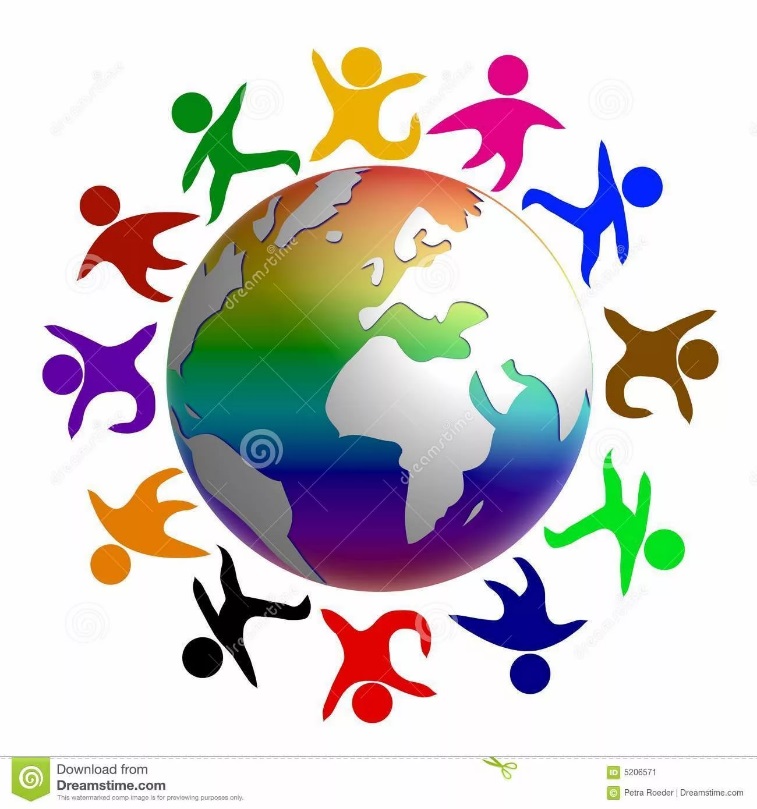 г. Красноуфимск2019 годСборник содержит материалы II территориальной педагогической научно-практической конференции «Планета детства: лучшие практики и технологии дошкольного образования». В сборнике представлен инновационный опыт работы педагогов дошкольных образовательных организаций, представляющие интерес для педагогической общественности по направлениям:Современные технологии социализации детей в условиях дошкольной образовательной организации.Решение проблем нравственного воспитания детей дошкольного возраста в современных условиях.Развитие и воспитание детей раннего возраста в дошкольной образовательной организации.Материалы территориальной педагогической научно-практической конференции «Планета детства: лучшие практики и технологии дошкольного образования» представлены руководящими и педагогическими работниками системы дошкольного образования Свердловской области и Пермского края.Составители:Истратова О.Ю., воспитатель МАДОУ детский сад 6, ГО Красноуфимск.Комина А.А., заместитель заведующего МАДОУ детский сад 6, ГО Красноуфимск.Рецензенты: Терентьева О.О., методист МО Управления образованием городского округа Красноуфимск© Муниципальное автономное дошкольное образовательное учреждение «Детский сад общеразвивающего вида № 6 с приоритетным осуществлением деятельности по физическому направлению развития воспитанников»Раздел 1. Современные технологии социализации детей в условиях дошкольной образовательной организацииБережных Е.В., воспитательМАДОУ детский сад № 34,ГО РевдаИспользование метода «Куклотерапия»в воспитании детей младшего дошкольного возрастаВ.А. Сухомлинский говорил, что «Духовная жизнь ребенка полноценна тогда, когда он живет в мире игры, сказки, музыки, фантазии, творчества. Без этого он – засушенный цветок». Действительно, игра – это тот мир реальности, в котором живет ребенок.Куклотерапия позволяет объединить интересы ребенка и коррекционные задачи педагога, даёт возможность самого естественного и безболезненного вмешательства взрослого в психику ребенка с целью её коррекции или психопрофилактики. Используется этот метод в целях профилактики дезадаптивного поведения. Коррекция протестного, оппозиционного, демонстративного поведения достигается путём разыгрывания на куклах в паре с родителями или сверстниками типичных конфликтных ситуаций, взятых из жизни ребенка.Также куклотерпаия выполняет такие важные функции как:- коммуникативные (помогают установить эмоциональный контакт, объединяют детей в коллектив);- релаксационные (снимают эмоциональное напряжение);- воспитательные (психокоррекция проявления личности в игровых моделях жизненных ситуаций);- развивающие (развитие психических процессов-памяти, внимания, восприятия и т.д., моторики);- обучающие (обогащение информации об окружающем мире).Какова бы не была история развития куклы, в настоящее время она выступает, прежде всего, атрибутом детства, детской культуры. И это не случайно. В диалоге с куклой происходит «замена» реального контакта с человеком. Куклы играют огромную роль в жизни детей. Сейчас на прилавках магазинов огромное разнообразие игрушек, но, наблюдая за играми детей, убеждаемся, что дорога им та игрушка, которую изготовили своими руками. Такую игрушку не выбросишь-в нее вложена душа. Процесс изготовления кукол также является коррекционным. Увлекаясь изготовлением куклы, дети становятся более спокойными, уравновешенными, благодаря этому процессу, развиваются произвольность психических процессов, мелкая моторика рук, воображение, способность к концентрации, усидчивость. Иногда достаточно создать куклу и последующая работа с ней оказывается излишней. Кроме того, куклы исполняют роли тех объектов, на которые смещается инстинктивная энергия человека: человек приписывает собственные мысли, чувства и поведение кукле, позволяет облегчить груз своих эмоций и проработать свои чувства, рассказать кукле то, чего невозможно рассказать другим.Было бы здорово, если бы в каждом городе был свой «кукольный домик», куда смогут приходить дети и взрослые, вместе создать кукол, почитать сказки, учиться слышать и понимать друг друга и окружающий мир.Ведерникова Т.Н., воспитательМАДОУ д/с № 46 СОП № 2,ГО РевдаМастер-класс «Использование современных технологий социализации в соответствии с ФГОС в образовательном процессе с дошкольниками»В соответствии с ФГОС результатом освоения общеобразовательной программы ДО наряду с интегративными качествами личности, компетентностью ребенка в разных видах деятельности выделяются личностные и социальные результаты освоения программы дошкольного образования, непосредственно характеризующиеся готовность воспитанников к школьному обучению и обеспечивающие социальную успешность ребенка.Современные дети живут и развиваются в совершенно иных социокультурных условиях, чем их ровесники 25-30 лет назад. Чрезвычайная занятость родителей, разрыв поколений, технологизация, изолированность ребенка в семье и другие тенденции негативно отражаются на социализации современных детей. Нарастание негативных тенденций в подростковой среде (повышенная агрессивность, дефицит гуманных форм поведения, отчужденность, и пр.) выдвигают на первый план задачу социализации детей, начиная с дошкольного детства.На протяжении нескольких лет в дошкольных учреждениях наблюдается усложнение и расширение содержание обучения, и в самой незначительной степени – изменение педагогических технологий и методов.Отсутствие реально работающих технологий социализации, необученность этим технологиям педагогов, непонимание родителями приоритета развития личностных качеств перед обучением существенно замедляют введение ФГОС в практику.В детских садах отдается явное предпочтение когнитивному развитию дошкольника в ущерб социально-личностному. Родители приводят ребенка в детский сад, прежде всего, для качественной подготовки к поступлению в престижную школу, а также для получения навыков коллективной жизни.Сам же ребенок (по опросам подготовительной к школе групп) приходит в сад гулять и играть с детьми. Если проанализировать жизнь современного дошкольника, то свободное общение детей занимает от 10% до 20% времени их жизнедеятельности. Как правило, это происходит во время режимных моментов (прогулка, свободная игра).Свободная игра занимает от 30 до 50 минут в день.И это в тот период детства, когда игра – ведущая деятельность ребенка.В большинстве случаев работа строится так, что для игры и общения постоянно не хватает времени. Известно, что дети приходят в дошкольные организации в основном из однодетных семей, что не предполагает у них опыта общения в разновозрастном коллективе. Однако в детском саду группы, как правило, одновозрастные, что удобно в первую очередь для организации процесса обучения.Это обусловлено, с одной стороны повышением требований школы к интеллектуальному уровню первоклассников, а с другой – недостаточной разработанностью технологий социально-личностного развития ребенка дошкольного возраста и заорганизованностью педагогического процесса.У детей недостаточно формируется способность самим решать конфликт, не прибегая к помощи взрослого, не воспитывается умение самоопределяться в своих желаниях, если они расходятся с желаниями большинства детей в группе, то есть у дошкольников не происходит развития социальных навыков.Такое положение вещей не позволяет эффективно развивать определенные личностные качества, которые формируются в разных ситуациях и разных формах активности, когда ребенку предоставляется возможность соотносить свое поведение с требованиями ситуации, ожиданиями других людей.ДОО становится единственным местом, где дети могут без опасения проявлять свою инициативу и самостоятельность, а также взаимодействовать с разновозрастным детским коллективом в разнообразных видах деятельности, которые семья создавать не в состоянии.Новой задачей ДОО становится организация дружественного социума на территории детского сада для развития социальных навыков у дошкольников. Вся жизнь ребенка в ДОУ должна быть направлена на развитие личности малыша и его взаимодействия с детьми и взрослыми.Для этого необходимо изменять технологию образовательного процесса и создать условия для социального развития ребенка.Исходя из проблем социальной жизни, современных проблем детско-родительских отношений мы определили задачи социального развития детей в нашем детском саду:- освоение норм и правил общения детей со взрослыми и друг с другом. Развитие коммуникативных навыков жизни в коллективе;- освоение детьми на начальном уровне социальных ролей: я – член коллектива, я – член семьи, я – мальчик или девочка, я – житель России, я - житель Земли;- развитие способности к принятию собственных решений на основе уверенности в себе, осознанности нравственного выбора и приобретенного социального опыта.Механизмами развития саморегуляции поведения детей в ДОУ являются:- создание развивающей комфортной среды, единого пространства социализации и включение родителей в социально значимую для детей деятельность;- трансляция всеми участниками образовательного процесса в ДОУ значимых образцов социального поведения;- регулярное проведение специально организованных мероприятий для развития саморегуляции поведения детей;Возникает вопрос: как создать такие ситуации и формы активности, при которых развитие саморегуляции, фундамента социализации, протекало бы в максимально адекватных для дошкольного возраста условиях?Приблизиться к поэтапному разрешению вышеназванных проблем позволяют авторские современные технологии социализации дошкольника.Сегодня мы хотим рассказать о некоторых педагогических технологиях социализации ребенка (автор Гришаева Н.П., научный сотрудник института социологии) которые можно использовать в образовательной деятельности с детьми.Современные технологии социализации дошкольника.Технология - «Социальная акция»Может проводиться ежемесячно, может быть связана с тематическим планом или событием текущего месяца. О ее цели и месте проведения заранее информируются дети и родители. Все участники образовательного процесса должны получить удовлетворение от ее проведения. Так из опыта нашего учреждения были проведены социальные акции:Акции в рамках городской программы по безопасности дорожного движения «Безопасное кресло».Педагогическая технология «Рефлексивный круг»«Ежедневный рефлексивный круг» проводится каждый день перед завтраком со всеми детьми, присутствующими в группе, начиная с младшей. Естественно, что обсуждение в младших группах занимает от 5 до 10 минут и менее, а в подготовительной к школе – 10-20 минут. Если того требуют обстоятельства, например в группе произошло ЧП, то «Ежедневный рефлексивный круг» может проводиться еще раз сразу после происшествия. Для того чтобы обсуждение прошло эффективно, необходимо создать определенный психологический настрой: включить медитативную музыку (желательно одну и ту же на определенный период времени). Желательно, чтобы круг, образованный детьми, находился всегда в одном и том же месте, так как дети через два-три месяца привыкают обсуждать свои проблемы в кругу и сами без присутствия воспитателя пользуются этой технологией для обсуждения своих проблем.Вопросы, задаваемые во время «Ежедневного рефлексивного круга», можно распределить на несколько тем. Например: «Чем мы сегодня будем заниматься?», «Почему мы выбираем именно эту тему и проблемы?», «Что интересного произошло у нас в группе вчера?», «Как вы думаете, кого мы можем назвать справедливым?», «А кого добрым, заботливым?», «Почему не удается соблюдать правила в группе?». Вопросы, задаваемые детям строятся чаще всего исходя из тематики планирования.«Рефлексивный круг - это технология, позволяющая стимулировать речевую активность дошкольников с речевыми нарушениями, мыслительные возможности таких детей. «Круг» способствует совершенствованию речи как средства общения, помогает детям высказывать предположения, делать простейшие выводы, учит излагать свои мысли понятно для окружающих, развивает самостоятельность суждений.Приведу пример, я предлагала детям подумать, что такое правила. Дети не давали определения этому слову, а начали называть, какие правила знают: «Нельзя переходить дорогу на красный свет», «Нельзя обижать маленьких», «Нельзя проходить в обуви в комнаты и многие другие». Затем я задала вопрос: «Для чего вообще правила нужны?», «Что будет, если их не соблюдать?». Дети сделали вывод, что жизнь протекает по правилам. Дети вместе с педагогом проговорили: «Если правила нарушать, то все смешается, и встанет с ног на голову. Поэтому соблюдать правила необходимо».При следующей встрече я предложила ребятам придумать правила для нашей группы. Дети начали называть правила, которые они соблюдают в группе:«Здороваться друг с другом, когда приходим в детский сад», «Мыть руки перед едой», «Беречь игрушки и убирать их после игры» и другие. Затем я попросила выбрать правила, которые никогда нельзя нарушать. Каждый из детей высказал свое мнение о том, какое правило самое важное, начиная это предложение со слов: «По-моему мнению…». В конце «Рефлексивного круга» я предложила поразмышлять о том, как можно оформить правила, чтобы они были напоминанием для всех. Предложений от ребят поступило много, но мы выбрали самое интересное: сделали ромашку с правилами-лепестками.В результате проделанной работы, к концу второй недели, мы вместе с детьми , вывели 5 основных правил: то, что можно делать с разрешения взрослого, в свободной деятельности ребенка, и то, что делать ни в коем случае нельзя. Эти правила, в виде небольшого красочного плаката, были наклеены на панно и выделены красным и зеленым цветом. Дети говорили с воспитателем о том, что можно, и чего нельзя, и почему.В группе появился стул, для размышления с песочными часами, для тех воспитанников, кто нарушил правила поведения. Совместно с родителями был изготовлен «Коврик мира», на котором детей учили решать конфликты и мириться в начале при помощи взрослого, а затем самостоятельно.Темы рефлексивных кругов:1. «Как вы провели свой день в саду».2. «Что такое дружба».3. «Моя любимая игрушка».4. «Добрые дела».5. «Как жить и не ссориться».А сейчас я предлагаю провести рефлексивный круг с участниками конференции. Приглашаю в круг 4-5 участников.Итак, уважаемые, коллеги давайте с вами поразмышляем «Какими личностными качествами должен обладать педагог-дошкольник?», пока вы думаете, я начну: прежде всего это - любовь к детям и чувство эмпатии, тактичность, общительность, рефлексия, эмоциональная отзывчивость, культура общения, оптимиз, запишите свое качество на лепесточке (записывают). А теперь из ваших предложений соберем цветок. Итак, педагог-дошкольник должен быть: (читаешь лепестки). А в своем коллективе вы можете дополнить образ педагога-дошкольника профессиональными качествами.Представленные технологии социализации ребенка-дошкольника, позволяют эффективно сформировать и развивать у него саморегуляцию поведения, самостоятельность, инициативность, ответственность – качества, необходимые не только для успешной адаптации и обучения в школе, но и для жизни в современном обществе.Вохмякова И.Н., заведующийМБДОУ ПГО «Детский сад № 32»,Полевской ГОСоздание условий для положительной социализации дошкольниковЗабота об одаренных детях сегодня - это забота о будущем развитии нашей науки, культуры и качества жизни всего гражданского общества. Одной из приоритетных задач современного образования является создание условий, обеспечивающих выявление и поддержку одаренных детей, начиная с дошкольного возраста. Эта задача сформулирована как стратегическая в законодательных и нормативных документах.На уровне детского сада необходимым является выявление признаков одаренности у детей и создание для них оптимальных условий в плане развития и отношений со сверстниками. По данным ряда психолого-педагогических исследований направленных на выявление факторов, влияющих на развитие одаренности дошкольников в условиях социальной микро-среды (Т.З. Адамьянц, Я.Р. Коменского, Е.А.Панько), у большей части одаренных детей наблюдается снижение ведущей роли в общении, что сигнализирует о трудностях в отношениях со сверстниками, поэтому одним из важных направлений работы с детьми является повышение социальной компетентности с детьми через специально-организованное обучение и коррекционную работу, направленные на развитие коммуникативных способностей.От степени социализации зависит то, на сколько гармонично развитым будет ребенок дошкольного возраста, усваивая нормы и установки. Необходимые для того, чтобы стать полноценным и равноправным членом своей социальной среды.Наличие креативогенных черт часто является существенной предпосылкой к возникновению различного рода проблем, социализации одаренных детей. Низкий уровень конформности, не умение слушать собеседника, стремление командовать сверстником, не терпимость, приводят к не пониманию его сверстниками.Модель сопровождения и поддержки, направленная на социализацию одаренных детей, по мнению исследователей Р.А. Литвак и Т.В. Бондарчук, должна строиться на основе системного деятельностного, ценностного, личностно-ориентированного, рефлексивного подходов.При этом педагог должен руководствоваться следующими принципами:•	принцип доверия;•	принцип субъективности, направленный на формирование и обогащение социального опыта;•	принцип творчества и успеха позволяет определять и развивать индивидуальные особенности ребенка, его уникальность.В.Т. Лисовский, Ф.А. Мустаева выделяют следующие механизмы социализации одаренных детей:•	традиционный - через семью;•	институционный - через психолого-педагогическое сопровождение в ДОУ;•	межличностный - через общение;•	рефлексивный - через индивидуальное переживание.Социализация одаренного ребенка в соответствии с его индивидуальными особенностями проходит в три этапа:1 этап - адаптивно-диагностический предполагает определение типа одаренности ребенка и оценку трудностей в социализации;2 этап - исследовательски-прогностический, направлен на формирование собственного социокультурного опыта ребенка;3 этап - проективно-творческий, способствует выстраиванию траектории развития  и саморазвития его личности.Для эффективной работы с одаренными детьми нами в ДОУ были созданы следующие условия:1.	Разработана система повышения профессиональной компетентности педагогов в ДОУ по проблеме социализации одаренных детей.2.	В ДОУ создаются условия для выявления и трансляции лучших педагогических практик по проблеме социализации одаренных детей.3.	Для выявления и развития детской одаренности создаются условия для участия детей в конкурсах различного уровня.4.	Для эффективной работы по проблеме развития детской одаренности нами проводится информационно-просветительская работа с родителями.5.	С целью выявления и поддержки детской одаренности и положительной социализации творческой группой педагогов разработана Программа дополнительного образования «Академия детства», направленная на развитие детской одаренности.Таким образом, на уровне детского сада актуальным на сегодняшний день является выявление признаков ранней одаренности и создание оптимальных условий для положительной социализации у дошкольников.Успех в развитии социальной одаренности во многом определяется воспитателем, способностью создать у группе микросреду, стимулирующую раскрытие способностей в сфере общения. Из этого следует, что для успешного развития социальной одаренности дошкольников необходимо подготовка воспитателей с высоким уровнем развития коммуникативных и творческих способностей для профессионального взаимодействия с одаренными детьми и их родителями. Поскольку развитость коммуникативно-речевых способностей помогает обеспечить успех в общении, возникает необходимость обогащения речевого взаимодействия взрослого и ребенка. Наряду со специальными занятиями необходимо проводить индивидуальную работу, создавать проблемно-речевые ситуации. В связи с этим важно ставить и решать задачи развития культуры речевого общения, речевого этикета, которые рассматриваются как составные части культуры поведения. Для этого мы разрабатываем воспитательные мероприятия: этические беседы, чтение художественной литературы, игры, поручения, решение наглядных задач в форме инсценировок.Важно, чтобы в «инструментальном багаже» дошкольников были не только речевые, но и не вербальные средства общения, дающие человеку возможность выразить себя с большей полнотой, адекватно воспринять интонацию собеседника, его жесты, мимику и откликнуться на них. Если же ребенок не понимает этих сигналов, то, как справедливо отмечают венгерские психологи И. Райншбург и П. Поппер, он утрачивает духовную связь с окружением, неизменно становиться одиноким, перестает владеть коммуникативной системой, имеющей чрезвычайно большое значение в выражении эмоционального фона устной речи.Гуйва-Зверева Е.Н., учитель-логопед,Норсеева Ю.П., педагог-психологМАДОУ Детский сад № 27 «Чебурашка»,Пермский край, г. ЧайковскийОрганизация летнего лагеря в дошкольном учреждении,как ресурс для развития социально-коммуникативных навыковЛето – самая лучшая и незабываемая пора для развития творчества и совершенствования возможностей ребенка, вовлечение детей в новые социальные связи, удовлетворение индивидуальных интересов и потребностей. А для выпускников детского сада - это своего рода мостик между детским садом и школой.На базе Детского сада № 27 «Чебурашка» для детей, выпускающихся из детского сада, функционирует летний лагерь, который ежегодно посещают более 50 детей от 6 до 8 лет.Основной целью летнего лагеря является создание благоприятных условий для укрепления физического, психологического здоровья детей, развития социально-коммуникативных навыков выпускников.В соответствии с поставленной целью решаются следующие задачи:•	Способствовать сохранению и укреплению физического и психологического здоровья детей; формировать потребность здорового образа жизни.•	Приобщать детей к разнообразному социальному опыту современной жизни.•	Способствовать созданию в лагере отношений сотрудничества, содружества и сотворчества.•	Развивать познавательные и интеллектуальные способности детей, коммуникативные, прикладные умения и самостоятельность.•	Удовлетворить запрос родителей об организации отдыха детей выпускной группы в летний период.Несмотря на то, что дети находятся в привычных стена детского сада, условия пребывания изменяются. Совместно придумываются и принимаются правила лагеря. Дети на протяжении всей смены стараются их соблюдать. В зависимости от количества детей формируются отряды. Каждый отряд имеет свое название и девиз. Каждый день начинается с зарядки под музыкальное сопровождение. Обязательная процедура – поднятие флага. Дети разучивают множество «речевок» и «кричалок», которые используют в течение всей смены. В летний период большинство мероприятий проходит на улице, есть хорошая возможность отдохнуть и укрепить своё здоровье.На протяжении всего времени проводятся викторины, конкурсы, мастер-классы по изготовлению поделок из солёного теста, из оригами, из природного, подручного материала. В дальнейшем все детские поделки представлены на выставке.Большое внимание уделяется оздоровлению детей и приобщению к здоровому образу жизни. Программа пребывания в лагере насыщена разными спортивными мероприятиями и играми: «Весёлые старты», «Спортивное ориентирование», «На тропе индейцев», «День наоборот», велозаезды. Дети с большим удовольствием играют в «Горелки», «Казаки-разбойники», «Пионербол».Большое внимание уделяется формированию у будущих первоклассников положительного эмоционального отношения к школе и правильных представлений о школе, учении; снятию школьных страхов, формированию опыта учебной деятельности. Для решения этих задач используются такие формы работы как: экскурсии в школу, прокладывание маршрута от дома до школы. Рассказы и стихи о школе подбираются таким образом, чтобы можно было показать детям различные стороны школьной жизни. Активно проводятся беседы с дошкольниками на сравнение образцов правильного и неправильного поведения учеников. Эффективной в формировании школьной мотивации являются сюжетно-ролевые игры в «школу», проигрывание разнообразных ситуаций.В течение всего периода ведется работа над созданием и сплочением нового детского коллектива, воспитанием у ребят социально-коммуникативных навыков. Важная роль отводится формированию произвольности общения со взрослыми и сверстниками, адекватного отношения к самому себе. Посещая лагерь, дети включаются в разнообразные виды деятельности, с дошкольниками проводятся игровые занятия. Для развития мелкой мускулатуры кистей рук детям предлагаются различные виды продуктивной деятельности (рисование, лепка, аппликация), различные виды штриховки; для развития мышления - разнообразные сюжетно-ролевые, режиссерские игры, составление рассказов с придумыванием недостающих частей (начало события, середина рассказа или конец); детьми выполнялись разнообразные упражнения с палочками (выкладывание фигуры из определенного числа палочек, перенос одной из них, с тем, чтобы получилось другое изображение и др.); для развития произвольности регуляции движений с детьми проводятся разнообразные игры по правилам.Важным направлением работы является расширение и систематизация знаний и представлений детей об окружающей действительности. На экскурсиях, прогулках, в походах проводились наблюдения за объектами природы (набрать листья одинаковой величины, похожие листья и т.д.). По результатам прогулок детям предлагалось нарисовать рисунки, сделать практические работы из природного материала. У детей, таким образом, стимулируется интерес к окружающему, формируются умения наблюдать, выделять существенные признаки, находить сходства и отличия, классифицировать предметы, делать обобщения и выводы.Благодаря созданию специальных условий в течение всей смены ребята вовлечены в калейдоскоп различных событий и дел. Каждый следующий день непохож на предыдущий и наполнен новыми впечатлениями, общением и встречами с интересными людьми. Для каждого ребенка лагерь открылся своей гранью: кто-то нашел новых друзей, кто-то открыл в себе новые творческие способности, кто-то узнал, что трудиться это интересно, а кто-то научился не огорчаться при поражениях, все это способствовало развитию социально-коммуникативных навыков, самостоятельности умению выражать эмоции и адекватно взаимодействовать с окружающими.Истратова О.Ю., воспитательМАДОУ детский сад 6,ГО КрасноуфимскМастер-класс «Игры для обучения детей правилам безопасного поведенияс использованием макета «Дорога»Цель: объединить усилия педагогов в обучении детей правилам безопасного поведения на дорогах и профилактики ДТП с участием детей.Задачи:- совершенствование практических навыков, необходимых при формировании у дошкольников правил безопасного поведения на дорогах;- достижение максимального взаимодействия и взаимопонимания в вопросах профилактики ДТП в образовательном процессе;- способствование обобщению знаний ПДД;- предложение применять макет «Дорога» для организации совместной деятельности, направленной на обучение детей дошкольного возраста ПДД.Методы и приёмы: беседа, практические занятия.Форма: деловая игра-практикум с элементами инсценировки.Участники: ведущий, педагоги.Мы с вами живём в век скоростей. Все вокруг спешат, торопятся… Нередко спешка, суета, ошибки на дорогах приводят к авариям. Непередаваемо страшно, если на дороге гибнет ребёнок.Легко ли научить ребёнка правильно вести себя на дороге? Очень трудно. Совершенно недостаточно рассказать правила дорожного движения (как это делает большинство). В силу возрастных особенностей дошкольников необходимо организовать освоение культурной практики безопасности дорожного движения в форме игры. Предпочтительнее организовать игру с использованием макета «Дорога».Макет улицы - готовая модель или изготовленная своими руками. Макет состоит из отдельных модулей. Количество модулей, используемых в игре, варьируется в зависимости от возраста. Усложняется по содержанию в соответствии с возрастом детей.Младшая группаЦель: учить детей различать проезжую часть улицы и тротуар; формировать представление о назначении зелёного и красного сигналов светофора.Средняя группаЦель: закрепить у детей представление о том, что улицу переходят в специальных местах и только на зелёный сигнал светофора.Старшая группаЦель: расширить знания детей о правилах поведения пешехода и водителя в условиях улицы. Закрепить представления детей о назначении светофора. Учить детей различать дорожные знаки (предупреждающие, запрещающие, предписывающие, информационно-указательные), предназначенные для водителей и пешеходов.Подготовительная к школе группаЦель: научить детей соблюдать такие правила дорожного движения и поведения на улице, как ходить только по тротуарам и пешеходным дорожкам, придерживаясь правой стороны; переходить улицу в указанных местах на зелёный свет светофора, при красном и жёлтом свете стоять; не играть на проезжей части улицы, дороги. Обогащать и активизировать словарь детей: развилка, виадук, дорожная разметка, круговое движение и т.д. Познакомить с дорожными знаками, необходимыми для игры на конкретном макете.Достижению цели способствует организация разнообразных игр с использованием макета «Дорога». Вашему вниманию предлагается подборка игр, направленных на создание условий для обучения детей правилам безопасного поведения на дорогах.«СВЕТОФОР»Цель игры: совершенствовать представления детей о назначении светофора, о его сигналах. Закрепить представления детей о цвете (красный, жёлтый, зелёный).Материал: макет «Дорога», макет светофора.Ход игрыВедущий последовательно переключает светофор, а дети показывают движения соответствующие сигналу светофора (красный – стой; жёлтый – приготовься; зелёный - иди).Выигрывает тот, кто правильно покажет все движения и расскажет о назначении цветов.«НАША УЛИЦА»Цель игры:1. Расширить знания детей о правилах поведения пешехода и водителя в условиях улицы.2. Закрепить представление детей о светофоре.3. Учить детей различать дорожные знаки (предупреждающие, запрещающие, предписывающие, информационно-указательные), предназначенные для водителей и пешеходов.Материал: макет «Дорога» с домами, перекрестками, автомобили (игрушки), пешеходы, водители, макет светофора, дорожные знаки, деревья (макеты).Ход игрыПервый вариант (для пешеходов).Дети разыгрывают различные дорожные ситуации: на управляемом перекрестке на зелёный сигнал светофора дети переходят улицу, на жёлтый останавливаются, ждут, на красный продолжают стоять.Затем дети идут по тротуару или обочине дороги до пешеходного перехода, обозначенного информационно-указательным знаком «Пешеходный переход», и там переходят проезжую часть.Второй вариант (для водителей).Ведущий показывает дорожные знаки: «Светофорное регулирование», «Осторожно, дети», «Пешеходный переход» (предупреждающие);«Въезд запрещен», «Подача звукового сигнала запрещена» (запрещающие);«Движение прямо», «Движение направо» (предписывающие);«Место остановки автобуса», «Пешеходный переход», «Подземный переход» (информационно-указательные).Дети объясняют, что обозначает каждый сигнал, разыгрывают дорожные ситуации.За правильный ответ ребенок получает значок. По количеству значков засчитываются набранные очки. Победителей награждают призами.«УЛИЦА ГОРОДА»Цель игры: уточнить и закрепить знания детей о правилах поведения на улице, о правилах дорожного движения, о различных видах транспорта.Материал: макет улицы, деревья, автомобили, пешеходы, макет светофора, дорожные знаки.Ход игрыВедущий рассматривает с детьми макет улицы, задает ряд вопросов. Свои ответы дети сопровождают показом на макете.Вопросы к детям:- Какие дома на нашей улице?- Какое движение на нашей улице - одностороннее или двухстороннее?- Где должны ходить пешеходы? Где должны ездить машины?- Что такое перекресток? Где и как нужно его переходить?- Что обозначает пешеходный переход?- Как регулируется движение на улице?- Какие сигналы светофора вы знаете?- Какие дорожные знаки есть на нашей улице? Для чего они предназначены?- Для чего нужен пассажирский транспорт? Где его ожидают?- Как надо вести себя в автобусе?- Можно ли играть на улице?Далее воспитатель предлагает детям «проехать» по улице, соблюдая правила дорожного движения. Затем кто-то из детей выполняет роль пешехода. Выигрывает тот, кто справился с ролью водителя и пешехода.«ПОСТАВЬ ДОРОЖНЫЙ ЗНАК»Цель игры:1. Учить детей различать следующие дорожные знаки: «Железнодорожный переезд», «Осторожно, дети», «Пешеходный переход» (предупреждающие); «Въезд запрещен», «Движение пешеходов запрещено», «Движение на велосипедах запрещено» (запрещающие); «Движение прямо», «Движение направо», «Движение налево», «Круговое движение», «Пешеходная дорожка» (предписывающие); «Место стоянки», «Пешеходный переход» (информационно-указательные); «Пункт первой медицинской помощи», «Автозаправочная станция», «Телефон», «Пункт питания», «Место отдыха», «Пункт технического обслуживания автомобиля» (знаки сервиса).2. Воспитывать внимание, навыки ориентировки в пространстве.Материал: дорожные знаки, игровое поле с изображением дорог, пешеходных переходов, железнодорожного переезда, административных и жилых домов, автостоянки, перекрестки.Ход игрыДетям предлагается:1. Рассмотреть игровое поле и то, что на нем изображено.2. Расставить нужные дорожные знаки. Например, у школы - знак «Осторожно, дети», у кафе - «Пункт питания», на перекрестке - «Пешеходный переход».Выигрывает тот, кто быстрее успеет расставить все знаки правильно.«ВОДИТЕЛИ»Цель игры: учить детей правилам дорожного движения; развивать мышление и пространственную ориентацию.Материал: игровое поле, машина, игрушки.Ход игрыЗаранее готовится игровое поле. Каждое поле – это макет разветвленной системы дорог с дорожными знаками. Это даст возможность менять дорожную ситуацию. Например: «Ты шофер автомобиля, тебе нужно отвезти зайчика в больницу, набрать бензина и починить машину. Макет гаража, откуда ты выехал и куда должен вернуться. Подумай и покажи, в каком порядке нужно посетить все эти пункты, чтобы не нарушить правила дорожного движения. А потом мы вдвоем посмотрим, правильно ли ты выбрал путь».«ПЕШЕХОДЫ И ВОДИТЕЛИ»Цель игры: обобщить знания детей о ПДД; воспитывать внимание, навыки ориентировки в пространстве.Материал: макет улицы, зеленые кружочки, игрушки, куклы, автомобили, макет светофора.Ход игрыЧасть ребят изображает пешеходов, а часть - водителей. Водители должны сдать экзамены на права шофера и получить автомобиль. Ребята-водители направляются к столику, где располагается «комиссия ГИБДД» и сдают экзамен. Пешеходы направляются в магазин игрушек за покупками. Затем с куклами, колясками идут к перекрестку. Комиссия задает вопросы водителям:- На какой свет могут двигаться машины?- На какой свет двигаться нельзя?- Что такое проезжая часть?- Что такое тротуар?- Назовите знаки («пешеходный переход», «дети» и т.д.).Выдержавшие экзамен получают удостоверения (зеленый кружочек) и талоны; члены комиссии поздравляют их.Водители направляются к стоянке автомобилей, садятся в них и едут к регулируемому перекрестку. Пешеходы из магазина тоже идут к этому перекрестку. У перекрестка:- Внимание! Сейчас начнется движение. Следите за светофором, (подключается светофор, едут автомобили, идут пешеходы. Смена сигналов.).Игра продолжается до тех пор, пока все дети не продемонстрируют знание правил движения.Игры, предложенные вашему вниманию, позволяют продемонстрировать потенциальные возможности применения макета «Дорога» для организации совместной деятельности, направленной на обучение детей дошкольного возраста ПДД. Достаточно широкий диапазон вариаций этих игр способствует успешному их применению в вопросах профилактики ДТП в образовательном процессе.Общее впечатление о мастер-классе, его актуальность и перспективность сигнализируют карточки:- зелёная (было всё понятно и интересно);- жёлтая (понравилось, но не всё, интересно);- красная (было не понятно и не интересно).Оценивание осуществляется по цвету преобладающего большинства карточек, поднятых участниками.В завершении мастер-класса считаю уместно процитировать философов, которые отмечают, что «жизнь измеряется не количеством прожитых дней, месяцев, лет, а яркими, запоминающимися событиями, впечатлениями от них». Надеюсь, что эмоциональная память сохранит атмосферу нашей встречи. Спасибо вам! Берегите себя и своих близких!Карлышева О. В., воспитательМАДОУ детский сад 34,ГО РевдаРазвитие коммуникативных навыков детей старшего дошкольного возраста в процессе совместной игровой деятельностиСогласно ФГОС ДО одним из целевых ориентиров на этапе завершения дошкольного образования является овладение ребенком культурными способами деятельности, проявление инициативы и самостоятельности в разных видах деятельности. В том числе в игре и общении. Также целевым ориентиром является овладение ребенком устной речью, умением выражать свои мысли в ситуации речевого общения.В последнее время педагоги и родители всё чаще отмечают, что многие дошкольники испытывают серьёзные трудности в общении с окружающими, особенно со сверстниками. Многие дети не умеют по собственной инициативе обратиться к другому человеку, порой стесняются ответить соответствующим образом, если к ним обращается кто – либо. Они не могут поддержать установившийся контакт, адекватно выражать свою симпатию, поэтому часто конфликтуют или замыкаются в одиночестве. В то же время общительность, умение контактировать с окружающими людьми – необходимая составляющая самореализации человека, его успешности в различных видах деятельности, расположенности и любви к нему окружающих людей. Формирование этой способности – важное условие нормального развития ребёнка, а также одна из основных задач подготовки его к дальнейшей жизни. Способность к общению включает в себя:1. Желание вступить в контакт с окружающими (я хочу).2. Умение организовать общение (я умею), включающее в себя умение слушать собеседника, умение эмоционально сопереживать, умение решать конфликтные ситуации.3. Знание норм и правил, которым необходимо следовать при общении с окружающими (я знаю!).Ребёнок старшего дошкольного возраста овладевает умением понимать эмоциональные состояния окружающих людей, уметь учитывать настроение человека в общении с ним. Иметь представление о правилах культурного поведения в группе среди детей; понимать, почему нужно выполнять правила, их гуманистический смысл. Знать мирные способы и приёмы распределения ролей, игровых материалов. Представлять возможные негативные последствия для других детей своих неосторожных действий, пользоваться способами мирного разрешения конфликтов. Уметь миролюбиво выразить свои желания и чувства, обратиться с просьбой, сдерживать агрессивные реакции.В процессе ежедневной совместной деятельности я заметила, что иногда у детей возникают трудности в установлении игрового взаимодействия друг с другом. В целях решения данной проблемы был разработан педагогический проект, направленный на формирование коммуникативных навыков у детей старшего дошкольного возраста в процессе игрового взаимодействия. Мной были поставлены задачи: изучение условий создания благоприятного психологического климата для развития коммуникативных навыков в различных ситуациях общения в процессе игровой деятельности; определение способов решения задач в формировании коммуникативных умений детей старшего дошкольного возраста.В ходе проекта проведена целенаправленная образовательная работа:В завершении работы над данной темой я сделала вывод: самым эффективным средством развития коммуникативных навыков детей является совместная игровая деятельность.«Ребёнок не символизирует в игре, но желает, исполняет желание,пропускает через переживание основные категории действительности»Л.С. Выготский.Список литературы1. Арушанова А.Г. Речь и речевое общение детей: книга для воспитателей детского сада. – М. Мозаика – Синтез, 1999 – 272 с.2. Клюева Н.В., Касаткина Ю.В. Учим детей общению. Характер, коммуникабельность. Популярное пособие для родителей и педагогов. – Ярославль: Академия развития, 1997. – 240 с.3. Минаева В.М. Развитие эмоций дошкольников. Занятия. Игры. Пособие для практических работников дошкольных учреждений. – М.АРКТИ, 2001 – 48 с.4. Римашевская Л.С. Технология развития навыков сотрудничества у старших дошкольников. Учебно – методическое пособие. – М., Центр педагогического образования, 2007 – 112 с.5. Шипицина Л.М., Защиринская О.В., Воронова А.П., Нилова Т.А. Азбука общения: Развитие личности ребёнка, навыков общения со взрослыми и сверстниками (для детей от 3 до 6 лет) – Детство – пресс, 2002 – 384 с.6. Шорыгина Т.А. Вежливые сказки: этикет для малышей. – М.: Прометей, Книголюб, 2003 – 64 с.7. Шорыгина Т.А. Общительные сказки: социально – нравственное воспитание. М.: Книголюб, 2006 – 80 с.Коноплёва Л. Н., воспитательМАДОУ детский сад 4,ГО КрасноуфимскПриобщение дошкольников к элементарным нормам и ценностям,принятым в обществеСовременное дошкольное учреждение рассматривается как открытая социальная система. Это значит, что детский сад наделен правом устанавливать взаимоотношения с любыми организациями, учреждениями, предприятиями, частными лицами, которые высказывают заинтересованность в совместной работе и могут оказать помощь дошкольному учреждению в решении его основных задач.Музеи, библиотеки, станция туристов, станция юннатов города Красноуфимска ведут с образовательным учреждением успешную целенаправленною работу, предлагают широкий спектр форм работы с детской аудиторией. Интересным является опыт культуро-ориентированных мероприятий, потенциально дополняющих образовательный процесс.Один день для ребенка в детском саду – это целая жизнь. Важно, с одной стороны, поддерживать определенную размеренность детской жизни, а с другой — вносить элементы сюрпризности и экспромтности, поддерживать детские интересы. В этом случае дети чувствуют себя надежно и уверенно и готовы включаться в индивидуальную и коллективную деятельность.«Один день октября»Цель педагогической деятельности: создание условий для познавательного развития детей, формирование способов речевого и практического взаимодействия (коммуникативных и поведенческих умений), а также нравственных представлений дошкольников о нормах и правилах поведения и общения в обществе.Образовательная работа направлена на расширение представлений детей о процессе выращивания злаковых, хлебопекарном производстве. Акцент сделан на приготовлении пищи, организации чаепития, правилах поведения в общественных местах – библиотеке, на празднике - встреча гостей, поведения за столом; умение дарить подарки. Общение и разнообразные виды детской деятельности в широком культурном контексте выступают как главное условие присвоения ребенком нравственных общечеловеческих ценностей, любви к своей семье, уважение к окружающим людям, умение вести себя в обществе.Виды детской деятельностиОбъединены усилия педагога, коллектива библиотеки и семьи, осуществляя целенаправленную работу в разных видах детской деятельности.1. Познавательно – исследовательская деятельность: «Как хлеб на стол пришел» (Центральная библиотека, Филиал № 2).Сотрудники библиотеки создали условия для расширения представлений детей о процессе выращивания злаковых, хлебопекарном производстве; прививали уважение к людям разных профессий, ценностного отношения к хлебу.2. Элементарный труд: «Прянички для мамочки».Воспитатель работала над закреплением правил поведения в библиотеке; над формированием уважительного отношения к партнерам по совместной деятельности.3. Вечеринка «Гости в дом – радость в нем» с участием родителей.В процессе приготовления угощения для гостей проходила педагогическая работа по формированию значимости, ценности труда. Формирование специфической детской субкультуры, трудолюбия. Укрепление детского сообщества, дружеских взаимоотношений.Во время «Организации чайного стола» формировались представления об именной карте для гостя. Раскрывалось понятие о том, что красивая, правильная сервировка стола улучшает аппетит и настроение, налаживает на приятное застольное общение. Шла работа по воспитанию  уважительного отношения к гостям.Взаимодействие с родителями воспитанников позволяет выработать единые позиции и согласованность действий с учетом индивидуальных особенностей детей в освоении культурного опыта.Итог дня:•	Ребенок овладевает основными культурными способами деятельности, старается учитывать интересы и чувства других.•	Ребенок старается соблюдать разные правила и социальные нормы.•	Ребенок овладевает начальными знаниями о социальном мире, в котором он живет.Таким образом, задачи дня решены. Педагогическая деятельность соответствует ФГОС дошкольного образования: за прошедший день созданы оптимальные условия для развития ребенка, открывающие возможности для его позитивной социализации, его личностного развития на основе сотрудничества со взрослыми и сверстниками; обучение и воспитание объединены в целостный процесс и протекает в системе: ДОУ - родители – социальные партнеры. Взаимодействие учреждений способствовало удовлетворению разнообразных потребностей дошкольников и повышению качества образования.Кочева Г.Е., инструктор по физической культуреМАДОУ ЦРР – д/с №24 «Улыбка»,Пермский край г. ЧайковскийДополнительное образование – залог успешной социализации детей дошкольного возрастаКаждый здоровый ребенок имеет общие способности, которые необходимы ему для успешного овладения любыми знаниями. Помимо общих способностей к обучению, каждый воспитанник ДОУ обладает возможностью развития и специальных способностей. Надо только помочь ему открыть эти индивидуальные возможности. Об этом говорил, и не раз публиковал в своих статьях Борис Павлович Никитин: «Если способности не развиваются, не функционируют, если ребенок не занимается необходимыми видами деятельности, то эти возможности начинают утрачиваться, деградировать». Этот процесс, Никитин, назвал НУВЭРС (Необратимое Угасание Возможностей Эффективного Развития Способностей). Без специальной узкой деятельности не могут развиваться способности. Например, чтобы стать хорошим пловцом, надо много плавать. Чтобы стать конструктором-изобретателем, надо много заниматься конструированием в области техники. Большая возможность разнообразить деятельность помогает дополнительные образовательные услуги. В настоящее время существенно возрастает роль системы дополнительного образования в развитии личности ребенка. Она призвана решать социальную потребность, связанную с выявлением и развитием тех задатков и способностей детей, которые обеспечат их устойчивое саморазвитие в жизни. Цель дополнительного образования – развитие мотивации детей к самопознанию. Раскрытие, развитие и реализация творческих и физических способностей воспитанников.Отличительными признаками дополнительного образования от общего являются:- свободный выбор ребенком видов деятельности;- разнообразие программ;- практическое применение полученных умений и навыков в повседневной жизни;-предоставление возможности смены деятельности, коллектива, педагога.Если проследить за эволюцией средств и методов физкультурно – оздоровительной направленности, то обнаруживается тенденция к использованию все более специализированных средств, специальных приспособлений и тренажеров. Значительный вклад в разработку теории и методики использования тренажерных устройств и других технических средств внесли Т.П. Юшкевич (1987), В.Г. Алабин(1993).Педагогическая целесообразность использования детских тренажеров, заключается в том, что физкультурные занятия на тренажерах являются составляющей физкультурно-оздоровительной работы в целом, а упражнения на тренажерах, как современная форма занятий, безусловно, имеет преимущество перед традиционными подходами. Выявив такую закономерность, стала более углубленно работать в этом направлении. Организовала кружок «Здоровейка» для детей старшего дошкольного возраста на тренажерах. Определила цели и задачи педагогической деятельности.Цель: содействие раскрытию физических способностей и социализации детей старшего дошкольного возраста в процессе организации работы на тренажерах.Задачи:1. Способствовать развитию функциональных возможностей детского организма.2. Развивать мышечную силу, гибкость, координационные способности.3. Содействовать совершенствованию двигательных навыков и умений.4. Воспитывать интерес и потребность в систематических занятиях физической культурой и спортом.Современные тренажеры для детей отвечают основным педагогическим требованиям:- Доступны детям разных уровней физической подготовленности (средней и низкой физической подготовленности).- Позволяют создавать игровые ситуации сюжетного характера.- Учитывают особенности психофизического развития и образного восприятия детей с ограниченными возможностями.- Соответствуют ростовым характеристикам детей и их функциональным возможностям.Система дополнительных образовательных услуг по использованию тренажеров предполагает следующее:- Систематичность занятий. Как известно, количество перерастает в качество.- Мотивация.- Положительные эмоции. Ребенок должен испытывать чувство удовлетворения от деятельности, тогда у него возникнет стремление по собственной инициативе заниматься ею.- «Закон притяжения». Можно вспомнить цитату из книги Ричарда Баха: «Мы притягиваем в свою жизнь все то, о чем думаем, мечтаем».- Организация деятельности ребенка так, чтобы он преследовал задачи, которые всегда немного превосходящие его личные возможности.- Методическая культура педагогов (широкий набор приемов, методов, технологий).- Взаимосвязь с другими педагогами ДОУ. Тесное сотрудничество инструктора по физической культуре, воспитателя и психолога создаёт условия для эмоционально-психологического благополучия, оно оказывает большое влияние на развитие ума, воспитание характера, воли, нравственности, создают определенный духовный настрой. Всё сказанное выше, доказывает, что дополнительное образование детей должно быть неотъемлемой частью любой образовательной системы.Вывод: В ходе реализации дополнительной образовательной программы кружка «Здоровека», дети получают практические навыки, необходимые для жизни, формируют собственное мнение, индивидуальное мировосприятие, развивают коммуникативную культуру.Список литературы:1. Железняк Н.Ч. Занятия на тренажерах. - М., 2009.2. Картушина М.Ю.Оздоровительные занятия с детьми 6 – 7 лет. – М., 2010. 3. Осокина Т.И., Тимофеева Е.А., Рунова М.А.. Физкультурно – игровое оборудование. – М.: Мозаика – Синтез,1999.Маркова О.И., педагог-психологМАДОУ детский сад № 34 ОСП 3,ГО РевдаАрт-терапия как средство социализации детей с ограниченными возможностями здоровья в ДОУАрт-терапия (терапия искусством) – метод психокоррекции, который впервые был использован в психотерапии А. Хиллом в 1938 году.Арт-терапия (лат. ars — искусство, греч. therapeia — лечение) представляет собой методику лечения и развития при помощи художественного творчества.Словосочетание «арт-терапия» в научно-педагогической интерпретации понимается как забота об эмоциональном самочувствии и психологическом здоровье личности средствами художественной деятельности.Арт-терапия в образовании – это системная инновация, которая характеризуется:1)	комплексом теоретических и практических идей, новых технологий;2)	многообразием связей с социальными, психологическими и педагогическими явлениями;3)	относительной самостоятельностью от других составляющих педагогической деятельности;4)	способностью к интеграции, трансформации.Ребенок с ограниченными возможностями здоровья (ОВЗ) и взрослый в арт-терапевтическом процессе приобретает ценный опыт позитивных отношений.Посредством несложных упражнений, можно помочь ребенку с ОВЗ успешно социализироваться в детском саду.Арт-терапия в работе с детьми с ОВЗ позволяет познакомиться со своим внутренним миром, сформировать представление о себе, как о личности, создать позитивное самовосприятие. Ребенок в процессе активного включения в работу обучается выражению своих чувств и эмоций, у него развивается уверенность в себе, формируются коммуникативные навыки, образное мышление, мелкая моторика и способность к различным видам творческой деятельности.Так, творя и фантазируя, на занятиях арт-терапии специалист помогает разобраться ребенку в своих душевных переживаниях, понять себя и свой внутренний мир, а также побороть робость, развеять страхи, стать более коммуникабельным и открытым для общения с людьми.Арт-терапевтические упражнения способствуют успешной социализации детей с ОВЗ в детском саду.Преимущества данного метода:1)	предоставляет возможность для выражения агрессивных чувств в социально-приемлемой форме: рисование, живопись, лепка являются безопасными способами разрядки напряжения;2)	позволяет работать с мыслями и чувствами, которые кажутся непреодолимыми;3)	помогает укрепить взаимоотношения между участниками процесса;4)	способствует возникновению чувства внутреннего контроля и порядка;5)	развивает и усиливает внимание к чувствам;6)	усиливает ощущение собственной личностной ценности, повышает художественную компетентность.Виды арт-терапии, которые мы применяем в работе с детьми ОВЗ в детском саду:* Изотерапия - рисование песком на световом столе, пальчиками на бумаге, пластилиновое рисование.* Цветотерапия - (хромотерапия) - это направление, при котором используется воздействие цветовой гаммы на психоэмоциональное состояние дошкольника с ОВЗ.* Сказкотерапия — это «лечение сказкой», один из самых доступных, эффективных методов коррекции поведения и сознания ребенка с ОВЗ. Благодаря сказкотерапии у ребенка формируется творческое отношение к жизни, она помогает увидеть многообразие способов достижения цели, развивает скрытые способности к решению жизненных задач, появляется уверенность в своих силах, развивается самооценка и самоконтроль.* Песочная терапия. Игра с песком - это естественная и доступная форма деятельности. Ребенок часто словами не может выразить свои переживания, страхи, и тут ему на помощь приходят игры с песком. Проигрывая взволновавшие его ситуации с помощью игрушечных фигурок, создавая картину собственного мира из песка, ребенок с ОВЗ освобождается от напряжения. А самое главное - он приобретает бесценный опыт символического разрешения множества жизненных ситуаций, ведь в настоящей сказке все заканчивается хорошо.* Терапия водой. Вода – первый и любимый всеми детьми объект для исследования. Первое вещество, с которым с удовольствием знакомится ребенок, это вода. Она дает ребенку с ОВЗ приятные ощущения, развивает различные рецепторы, предоставляет практически неограниченные возможности развития познавательной активности. Ценность технологии заключается в том, что игры с водой один из самых приятных способов обучения. Это дает возможность использовать эту технологию для познавательно, речевого развития, обогащения эмоционального опыта ребенка, при трудностях с адаптацией.* Игротерапия – воздействие на детей с использованием игр. Игра имеет сильное влияние на развитие личности ребенка, способствует развитию общения, коммуникации, созданию близких отношений, повышает самооценку. В игре формируется произвольное поведение ребенка с ОВЗ, его социализация.* Музыкотерапия – один из методов, который укрепляет здоровье детей, доставляет детям удовольствие. Музыка способствует развитию творчества, фантазии. Мелодия действует особенно эффективно для детей с ОВЗ, повышает интерес к окружающему миру, способствует развитию культуры ребенка.Занятия с помощью средств арт-терапии проводятся в индивидуальной и подгрупповой форме с детьми с ОВЗ.Взаимодействие с детьми при помощи арт-терапии проходит очень плодотворно и интересно. Занятия строятся на игровом сюжете, где дети с ОВЗ выполняют определенные задания специалиста. Эта замечательная форма позволяет включить в него ряд речевых игр, упражнений, заданий на коррекцию речи, на развитие познавательных и психических процессов, сенсорных навыков.Список использованной литературы:1.	Зинкевич-Евстигнеева Т.Д. Практикум по сказкотерапии [Текст] / Зинкевич-Евстигнеева Т.Д. - СПб.: ООО «Речь», 2002. - 310 с.2.	Киселева М.В. Арт-терапия в работе с детьми: Руководство для детских психологов, педагогов, врачей и специалистов, работающих с детьми. – СПб.: Речь, 2006. – 160 с.3.	Лебедева Л.Д. Практика арт-терапии: подходы, диагностика, система занятий. – СПб.: Речь, 2003. - 256 с.4.	Инклюзивное образование: настольная книга педагога, работающего с детьми с ОВЗ: методическое пособие / ред. М.С. Староверова; рец. Т.Г. Богданова. - М.: Гуманитарный изд. центр ВЛАДОС, 2011. - 167 с.Медведева Л.А., воспитательМБДОУ «Приданниковский детский сад № 5»,МО Красноуфимский округМастер-класс «Применение нетрадиционных здоровьесберегающих технологий с использованием нестандартного оборудования»Среди всех проблем, которые ставит перед нами современная жизнь, самой важной является на сегодняшний день сохранение здоровья ребенка.Средством решения этих задач становятся здоровьесберегающие технологии, без которых немыслим педагогический процесс современного детского сада. В связи с этим актуальным становится внедрение в работу педагогов здоровьесберегающих технологий, целью которой является — обеспечить ребенку возможность сохранения здоровья, сформировать у него необходимые знания, умения и навыки, научить использовать полученные знания в жизни. Эта цель достигается решением многих задач в ходе игровой деятельности, в процессе которой необходимо создать такие условия, которые обеспечивали бы развитие наиболее слабо развитых качеств, важных для конкретного ребёнка или группы детей. Только тогда в работе с детьми достигается тот уровень развития, который максимально соответствует их возможностям.В работе с детьми дошкольного возраста, наряду с традиционными методами и приёмами обучения и воспитания, которые определены общеобразовательными программами, мы активно применяем нетрадиционные здоровьесберегающие технологии. Это помогает организовать занятия интересней и разнообразней, процесс идёт динамично, в эмоционально благоприятной среде, что немало важно для развития внимания детей.Для решения данной проблемы мы изготовили многофункциональное дидактическое пособие «Путешествие с радужной медузой».Пособие оригинальное, изготовлено вручную. Состоит из игрового поля в форме круга и медузы, из разноцветных шнурочков.Использование данного пособия:•	способствует привлечению интереса детей к занятиям;•	позволяет достичь положительных результатов в развитии артикуляционной гимнастики и мелкой моторики;•	улучшает память, внимание, пространственные представления ребенка;•	снижает утомляемость и повышает способность к произвольному контролю;•	активизирует познавательный интерес и обеспечивает положительные результаты в процессе обучения.Правила этой игры просты и понятны. Радужная медуза предлагает детям отправиться вслед за ней в увлекательное путешествие, в этом нам поможет игровое поле, на котором размещены 4 острова.В ходе игры педагог применяет нетрадиционные здоровьесберегающие технологии.Сама медуза представлена в виде тренажера для развития мелкой моторики пальцев рук. Используя данное пособие, можно провести такие игры: «Заплети косички», «Игры с прищепками», «Собери пирамидку», «Геометрические бусы», «Подарок от медузы» (на основе игры волшебный мешочек) и др. Так как она является главным персонажем, педагог смело привлекает ее к проведению физ. минуток.Перемещаться по игровому полю, от острова к острову, игрок может при помощи пальчиковых игр, шагая по разноцветным пуговицам или на транспорте, построенном из геометрических фигур, а приятная текстура ткани и материалов создает дополнительный акцент для развития мелкой моторики.В процессе путешествия педагог использует зрительную гимнастику в форме таких игр, как «Часы», «Цветные дорожки», «Штурман», «Поймай глазами рыбку», которые направлены на улучшение и сохранение зрения, с целью предупреждения нарастающего переутомления. И благотворно влияет на работоспособность всего организма детей.На одном из островов медуза предлагает выполнить гимнастику, которая представлена в виде кинезиологических упражнений на развитие умственных способностей и физического здоровья: «Кулак-ребро-ладонь», «Лезгинка», «Замок», «Ухо-нос» и др.В заключении медуза приглашает детей в подводный мир. Для этого детям необходимо закрыть глаза, слушать музыку и фантазировать.  А с подводными персонажами дети придумывают свои неповторимые истории.Мастер - класс по изготовлению нетрадиционного здоровьесберегающего оборудования, направленного на развитие мелкой моторики пальцев рукДля этого нам понадобится:•	Крышки от пластиковых бутылок.•	Быстросохнущий или горячий клей.•	Фоамиран или цветной картон.•	Канцелярские принадлежности: ножницы, простой карандаш, фломастер или контур.Прежде чем начать мастер-класс, хочу попросить взять лист бумаги со стола обеими руками, мы с вами сейчас будем мять бумагу, следуя моим инструкциям.Раз, два, три, четыре, пятьМы бумажку будем мять!Мы бумажку будем мять!Свои ручки развивать!(Плотную бумагу берём со стола и мнём обеими руками, как будто лепим снежок).В ручку правую возьмёмИ чуть-чуть её помнём.Мы чуть-чуть её помнёмЛевой ручке отдаём.(Берём в левую руку и мнём только левой рукой).В ручку левую возьмёмИ чуть-чуть её помнём.Мы чуть-чуть её помнёмИ на стол быстрей кладём.(Убираем смятую бумагу на край стола или парты)На бумажку посмотри,На что похоже говори!(Дети отвечают на что похожа их смятая бумажка)1, 2, 3, 4, 5!Мы закончили играть.Пальчики свои встряхнём,Заниматься мы начнём!Для чего мы делали это упражнение?Какие были ощущения, что вы чувствовали при выполнении упражнения?Послушай – и ты узнаешь,посмотри – и ты поймешь,сделай сам – и ты научишься.Это выражение подходит к структуре работы каждого мастер-класса, сегодня оно так же будет определять этапы нашей работы.Для начала я предлагаю вам выбрать шаблон персонажа подводного мира и вырезать его из фоамирана по силуэту.После того, как вы вырезали силуэт (основу), начинаем разрезать шаблон на части. После этого прикладываем все части картинки к соответствующим задуманным вами цветам картона или фоамирана и обводим их. Вырезаем по контуру. Затем начинаем сборку изделия и приклеиваем все части к основе. Подбираем по цвету крышечку и располагаем её по центру изделия. Фиксируем при помощи горячего или быстросохнущего клея. Контур глаз, рта, жабры, зубы, фактуру чашуек или рисунок животного можно прорисовать фломастером или контуром.Наш морской обитатель готов. Можно приступать к игре.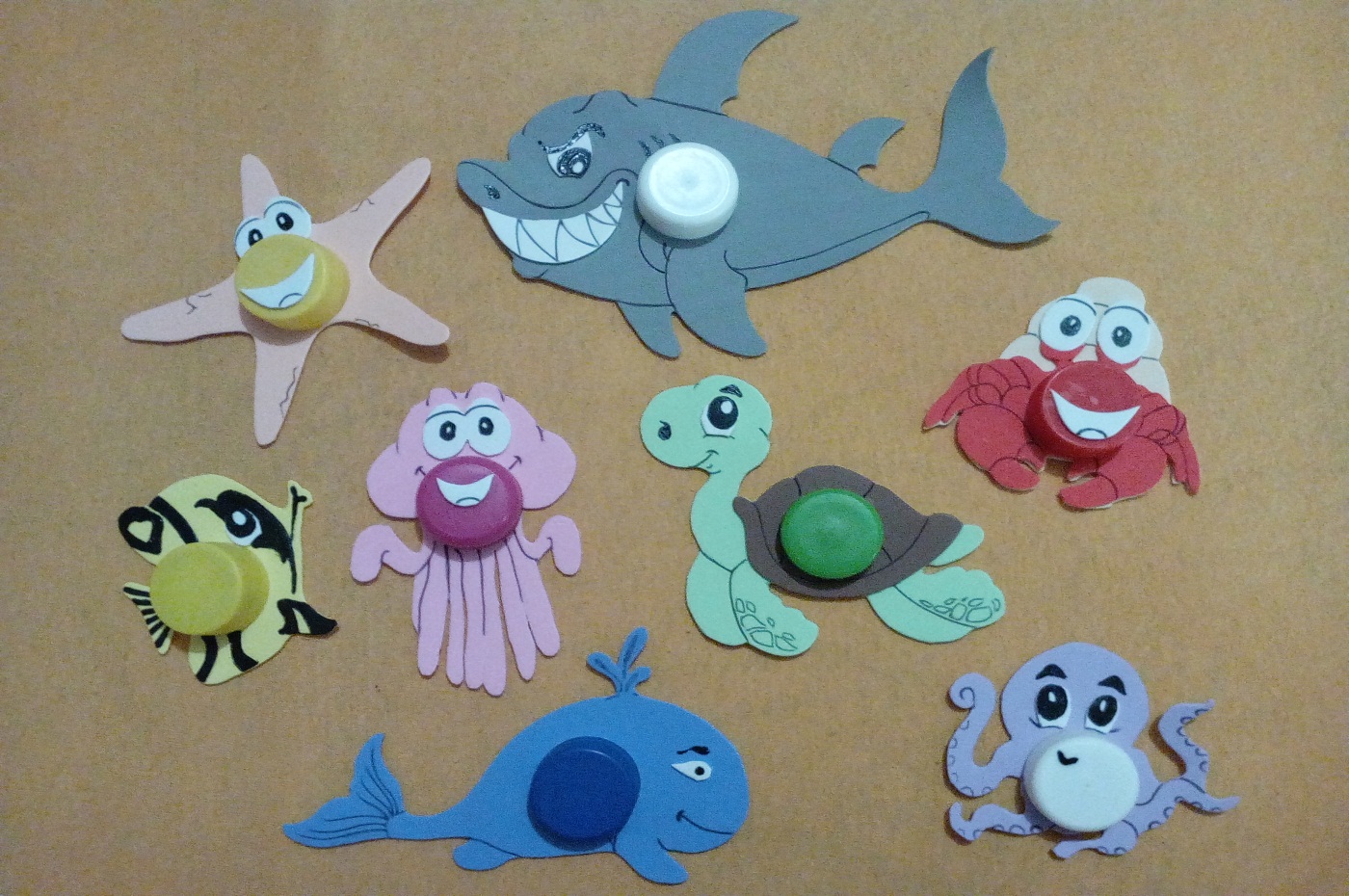 В настоящее время все нетрадиционные здоровьесберегающие технологии доступны, и в то же время оставляют за собой огромный потенциал и материал для дальнейших модификаций. Надеюсь, что представленный опыт пригодится вам в дальнейшей работе.Сафиуллина Р.В., воспитательМБДОУ ПГО «Детский сад № 51»,Полевской ГОДетское волонтерство - как средство эффективности социализации дошкольниковСоциализация дошкольников – это продолжительный и комплексный процесс, через который должен пройти каждый ребёнок.В основе социализации, на наш взгляд, лежит  детское волонтерство, построенное по принципу взросления. Общаясь и помогая младшим дошколятам, дети - волонтеры ощущают себя взрослыми, у них возникает стремление к решению новых, более сложных задач познания, общения, деятельности.Также, волонтерство компенсирует дефициты развития, поддерживает самостоятельность, развивает чувство сострадания, уважения, учит добру, пробуждает инициативу.Поэтому среди образовательных практик нас заинтересовало волонтерство.Цель нашей деятельности в освоении образовательной практики волонтерства: организация открытого образовательного пространства ДОУ, обеспечивающего развитие социальной активности детей средствами волонтерской деятельности как формы гражданского участия в событиях (явлениях) общественной жизни; воспитание духовно-нравственной личности с активной жизненной позицией и творческим потенциалом, способной к самосовершенствованию, гармоничному взаимодействию с другими людьми.Задачи:- Формировать начальные представления о волонтерском движении.- Обеспечить появление эмоционально-субъективных и деятельностно-субъективных проявлений в процессе волонтерской деятельности.- Содействовать социальной активности в различных социальных ролях, новых видах взаимоотношений, действий и освоении позиции субъекта доступной культуротворческой деятельности.Организация практики волонтерства в нашем детском саду осуществлялась поэтапно.Предпосылкой для возникновения детского волонтерства в нашей группе стало проведение традиционной акции «Забота», когда дети и родители нашей группы оказали помощь семьям находящимся в трудной жизненной ситуации. В ноябре мы провели акцию «Подари радость», где дети группы передали игрушки и игры, из которых они «выросли» малышам.Запуск детского волонтерства произошел на организационном этапе, задачи которого заключались в мотивировании детей на волонтерскую деятельность, организация команды. Воспитателями проводились беседы «Кто такие волонтеры?», «О возможности стать волонтерами для малышей». Выяснение чем любят заниматься дети. Чему мы можем научить малышей? Кому мы можем помочь сами? Кому поможем с помощью родителей? Из детей, выразивших желание участвовать в волонтерской деятельности, сформировалась команда. Внутри команду мы разбили на звенья, подобно «пионерским» звездочкам.Совместно с родителями обсуждался вопрос о поощрении детей-волонтеров. Игровая форма поощрения, придуманная нами, не претендует на инновацию, но носит свой, «практический характер». У каждой «Звездочки» появилась «чековая книжка», в которую вклеивались наклейки за выполненную акцию или дело. По итогам месяца дети получали «отличительные знаки». Если участвовали во всех мероприятиях, то им присваивалось «звание» по типу от младшего к старшему. Например, Паша первым среди группы стал «Старшим волонтерам» и получил значок, который носит на верхней одежде.Важным моментом в организации волонтерского движения считаю обучение волонтеров, ведь ребенок не может сразу взять и пойти учить других, не имея в запасе знаний и коммуникативных навыков. Был разработан план с детьми волонтерами по провидению волонтерских акций. Совместно с воспитателем дети волонтеры разработали правила команды:- Приходя в группу поздоровайся со взрослыми и малышами.- Доведи дело до конца.- Обращайся к малышам спокойно, вежливо.- Если не хочешь участвовать в волонтерской деятельности, можешь остаться в группе.Так же было разработано примерное планирование волонтерского движения по месяцам:Январь Трудовой десант «Помогите зимующим птицам».Февраль Патриотическая акция «Рейд милосердия» (изготовление открыток ветеранам ВОВ, участникам локальных войн).Март Гуманистическая акция «Завтрак для зоопарка».Апрель Экологическая акция «Дом для птиц».Май Патриотическая акция «Георгиевская ленточка».Июнь-август «Фестиваль добрых дел».Сентябрь Экологическая акция «Посади дерево».Октябрь Гуманистическая акция «Поможем друзьям нашим меньшим».Ноябрь Гуманистическая акция «Подари радость».Большую роль в волонтерском движении играет и элемент «взросления», когда дети старшего возраста учатся ухаживать за малышами, играть с ними, помогать осваивать элементарные навыки. Первым опытом была акция «Игрушки для малышей», где дети нашей группы передали игрушки и игры, из которых они «выросли» малышам. Вторая акция прошла в неделю «Зимние забавы» и волонтеры вместе с детьми младшей группы проводили подвижные игры на прогулках. В неделю «В здоровом теле здоровый дух» Ксюша провела зарядку для детей младшей группы. В неделю «Сказка в гости к нам пришла», дети волонтеры рассказали во второй младшей группе русскую народную сказку «Репка». Обязанностью детей - волонтеров стала постоянная забота о малышах: помощь в раздевании-одевании, дежурство - помощь при проведении НОД и приеме пищи, организация игр. Обязательным условием данного этапа является обсуждение волонтерской деятельности в группе после посещения малышей.Получены положительные эффект от волонтерства:- волонтерство помогло детям освоить основную компетенцию, без которой человек не может жить – коммуникативную;- дошкольники научились вступать в контакт, высказывать свою точку зрения, слушать, понимать и принимать точку зрения собеседника, вести дискуссию, стали готовы решать социальные задачи;- волонтеры осознают свою важную миссию - считают себя старшими помощниками, готовыми прийти на помощь младшим во всех режимных моментах в течении дня;- наши дети уже понимают, что волонтер обязательно должен быть добрым, терпеливым и ответственным;- педагоги учат дошкольников проявлять инициативу, затем у них формируется потребность в её проявлении по выбору мероприятий и их количеству;- педагоги и родители, объединив усилия, по воспитанию у детей милосердия, трудолюбия, доброты, толерантности - повысили свою педагогическую компетентность.В этот интересный, насыщенный событиями год, наши дети, не только узнали о таком благородном и нужном движении как волонтерство, но и сами в нем поучаствовали. Надеюсь, что в будущем это оставит отпечаток в сознании у детей, как желание помогать другим людям безвозмездно.Тюшева С.Н., воспитательМДОУ «ЦРР – детский сад «Дружба»,ГО Качканарский Мастер-класс «Театральные этюды, как средство развития эмоциональной сферы воспитанников»Цель: повышение профессионального мастерства педагогов – участников мастер-класса через педагогическое общение с демонстрацией применения приёмов проведения театральных этюдов.Задачи:познакомить участников мастер-класса с наиболее результативными педагогическими приёмами в актёрском мастерстве и их применением в образовательной деятельности;создать положительный эмоциональный настрой у участников, используя театральную деятельность и деловую игру, как одну из форм организации мастер-класса;показать и совместно отработать конкретные методические приёмы на различных этапах;способствовать развитию профессионально-творческого взаимодействия, активности, раскрытию внутреннего потенциала каждого участника мастер-класса, путём создания условий для индивидуальной и коллективной работы.Ожидаемые результаты:Практическое овладение участниками новыми творческими способами решения педагогической проблемы, методов и упражнений, предлагаемых педагогом на мастер-классе.Повышение уровня профессиональной компетентности педагогов в области использования театральной деятельности, как метода для развития эмоциональной сферы воспитанников.Повышение мотивации участников мастер-класса к формированию собственного стиля творческой педагогической деятельности, к самообучению, самосовершенствованию, саморазвитию.Форма взаимодействия – деловая игра, сотрудничество, сотворчество, совместный поиск.Ход проведения мастер – класса1. Организационный моментТема моего мастер-класса – «Театральные этюды, как средство развития эмоциональной сферы воспитанников». Обычно под театральным этюдом в детском саду подразумевается чтение воспитателем какого-либо литературного текста, чаще всего стихотворного, и воспроизведение детьми действий героев. Сегодня мы посмотрим, как можно расширить границы театрального этюда в детском саду.2. Актуализация темы мастер-классаВ последние десятилетия в жизни детей, даже дошкольного возраста, возрастает влияние компьютерных игр, интернета и просмотра мультфильмов, которые не всегда бывают должного качества. Значительно уменьшилось количество времени, которое дети проводят в общении со сверстниками. Это приводит к снижению развития эмоциональной сферы детей, к затруднению социализации в коллективе, неумению наладить дружеские контакты, выразить свои эмоции, правильно воспринять эмоции другого человека.Дошкольный возраст – это тот период, когда подобные нарушения в эмоциональной сфере ещё можно исправить. В школе они поддаются коррекции уже с большим трудом. Развитие эмоциональной сферы – это крайне важный аспект воспитания. Наиболее удобно воздействовать на него через театральную деятельность. Игра – это важная составляющая детской жизни. Ребёнок приспосабливается к миру через игру. Задача воспитателя применить данную особенность дошкольного возраста для решения конкретных задач.Такие исследователи как Е.А. Антипина, Л.С. Выготский, А.А. Мелик-Пашаев отмечают, что использование театральных этюдов при воспитании дошкольников напрямую влияет на последующую успешную социализацию детей в школе, а значит и на успешное освоение школьной программы.Таким образом, неиспользование методов и приёмов театральной деятельности для исправления недостатков в эмоциональной сфере у детей, недостаток действенных методик по этому вопросу определяет актуальность данной темы.Сегодня я представляю свою авторскую методику использования театральных этюдов в воспитании дошкольников.Принципы данной методики:Связь с жизнью, то есть методика готовит воспитуемых к реальным жизненным ситуациям, учит их правильно на них реагировать.Гуманизм в воспитании, то есть деятельность воспитателя предполагает позитивные изменения в личности каждого воспитанника при применении методики.Организация активной деятельности воспитуемых, то есть деятельность воспитателя в организации театральной деятельности воспитанников сочетается с творческой деятельностью самих детей.Новизна педагогической технологии состоит в том, что разработана воспитательная методика применения театральных этюдов в развитии эмоциональной сферы детей дошкольного возраста. Методика может быть широко использована в практике работы с детьми дошкольного возраста.Театральная деятельность развивает творческие способности, как воспитанников, так и воспитателя. Воспитатель может дополнять методику своими собственными играми и приёмами.3. Практическая часть – деловая игра «Педагогические фанты»Участникам раздаются карточки с различными изображениями, и предлагается разделиться на 2 команды и выбрать капитана. Все участники каждой команды запоминают свои карточки (фанты) и складывают их в коробку или в шапку.- Для постановки театральных этюдов крайне важна хорошая дикция. Каждое утро в детском саду может стать частью сказки.Приём 1. Воспитатель встречает детей в образе сказочного персонажа и просит повторить скороговорку.Упражнение 1Капитаны команд вытаскивают из коробки по 2 карточки участников. Те, чьи карточки вытащили, вспоминают скороговорки на различные звуки. Команды отвечают по одной скороговорке по очереди. Побеждает та команда, которая вспоминает большее число скороговорок.Приём 2. Изменение внешности- Приобрести облик персонажа из сказки можно различными методами.Для изменения облика можно использовать маску, костюм, грим, а можно применить подручные предметы и наборы для детского творчества.Упражнение 2Командам раздаются бумага, ножницы, куски ткани, различные головные уборы, платки, акварельные краски. Капитаны каждой команды вытаскивают фанты двух участников. Это претенденты на преображение. С помощью предоставленных подручных материалов усилиями всех членов команды за ограниченное количество времени (3-4 мин) им придаётся облик какого-нибудь сказочного персонажа.Приём 3. Мимика и жесты- Рассказать небольшую историю, показать забавный случай или просто передать настроение можно совсем без слов с помощью мимики и жеста.Упражнение 3Капитаны вытаскивают по одной карточке. Один участник читает небольшое детское стихотворение с игровым сюжетом, а представитель другой команды старается изобразить сюжет при помощи мимики и жестов. Затем они меняются.Усложняем – передаём настроение только лицом (радость, грусть, злость, восторг, недоумение и т.д.).Мини-игра «Кто это?»Каждый из участников команды пытается, не издавая ни звука, изобразить популярного сказочного персонажа. Представители другой команды отгадывают.Приём 4. Важнейшим средством воздействия на слушателей является интонация. Умение правильно понимать интонацию и использовать всё многообразие интонаций в общении – необходимое условие социализации в коллективе.Упражнение 4Участники команд задают своим соперникам задания изобразить интонацией разных животных – медведя, лису, зайца и т.д.Капитан, вынимая фанты, определяет, какой зверь кому достанется.Усложняем: весёлая мышка, злая мышка, сонный медвежонок, раздосадованный волк и т.д.Ещё усложняем: произнести имя человека или название животного, передавая интонацией «нельзя», «пожалуйста», «помоги мне» и т.д.Приём 5. Эмпатия – важнейшее качество человеческого характера. Для того, чтобы её развить, полезно разыгрывать с воспитанниками этюды, требующие проявления сочувствия и сострадания.Упражнение 5Участникам предлагается разыграть короткие этюды – ребёнок упал, поранился и плачет, его друг его успокаивает. Второй команде - в дом пришёл стеснительный гость, хозяин пытается его раскрепостить. Капитаны, вытаскивая фанты, определяют, кто из членов команды разыгрывает этюд.Приём 6. Своё настроение или настроение своего персонажа можно передать не только при помощи слов, жестов и мимики, но и при помощи подбора подходящего музыкального материала – песен, инструментальных отрывков. Также можно постараться придумать и спеть свою мелодию.Упражнение 6Капитаны достают фанты участников по очереди. Представители команды соперников поют мелодические отрывки. По характеру мелодии нужно отгадать характер персонажа.4. Итоговый этюд. Капитанам команд раздаются тексты небольших сказок или историй. Каждая команда распределяет роли и показывает свой этюд, используя как можно больше приёмов. Время на подготовку ограниченно (7-8 мин). Текст сказки в точности передавать не следует, главное передать общий смысл, характеры и настроение героев.Совместным решением определяется команда победительница.5. Афиширование. Участники демонстрируют свои этюды и представляют результаты творческой деятельности, обмениваются мнениями, рассказывают о сложностях в процессе постановки этюда и своих идеях.6. Рефлексия. Участникам предлагается проанализировать свои ощущения и эмоциональные переживания во время проведения мастер-класса и с помощью бумаги, ножниц и красок изготовить маску, выражающую определяющую эмоцию по итогам мастер-класса.Выводы:Благодаря использованию представленной методики технологий дети активнее проявляют себя в эмоциональной сфере, начинают проявлять эмпатию, выражать сочувствие, сопереживание, начинают лучше понимать друг друга и взрослых. Принимая участие в совместной театральной деятельности, они раскрывают в себе новые таланты, тренируют сообразительность, фантазию, учатся создавать команду и подчиняться командным правилам.В результате применения методики формируются двигательные, речевые, певческие, танцевальные навыки детей, пробуждается их творческая активность, коммуникативные способности. Список использованной литературы:Антипина Е.А. Театрализованная деятельность в детском саду.- М., 2003. - 134 с.Антипина Е.А Театрализованная деятельность в детском саду: игры, упражнения, сценарии - М.: ТЦ Сфера, 2006. - 128 с.Артемова Л.В. Театрализованные игры дошкольников.- М., 1991. - 174 с.Выготский Л.С. Воображение и творчество в детском возрасте. – М.,- 1991.-194с.Мелик-Пашаев А.А. Педагогика искусства и творческие способности.- М.,- 1981. – 344с.Федотова А.Г., Морозова А.С., воспитателиМБОУ «ОСОШ №3» структурное подразделение «Детский сад «Березка»,Пермский край, г. ОчёрОрганизация в детском саду отряда ЮИД «Светофорик»Что такое отряд ЮИД? Отряд юных инспекторов движения – это творческое объединение дошкольников, которые помогают в организации работы по профилактике детского дорожно-транспортного травматизма, пропагандируют правила дорожного движения (безопасного поведения на улицах и дорогах города) среди воспитанников своей образовательной организации.Создание в образовательной организации отрядов юных инспекторов дорожного движения – ЮИД – является одним из эффективных способов формирования у детей дошкольного возраста навыков дисциплинированного пешехода, культуры безопасного поведения на улицах и дорогах.В целях формирования у дошкольников углубленных знаний о правилах дорожного движения, с ноября 2018 года на базе структурного подразделения «Детский сад «Березка», был создан отряд юных инспекторов движения (ОЮИД) из числа детей подготовительных к школе групп в количестве 10 человек.Нормативно – правовое сопровождениеРазработано: положение об отряде ЮИД, КОП «Светофорик», план практической совместной деятельности с детьми. Приказом руководителя структурного подразделения назначен ответственный за проведение мероприятий по профилактике детского дорожно-транспортного травматизма, соблюдение ПДД и эффективности работы отряда ЮИД старший методист О.Ю. Федотова, создана творческая группа «Безопасность» в составе педагогов Федотовой А.Г., Маталасовой А.С., Морозовой А.С.Алгоритм создания отряда ЮИД1. Разработка КОП «Светофорик», целью, которой являлось привитие навыков правильного поведения на улицах города, осознанное соблюдение и выполнение ПДД.Задачи:1. Познакомить детей с правилами дорожного движения.2. Уточнить и расширить представления детей обо всех участниках дорожного движения.3. Сформировать умения применять полученные знания в жизни.4. Развивать у детей способность к предвидению возможной опасности в конкретно меняющейся ситуации и построению адекватного безопасного поведения.5. Воспитывать потребность детей быть дисциплинированными и внимательными на улицах, осторожными и осмотрительными.2. Реализация КОП. Проводится 1 раз в неделю. Продолжительность не превышает время, предусмотренное физиологическими особенностями возраста детей и «Санитарно-эпидемиологическими правилами и нормами»: 30 минут – подготовительная к школе группа (6 – 7 лет).Тематика: «Улицы нашего города», «О чем говорят дорожные знаки», «Почему на улице опасно», «Наш друг – светофор», «Пешеход на улице», «Найди безопасный путь», «Наблюдение за остановкой пассажирского транспорта», «Законы улиц и дорог», «Посвящение в отряд ЮИД».После завершения КОП творческая группа « Безопасность» разработала план работы в образовательной организации, был создан родительско – педагогический патруль.3. Деятельность отряда ЮИД состоит из различных видов деятельности:•	Обучение теоретическим знаниям (вербальная информация, излагаемая педагогом).•	Самостоятельная работа (изучение иллюстраций и выполнение заданий).•	Практическая отработка координации движений, двигательных умений и навыков безопасного поведения на улицах, дорогах и в транспорте с использованием для этого комплекса игр (сюжетно-ролевые, с правилам, дидактические и др.).Пропаганда среди дошкольников и педагогов: каждые два месяца проходит мини-отчет в форме «флешмоба», где отряд ЮИД может продемонстрировать свои знания и привлечь внимание других детей к соблюдению правил дорожного движения.Пропаганда среди родителей дошкольников: информационные стенды, буклеты, а так же создание педагогическо-родительского патруля (в целях совершенствования системы профилактики безопасности и правонарушений несовершеннолетних и их родителей, внедрения эффективных методов организации профилактической работы по ПДД, обеспечения социально-правовой защиты детей).Работа отряда ЮИД - эффективное средство снижения уровня детского дорожно-транспортного травматизма. При хорошо поставленной организованной работе достижение этой цели станет делом времени.Каждому педагогу, которому доверено воспитание детей, необходимо овладеть современными научно – педагогическими знаниями о ПДД, основанными на практическом опыте и рекомендациях работников ГИБДД.Но на этом нельзя останавливаться, необходим дальнейший поиск и совершенствование работы по профилактике дорожно-транспортного травматизма. Только тогда число дорожно-транспортных происшествий с участием детей значительно уменьшится.Шаймухаметова С.В., воспитательМАДОУ детский сад 34 ОСП 3,ГО РевдаРеализация эффективной технологии социализации – проект «Дети волонтеры»Президент России отметил, что 2018 год станет годом добровольчества и волонтерства. Волонтерство и добровольческое движение объединило людей разного возраста, которые стремятся делать добро.Волонтерство - это прежде всего инициатива. В нашем детском саду нами реализуется эффективная технология социализации - проект «Дети волонтёры» с 2017 года, который предполагает разновозрастное общение между детьми, помощь старших дошкольников младшим.Почему мы решили реализовывать проект «Дети волонтеры»? Перед нами возникла проблема: отсутствие опыта у детей старшего дошкольного возраста в проявлении социально-нравственной позиции, связанной различными сторонами общественной жизни человека во всей их целостности и многообразии.Новизна и актуальность данного проекта состоит в том, что организация волонтерского движения предполагается в условиях детского сада. Своим примером дети доказывают, что будущее за физически здоровыми, духовно- нравственными людьми с активной жизненной позицией и творческим потенциалом, способными к самосовершенствованию, гармоничному взаимодействию с другими людьми.Цель проекта: создать условия для развития дошкольного волонтерского движения в ДОУ.Задачи проекта:•	Сформировать навыки самостоятельности, ответственности, общения в разновозрастном коллективе и инициативы у дошкольников при выборе для себя рода занятий, участников для совместной деятельности.•	Организовать детей для передачи опыта (игрового, познавательного, социального) в естественной среде от старших к младшим.Мотивировать старших дошкольников в реализации проекта, предоставляя им возможность помочь или научить младших детей.Ожидаемые результаты проекта:- У воспитанников сформируются навыки самостоятельности и ответственности при общении в разновозрастном коллективе.- Сформируется умение передавать свой опыт (игровой, познавательный, социальный) младшим дошкольникам.- Научатся проявлять инициативу, при выборе той, или иной деятельности и в выборе участников для совместных занятий.Проект долгосрочный, рассчитан на один год. Участники: дети подготовительной и средней группы, воспитатели, родители.Проект делится на три этапа.Первый этап - подготовительный. Цель: создание условий для реализации проекта, с 1-30 сентября 2017 года. Постановка целей, задачей. Создание развивающей среды. Подбор методической литературы. Беседа с детьми и родителями на тему «Что такое самостоятельность?». Разработка правил поведения команды. Планирование деятельности по месяцам.Второй этап - внедренческий. Цель: эффективная организация совместной деятельности воспитателей, детей, родителей по реализации проекта, с 1 октября 2017 года по 30 апреля 2018 года.На этом этапе реализовались конкретные дела волонтерской команды.Экскурсии: дети приходят друг к другу в гости, знакомятся, совместно играют как в группе, так и на прогулке.Занятий: нетрадиционная техника рисования «Осеннее дерево», старшие дети учат младших рисовать втулками осенние листья на дереве.Акции: «Посади дерево», дети посадили деревья на территории детского сада - голубую ель, кедр, лиственницу. «Покормите птиц зимой»: повесили кормушку для птиц и ежедневно подкармливают их. «Озеленение участка»: высадка цветов на территории детского сада, на участке.Наблюдения: дети наблюдали за улиткой на улице, в подготовительной группе имеется уголок природы в котором дети ухаживают за улитками «Ахатина», они рассказали младшим дошкольникам чем питаются улитки, как за ними ухаживать, рассмотрели их.«Зимние забавы» - проводили подвижные игры на прогулках, катание на лыжах, санках, со снежной горы, постройка снежной крепости.Театральная деятельность: показ сказок «Зимовье зверей», «Колобок».«Дети-конструкторы» - совместная работа из различного конструктора.Подарки - изготовление младшими детьми подарков и поздравление старших товарищей.Третий этап - итоговый: Цель: оценка результатов деятельности, подведение итогов, с 1 по 31 мая 2018 года.В конце и начале реализации проекта проводится мониторинг: «Сформированность социальных навыков у детей» Гришаевой Н.П. Такое наблюдение за детьми, помогает выявить сформированность социальных навыков и саморегуляции поведения у дошкольников в течении года.Волонтерское движение способствовало:- Старшие дети проявляли инициативу в общении с младшими, а малыши охотно откликались на помощь.- Дети стали доброжелательны к друг другу.- У детей проявились навыки общения в разновозрастном коллективе.- У младших детей пополнился словарный запас, что позволило самостоятельно находить способы общения со старшими и сверстниками.- В совместных действиях дети научились разрешать конфликты, споры.- В игре дети проявляли самостоятельность выбора.- У детей наблюдается положительная динамика сформированности и развития саморегуляции поведения, самостоятельности, инициативности и ответственности, а также эмоционального удовлетворения.Волонтерское движение в детском саду является гарантией, что дети вырастут честными, доброжелательными, чуткими к чужой беде и вовремя прийти на помощь.Шефер Н.А., учитель-логопед, Ковязина Е.В., педагог-психолог,Зверева М.Ю., инструктор ФК, Ценёва И.Л., муз. руководительМАДОУ Детский сад № 31 «Гусельки»,Пермский край, г. ЧайковскийТворческий проект «Календарные праздники – досуговая форма успешного социально-личностного развития дошкольников»Проектный метод позволяет развивать творческие способности каждого ребенка.Дошкольный возраст – яркая, неповторимая страница жизни каждого воспитанника. Именно в этот период начинается процесс социализации, становление связи детей с миром людей, природы.Для всестороннего развития личности особую роль играет содержательно насыщенный отдых и досуг ребенка. На этапе дошкольного детства досуг является уникальным феноменом и представляет сложный комплекс видов детской деятельности, включающий разнообразное содержание, формы и методы взаимодействия с дошкольниками. Досуг, как специфическая деятельность интегрирует разнообразные варианты художественной, двигательной, познавательной, изобразительной, музыкальной, театрализованной, игровой деятельности. В досуговой деятельности создаются условия для успешного социально-личностного, физического, сенсорного, познавательного, речевого, художественно-эстетического развития. В занимательной форме в процессе досуга дети имеют возможность упражняться в звукопроизношении, закреплять представления об окружающих предметах и явлениях, у них развиваются физические, интеллектуальные и личностные качества: коммуникативность, инициативность, доброжелательность, внимание, отзывчивость, социализированность и т.д.Праздник – особое состояние души, эмоциональный радостный подъем, вызванный переживаниями какого-либо торжественного события.В жизни человека тесно переплетается личное и общественное. Праздники, связанные с историей страны, мира, с ее вековыми традициями, обрядами, обычаями позволяют человеку осознать свое единство со всеми народами. Календарь праздников меняется, как меняется история человечества.Работая над проектом, определили для себя более оптимальную классификацию праздников М.Б. Зацепиной. Необходимо, чтобы в сознании детей прочно закрепился образ того или иного праздника и как эстетического произведения, проживаемого в определенной торжественной художественной форме, и как памятной даты.Цель проекта – формирование успешного социально-личностного развития детей дошкольного возраста через календарные праздники. Цель реализуется посредством решения следующих задач:Разработать план мероприятий календарных праздников, направленных на успешное социально-личностное развитие детей дошкольного возраста.Вызвать положительный эмоциональный отклик у детей на совместное взаимодействие.Обогатить кругозор детей по средствам досуговой деятельности.Для достижения поставленной цели данного проекта был разработан план мероприятий в МАДОУ Детский сад № 31 «Гусельки» с учетом примерной образовательной программы «Детство», ФГОС ДО.Взаимодействие детей и взрослых – это радость общения, творчества и сотворчества, самовыражения, раскрепощения и взаимообогащения.Формирования коммуникативной компетенции личности представляет собой всю совокупность навыков, умений и знаний, позволяющих адекватно воспринимать и реагировать на окружающую действительность в процессе общения.Социально-коммуникативное развитие нашло отражение в праздниках: «Всемирный день ребенка» (20.11.), где воспитанники нашего детского сада подарили праздник детям с ограниченными возможностями здоровья; «День народного единства» (04.11.); «Всемирный день «Спасибо» (11.01.).Освоение реального мира в процессе досуга требует от ребёнка активности, напряжения, способности к саморазвитию, преодолевать возникающие трудности и добиваться наилучших результатов.Познавательная деятельность является интересной дошкольникам при максимальной самостоятельности и инициативности с их стороны. Она обогащает детей, расширяет их знания об окружающем мире, помогает восстанавливать старые и добрые традиции, объединяет и побуждает к творчеству, способствует обогащению чувственного опыта, эмоциональной сферы личности, влияет на познание нравственной стороны действительности.Познавательное развитие отражено в мероприятиях: «День воспитателя и всех дошкольных работников» (27.09.); «Всемирный день пожилого человека» (01.10.); «Всемирный день животных» (04.10.).Через календарные праздники успешно осуществляется речевое развитие, дети имеют возможность поупражняться в правильном произношении звуков, закрепить представления об окружающей действительности, развиваются любознательность, смекалка, внимание, умение обобщать, систематизировать и классифицировать предметы. Восприятие поэтического слова, изобразительных и художественных образов вызывает у детей эмоциональный отклик.Речевое развитие нашло отражение в мероприятиях: «День знаний» (01.09.); «День рождения Н. Носова» (23.11.); «День рождения П.П. Бажова» (27.01.), где дети познакомились с творчеством уральского писателя – сказочника П.П. Бажова. Была оформлена выставка литературных произведений. Данное мероприятие прошло в форме литературной викторины.Досуговая форма через календарные праздники с опорой на литературное, поэтическое, музыкальное и танцевальное искусство, вызывает у детей сильнейший эмоциональный отклик, восприятие мелодии, художественных и пластических образов развивает воображение, речь, коммуникативные способности, формирует эстетические потребности, вкус и оценку. Приобщение к произведениям отечественной классической литературы и музыки развивает у детей отзывчивость, способность к проявлениям сопереживания и сочувствия, пробуждает чувство гордости, уважения к нашей стране.Праздничная атмосфера, красота оформления помещения, костюмов, хорошо подобранный репертуар, красочность выступлений детей – все это важные факторы социально-личностного развития дошкольников.Художественно-эстетическое развитие прослеживается в мероприятиях: «День рождения Чебурашки» (20.08.); «День мультфильмов» (28.10.); «День рождения Деда Мороза» (18.11.), где дети узнали о Дне рождения Деда Мороза, дарили ему подарки, читали стихи, играли в игры-забавы.Двигательная деятельность, используемая в календарных праздниках имеет большой потенциал для физического развития ребенка. Подвижные игры, активный отдых, упражнения, игровые задания, способствуют полноценному развитию физических качеств и совершенствованию двигательных навыков, обеспечивают реализацию задач по воспитанию у дошкольников волевых качеств, смелости, ловкости, выносливости и др.Особенностью проведения данных праздников является ознакомление детей с народными играми и забавами, приобщение дошкольников к культуре, традициям и обычаям народов нашей страны, развитие у них ориентированности на сотрудничество со сверстниками, социальных навыков.Физическое развитие прослеживается в мероприятиях: «День физкультурника» (08.08.); «Международный день ППД» (14.08.), где дети закрепили представления о безопасности и правилах поведения на улице; «Последний день года «Новогодние гонки» (31.12.).Таким образом, современный досуг в ДОУ представляет уникальный комплекс видов детской деятельности, включающий разнообразное содержание, формы и методы взаимодействия с дошкольниками, где каждый специалист реализует образовательные задачи.Многоаспектное содержание досуга через календарные праздники оказывает серьезное влияние на разностороннее развитие личности дошкольника и, в целом, на формирование базиса личностной культуры детей.Шушпанова Е.В., Ландина О.А., педагогиМКДОУ детский сад № 28,ГО РевдаРеализация проекта «Профессии наших родителей», как одна из форм профориентационной работы с детьми дошкольного возрастаВыбор профессии – важный шаг в жизни каждого человека. Дальнейшая жизнь человека зависит от того как выбранная профессия отвечает его интересам и потребностям, является ли востребованной на рынке труда, дает ли возможность карьерного роста. Профессия человека своего рода судьба, поэтому стоит потратить время, чтобы основательно и заблаговременно ее планировать. Если профессия выбрана правильно, то труд для человека становится источником радости, творческого вдохновения, приносит наибольшую пользу обществу.У человека все закладывается с детства и профессиональная направленность в том числе, поэтому, по мнению многих педагогов, считается, что ознакомлением с трудом взрослых необходимо начинать уже в дошкольном возрасте, когда дети через доступные формы познания узнают о разных профессиях.Это знакомство рекомендуется начинать с ближнего окружения, с профессий родителей и людей хорошо знакомых, чей труд дети наблюдают изо дня в день, поэтому у нас и возникла идея создания проекта: «Профессии наших родителей».Цель проекта: обобщение знаний о профессиях родителей (место работы родителей, значимость их труда; гордость и уважение к труду своих родителей) в процессе совместной и самостоятельной деятельности детей через «погружение» в реальные практические ситуации; создание и изготовление книги «Профессии моих родителей».Участники проекта: дети, родители воспитанников, педагоги дошкольного учреждения.Методы и приемы: наблюдения, работа с научно - познавательной литературой, детскими энциклопедиями, эвристические познавательные беседы, экскурсии к рабочим местам родителей и сотрудников ДОУ, просмотр иллюстраций, чтение познавательной, художественной литературы.Планируемые результаты: у детей сформируется обобщенное представление о структуре трудового процесса и понимание взаимосвязи между компонентами трудовой деятельности, активизируется интерес к профессиям взрослых, разовьется чувство уважения к людям разных профессий.Этапы реализации проекта:I этап – ПодготовительныйВ ходе данного этапа проводится предварительная работа: определение целей и задач проекта, сбор материала, разработка конспектов, бесед по ознакомлению детей с профессиями, встречи с родителями воспитанников по организации экскурсий на их место работы, налаживание контактов с ближайшими социальными организациями, прогнозирование результата.II этап - ОрганизационныйОформление информационного стенда для родителей, консультации для родителей, составление календарно – тематического плана, включающего в себя различные виды детской деятельности, с учетом интеграции образовательных областей.Организация развивающей предметной среды: подбор художественной литературы в книжном уголке, подбор иллюстраций, раскрасок с профессиями в уголке изобразительной деятельности, подбор и изготовление дидактических игр по ознакомлению с профессиями, пополнение уголка сюжетно-ролевых игр атрибутами.III этап – ОсновнойРеализация тематического плана через организацию совместной и самостоятельной деятельности детей, «погружение» воспитанников в реальные практические ситуации, привлечение родителей, не имеющих возможность осуществить посещение их предприятий по изготовлению презентаций «Профессии моих родителей».Для детей: рассматривание рисунков, фотографий о профессиях; знакомство с литературными произведениями, дидактические и сюжетно-ролевые игры, самостоятельная практическая деятельность по теме «Профессии».Для родителей: подборка художественной литературы по ознакомлению с разными профессиями, экскурсии с детьми на своё место работы, просмотр фотографий, совместное с ребенком оформление материала - презентация «Где и кем работают мои мама и папа».Для воспитателей: подготовка папок-передвижек, в которых содержится материал о профессиях, создание условий для предметно-практической деятельности детей, создание картотеки подвижных и дидактических игр, подборка художественной литературы по ознакомлению разных профессий.IV этап – Презентация проектаОформление книги «Профессии наших родителей». Представление книги «Профессии наших родителей».В ходе реализации проекта дети не только расширили кругозор и повысили уровень знаний о профессиях, но уже на этом возрастном этапе стали выбирать профессии на будущее, причем, не только ориентируясь на профессии своих родителей, стали больше интересоваться какими умениями и знаниями должен обладать специалист своего дела.Яковлева И.А., воспитательМКДОУ АГО «Ачитский детский сад «Улыбка» – филиал «Ачитский детский сад «Тополек»,ГО АчитскийТехнология «Детское волонтерство» как средство формирования инициативы и самостоятельности у детей дошкольного возрастаМодернизация образования требует работать не только в режиме функционирования, но и в режиме развития. Развиваться – это значит применять инновационные технологии. Технология эффективной социализации - волонтерство компенсирует дефициты развития, поддерживает самостоятельность и инициативу и является инновационной.Новизна технологии состоит в том, что волонтерское движение организовывается в условиях детского сада.Актуальным является вопрос о создании волонтерского движения в детском саду как социальном институте, который должен готовить к жизни.Дошкольный возраст характеризуется, как период сенситивности, для развития всех психических функций, а также как важный этап развития, формирования личности ребенка. Это и является стимулом для создания волонтерского движения в детском саду, ведь именно в дошкольном возрасте формируются вышеперечисленные личностные качества детей.Волонтёрская деятельность — это широкий круг деятельности, включая традиционные формы взаимопомощи и самопомощи, официальное предоставление услуг и другие формы гражданского участия, которая осуществляется добровольно на благо широкой общественности без расчета на денежное вознаграждение.Волонтерство основывается на добровольном труде, не требующем оплаты. Следовательно, его мотивы - не в материальном поощрении, а в удовлетворении социальных и духовных потребностей.Волонтерская деятельность это:посадка цветов, кустов и деревьев;помощь таким социальным категориям граждан как: престарелые, беспризорные дети, молодежь и студенты, бездомные, люди с ограниченными возможностями (инвалиды), мигранты, беженцы, и другие;благоустройство и обустройство дворов, участков, городских улиц;помощь животным;просветительские беседы;благотворительные концерты и театральные выступления;экологические марши, уборка мусора и загрязнений;пропаганда здорового образа жизни; и др.Целевые ориентиры ФГОС ДО на этапе завершения дошкольного образования:•Ребёнок овладевает основными культурными средствами, способами деятельности, проявляет инициативу и самостоятельность в разных видах деятельности – игре, общении, познавательно – исследовательской деятельности, конструировании и др.; способен выбирать себе род занятий, участников по совместной деятельности.• Ребёнок обладает установкой положительного отношения к миру, к разным видам труда, другим людям и самому себе, обладает чувством собственного достоинства; активно взаимодействует со сверстниками и взрослыми, участвует в совместных играх.• Способен договариваться, учитывать интересы и чувства других, способен сопереживать неудачам и успехам других, адекватно проявлять свои чувства, в том числе чувства веры в себя, старается разрешать конфликты.• Способен сотрудничать и выполнять как лидерские, так и исполнительные функции в совместной деятельности.Целью технологии «Дети – волонтёры»: воспитание духовно – нравственной личности с активной жизненной позицией и творческим потенциалом, способной к самосовершенствованию, гармоничному взаимодействию с другими людьми.Цель внедрения технологии «Дети-волонтеры» в ДОУ: Организация в детском саду волонтерского движения через объединение активных, творческих педагогов, заинтересованных родителей и детей старшего дошкольного возраста и их участие в добровольческих мероприятиях.Технология волонтерства: «Дети-волонтеры» — это активная форма общения в детской среде — от сверстника к сверстнику, способствующая ранней позитивной социализации ребенка через активную деятельность, где дети выступают инициаторами деятельности, дает возможность помочь малышу раскрепоститься, пойти на общение со сверстниками и детьми более старшего возраста, доставить эмоциональную радость.Задачами волонтерской деятельности в детском саду являются:•	расширение представления о волонтерском движении у детей, педагогов детского сада, родителей воспитанников;•	овладение практическими навыками волонтерского движения всех участников образовательного процесса;•	формирование инициативной группы педагогов и родителей, участвующих в данном движении;•	создание системы работы по организации волонтерского движения в дошкольном образовательном учреждении;•	создание методических рекомендаций по организации волонтерского движения в детском саду и распространение опыта работы в других детских садах;•	разработка новых форм и методов, объединяющих усилия педагогов и родителей, по воспитанию у детей милосердия, трудолюбия, доброты, толерантности.Волонтерство в детском саду направлено:•	на развитие нравственных качеств ребенка в образовательной среде, способствующее формированию у детей адекватной самооценки; навыков общения и социальной гибкости к меняющимся внешним социальным условиям;•	помощь таким социальным категориям граждан как: престарелые, люди с ограниченными возможностями (инвалиды);•	повышение специальных знаний педагогов по волонтерской деятельности;•	знакомство родителей воспитанников с методикой работы волонтерского движения в детском саду.Предполагаемые результаты:•Расширить представление о волонтерском движении у детей, педагогов детского сада, родителей воспитанников.•Приобщить детей и родителей воспитанников к социокультурным нормам, традициям семьи, общества, государства (создание волонтерского объединения «Искорки добра», участие в муниципальных акциях).• Сформировать у детей предпосылки толерантного отношения к другим людям независимо от культурной среды и этнической принадлежности.•Привлечь родителей воспитанников в образовательный процесс ДОУ.•Обеспечить преемственности целей, задач и содержания образования дошкольного и начального общего образования.•Организация работы ДОУ благотворительной и добровольческой направленности, через взаимосвязь поколений - дети, взрослые и пожилые люди.Волонтерское движение - гарантия того, что наши дети вырастут открытыми, честными, в любую минуту готовыми на бескорыстную помощь ближнему.Раздел 2. Решение проблем нравственного воспитания детей дошкольного возраста в современных условияхБакина А.С., старший воспитательПичкалева И.С., воспитательМБДОУ «Детский сад № 12»,Пермский край г. ЧернушкаВолонтерское движение в детском садуВ рамках реализации краевого проекта «Сохраним семью – сбережем Россию!» с 20 апреля по 5 июня в детском саду проходила акция «Идем дорогою добра». Педагоги, дети и родители являлись активными участниками данной акции. Во время проведения акции, нам пришла идея о разработке проекта «Волонтерское движение в детском саду».Актуальность организации волонтерского движения несомненна и привлекает все больше внимание педагогов и общественность. Своим примером волонтеры указывают правильный путь, доказывают, что будущее за духовно-нравственными людьми способными к гармоничному взаимодействию с другими людьми, способными прийти на помощь в любую минуту.В целевых ориентирах ФГОС ДО, в качестве возможных достижений дошкольника отмечены: - проявлять эмпатию по отношению к другим людям, готовность прийти на помощь тем, кто в этом нуждается; - проявлять уважение к старшим и заботу о младших. Всё это на языке детей означает «делать добрые дела!»Волонтёры (фр. volontaire - доброволец) - это люди, делающие что либо по своей воле, по согласию, а не по принуждению, участвующие в различных социально-значимых мероприятиях, осуществляя волонтерскую деятельность.Волонтерская деятельность это: просветительские беседы, посадка цветов, кустов и деревьев; помощь престарелым, благоустройство и обустройство дворов, участков, помощь животным, уборка мусора и загрязнений,  пропаганда здорового образа жизни; и многое др.Основной идеей проекта «Волонтерское движение в детском саду» является объединение педагогов, родителей и детей в дружную команду для решения общего дела.Цель проекта: создать в детском саду волонтерское движение, объединив воедино активных, творческих педагогов, заинтересованных родителей и детей и их участие в добровольных, социально важных акциях и мероприятиях.Задачи проекта:1.	Воспитывать нравственные качества (доброту, отзывчивость, взаимопомощь, самостоятельность, инициативность, ответственность).2.	Расширить представления о волонтерском движении у воспитанников, педагогов и родителей детского сада.3.	Объединить усилия педагогов, детей и родителей на добровольческую деятельность.В течение летнего периода во всех группах детского сада проводились разнообразные мероприятия. Педагоги с детьми проводили беседы «Кто такие волонтеры?», «О добре и взаимопомощи», «Что такое хорошо и что такое плохо» и т.д.; составляли рассказы о доброте; читали художественную литературу; играли в дидактические игры «Чем я могу помочь?», «Хорошо - плохо», «Опасные ситуации» и т.д. Разучивали стихи о доброте, щедрости и дружбе. Оформляли плакаты «Дерево добрых дел».В рамках проекта проводились различные акции.Акция «Дни помощи». Несколько детей из старшей группы, по очереди, приходили в группу раннего возраста и помогали детям одеваться на прогулку.Акция «Научим малышей играть». Дети старшей группы изготавливали настольные игры для маленьких, а затем дарили их малышам, вместе играли. Старшие дети приходили вовремя прогулки на участок к малышам и играли с ними в подвижные игры, показывали театральные постановки. Так же старшие дети учили малышей изготавливать поделки, например «Собачку» в технике оригами, красивые цветочки для украшения веранды.Мы заметили, что побывав в роли волонтеров, дети начинают ощущать себя самыми старшими среди других детей детского сада. Помогая малышам, они осознают свою ответственность, получают внутреннее удовлетворение от своей работы, у них повышается самооценка, уверенность в себе. А главное формируется отзывчивость, доброта, желание помогать.В ходе реализации проекта были проведены акции, активными участниками которых стали родители воспитанников. Это такие акции как «Посади дерево», «Эстафета добра». Родителям было предложено сделать всей семьей какое-либо доброе дело, заснять на видео и принести в детский сад. Были сняты видео, как семья наводит порядок около дома, как сажают дерево перед домом, ребенок помогает бабушке спуститься по лестнице, кто-то собрал игрушки и подарил в группу детского сада и др.Дети и родители приняли участие в акции «Бросим умный взгляд на мусор». Было предложено изготовить поделку из бросового материала и принести ее на выставку в детский сад. Дети презентовали свои поделки, рассказывая какой бросовый материал они использовали для ее изготовления.В июле была проведена акция «Помоги бездомным животным». Вначале мы разместили в раздевалках объявление для родителей о проведении акции. В назначенный день в музыкальном зале было оформлено место, куда можно было принести корм для животных. Педагоги, дети и родители приняли активное участие в сборе корма для бездомных собак. Затем все было передано в приют для собак «Друг». В акции приняло участие около 25 семей. В завершение проекта было проведено торжественное мероприятие «Чествование достижений волонтеров», на котором были отмечены самые активные дети, родители, педагоги.Благодаря этому проекту благотворительной и добровольческой направленности, педагоги, дети и родители объединились в дружную команду. Взрослые своим примером показали детям, что в любую минуту надо быть готовыми прийти на бескорыстную помощь ближнему. Дети получили опыт общения с младшими детьми, оказания им помощи и поддержки. Хотя проект завершился, но работа продолжается. В детском саду появилась традиция – Дни взаимопосещения. Старшие дети изготавливают для малышей игры, макеты, приходят в группу к младшим и играют вместе с ними, оказывают им помощь и др. Младшие дети посещают старшие группы, где дети и педагоги организуют для них экскурсии по мини музею и выставкам, организуют игры.Борзенкова Е.В., воспитательМАДОУ Детский сад 18,ГО Красноуфимск Организация работы по нравственному воспитанию детейпосредствам трудовой деятельности«Труд всегда был основой для человеческой жизни и культуры. Поэтому и в воспитательной работе труд должен быть одним из самых основных элементов»А. С. Макаренко.Трудовое воспитание в дошкольном возрасте тесно связано с нравственным воспитанием: в труде и с помощью труда воспитываются личностные качества и положительные взаимоотношения между детьми. Трудовое воспитание должно входить в жизнь ребенка с самого раннего возраста и осуществляться последовательно и систематично. Труд становится великим учителем, когда входит в жизнь не однообразно, скучно, навязчиво, а интересно, радостно, увлекательно, когда ребенок получает от него удовлетворение, чувствует причастность к настоящему делу, радуется своим успехам. При условии целенаправленного педагогического руководства трудовая деятельность детей становится средством воспитания многих жизненно важных личностных качеств.Чтобы у детей было устойчивое положительное отношение к повседневной однообразной, но жизненно необходимой работе создала оптимальные условия, продумала расположение всего инвентаря. В условиях доброжелательной атмосферы, внимания к каждому ребёнку, постоянной занятости самой себя начала осуществление разных форм трудовой деятельности.Мои воспитанники интересуются любыми видами труда, охотно выполняют любые задания. Дети часто выполняют разнообразные работы: мытье игрушек, стирка кукольного белья, дежурство в уголке природы, по столовой, уборка группы. В процессе труда я стараюсь объяснить и распределить работу между детьми. Дети с удовольствием вовлекаются в процесс труда, активно помогают друг другу, стараются проявить заботу о товарищах, стремятся к сотрудничеству. У малоактивных детей появляется уверенность в своих силах, желание проявить себя. Поддержка друзей – это основной стимул деятельности. Медлительные, неумелые дети заметно подтягиваются. Ребята с более устойчивыми навыками переживают неудачи своих товарищей, стараются научить их быть быстрее, проявляя при этом свою самостоятельность. Достижение общих целей способствует тому, что на деле ребята начинают осознавать дружескую поддержку и взаимопомощь.Стараюсь приучать детей бережно относиться к вещам: чистить одежду, обувь, вешать одежду сушить при необходимости. Дети начинают понимать то, что беречь одежду и обувь следует не только потому, что надо быть опрятным, но и из чувства благодарности к родителям, купившим эти вещи.Приучая детей к уходу за растениями, старалась воспитывать трудолюбие, постепенно объясняя значение ухода для роста растений. Дети научились правильно ухаживать за комнатными растениями, поливать по мере необходимости, опрыскивать, протирать листочки, разрыхлять землю.Провожу большую работу в летний период на клумбе и огороде. В процессе труда у детей воспитывается бережное отношение к растениям. Они наблюдают за тем, как растут растения, что необходимо для их роста и развития. Дети с интересом рассказывают об увиденном, делятся впечатлениями о том, что растет у кого на даче. Дети очень радуются тому, что сами вырастили на клумбе и огороде, а огорчаются тому, если кто – то из детей нечаянно мячом сломал или помял цветок. Дети старались исправить свои ошибки, (привязать стебель к палочке и т.д.), ухаживали и следили за ростом всего живого. Тем самым воспитывали сочувствие, сопереживание, положительные эмоции.Каждую зиму мы с детьми высаживаем на подоконнике лук и цветочную рассаду. Детям нравится ухаживать за растениями в группе. Они с удовольствием следят за ростом растений, делают зарисовки в альбом наблюдений.Основное внимание уделяю ручному труду. Этот вид труда развивает конструкторские навыки, полезные практические навыки и ориентировки, формирует интерес к работе, готовность справляться с ней, умение оценить свои возможности, стремление выполнить работу как можно лучше (прочнее, устойчивее, изящнее, аккуратнее). В процессе труда дети знакомятся с простейшими техническими приспособлениями, осваивают навыки работы с некоторыми инструментами, учатся бережно относиться к материалам, предметам труда, орудиям. Дети на практике усваивают элементарные представления о свойствах различных материалов.Дети с удовольствием заклеивают книги в книжном уголке, изготавливают игрушки из бумаги (самолетики, коробочки, кораблики, маски животных), охотно делают открытки к праздникам. Организуя работу, спрашиваю детей, что нужно будет им для этого, знают ли они, где взять оборудование, что надо сделать, когда закончишь работу. Подобные вопросы приучают детей организовывать свою деятельность. Результат трудовой деятельности ребёнка особо важен для его нравственного воспитания. Оценка труда должна быть направлена на причины и его значение, что придаёт результату нравственный смысл.Хозяйственно-бытовой труд способствует формированию таких нравственных качеств, как трудолюбие, настойчивость, упорство, доброжелательное отношение к окружающим, а вместе с тем развитию коммуникативных способностей ребенка. Для рациональной организации бытового труда в условиях детского сада использую следующие направления: совместная деятельность детей и взрослых, показ разнообразного труда взрослых детям и объяснение его назначения. Эти направления, на мой взгляд, воспитывают у детей положительное отношение к труду.В своей работе по ознакомлению детей с трудом взрослых использую иллюстрации различных профессий, сюжетно-ролевые игры: «Поликлиника», «Школа», «Парикмахерская», «Магазин и другие; дидактические игры: «Кем быть?», «Играем в профессии», рассматривание альбомов «Отважен труд людей», «Кем быть», рассказы о профессиях, беседы, чтение художественной литературы «Кем быть?» В. Маяковского, «А что у вас?» С. Михалкова, показ слайдов на тему: «Труд людей», заучивание пословиц, поговорок о труде, рисование и аппликации на темы: «Строители», «Мой папа на работе», «На фабрике» и другие.Пословицы и поговорки помогают мне в лаконичной форме похвалить и подбодрить ребенка («Маленький, да удаленький», «Глаза боятся, руки делают»), высказать отношение к лени («У лодыря Федорки всегда отговорки», «Труд кормит, а лень портит», «Ленивые руки чужие труды любят», «Умелые руки не знают скуки»), подчеркнуть важность труда («Не тот хорош, кто лицом пригож, а тот хорош, кто на дело гож», «Хочешь есть калачи, не лежи на печи»). Пословица не воспринимается ребенком как нотация, и поэтому она эффективное средство воспитания.В итоге моей работы по трудовому воспитанию детей, я сделала вывод: дети владеют навыками по самообслуживанию, хозяйственно-бытовом и ручном труде, уходе за растениями. У ребят сформированы  качества личности, как гуманность, трудолюбие, уважение к труду сверстников и взрослых, чувство дружбы, самостоятельность, инициативность, отзывчивость, сознательность.Другова С.Л., воспитательМАДОУ детский сад 14,ГО Красноуфимск Патриотические чувства, как компонентнравственного воспитания у дошкольниковЧувство патриотизма так многогранно по своему содержанию, что не может быть определено несколькими словами. Это и любовь к родным местам, и гордость за свой народ, и ощущение своей неразрывности, совсем окружающим, и желание сохранять и приумножать богатства своей страны.Патриотизм проявляется не только в сложных тяжелых жизненных ситуациях, но и в каждодневной трудовой и духовной жизни народа.Внимательное наблюдение за детьми, изучение их возрастных особенностей, интересов позволяет сделать вывод, что старший дошкольник обладает большим количеством знаний, а его интересы связаны часто не только с настоящим, но и с будущим. В разговорах детей, их вопросах можно услышать суждения о добре и зле, о несправедливости. Всё это говорит о том, что воспитание патриотических чувств можно и нужно начинать с дошкольного возраста. Крылатая фраза: «Все начинается с детства» - как нельзя больше относится к данному вопросу. Задумываясь об истоках патриотических чувств, мы всегда обращаемся к впечатлениям детства: это и дерево под окном, и родные напевы.С младенчества ребенок слышит родную речь. Песни матери, сказки открывают ему глаза в мир, эмоционально окрашивают настоящее, вселяют надежду и веру в добро, которое несут нам сказочные герои: Василиса Прекрасная, Илья Муромец, Иван Царевич. Сказки волнуют, увлекают ребенка, заставляют его плакать и смеяться, показывают ему, что народ считает самым главным богатством – трудолюбие, дружбу, взаимопомощь. У каждого народа свои сказки, и все они по-своему, со свойственным данному народу колориту передают от поколения к поколению эти нравственные ценности. Слушая сказку, ребенок начинает любить то, что любит его народ и ненавидеть то, что ненавидит народ. «Это первые блестящие попытки русской народной педагогики, - писал К.Д. Ушинский, - и я не думаю, чтобы кто-нибудь был в состоянии состязаться в этом случае с педагогическими гениями народа».Загадки, пословицы, поговорки – эти жемчужины народной мудрости воспринимаются ребенком легко и естественно. В них и юмор, и грусть и глубокая любовь к человеку, к отечеству. Сказки, пословицы, поговорки формируют начало любви к своему народу, к своей стране.Очень рано в мир ребенка входит природа родного края. Река, лес, поле постепенно оживают для него: от первого общего восприятия ребенок переходит к конкретизации – у него появляются любимые уголки для игры, любимое дерево, тропинки в лесу, место для рыбалки у реки. Это делает лес, речку своими, родными, остающимися в памяти на всю жизнь.Так общественное и природное окружение выступает в роли первого педагога, знакомящего ребенка с Родиной. Но без помощи взрослого ребенку трудно выделить в окружающей жизни наиболее существенное, характерное.Патриотическое воспитание - одна из актуальных задач нашего времени. Огромные изменения произошли в нашей стране за последние годы. Появились принципиально новые подходы к пониманию содержания и технологий патриотического воспитания детей дошкольного возраста.Современные дети мало знают о родном городе, стране; особенностях народных традиций; часто равнодушны к близким людям, в том числе к товарищам по группе; редко сострадают чужому горю; явно недостаточной является работа с родителями по проблеме нравственно - патриотического воспитания в семье.Детский сад, как начальное звено системы образования РФ, должно решать задачи нравственно - патриотического воспитания дошкольников, поэтому были выделены основные блоки знаний, которые необходимо дать дошкольникам:- знания о себе, своей семье, роде;- знания о людях, живущих в нашей стране;- знания о людях разных национальностей, имеющих особую значимость для формирования толерантности;- знание о своем крае, городе, его достопримечательностях, его природное окружение;- элементарные знания о правах человека;- знание о русских традициях и промыслах;- знание о России и ее столице;- знакомство с символами государства (герб, флаг, гимн);- знания о других странах мира, о планете Земля, на которой мы живем.Знания обогащают чувство ребенка, он начинает ценить то, о чем больше узнает. Важно, чтоб ребенок научился сопереживать родным, товарищам, радоваться их успехам, чтобы в его душе появились такие качества, как привязанность, милосердие, чтобы он приобрел опыт их реализации в том окружении, в котором постоянно живет. И на этом в последующем вырастет патриотическое чувство.Целью нравственно-патриотического воспитания является: формирование духовности, нравственно-патриотических чувств у детей.Основные методы и формы работы по нравственно-патриотическому воспитанию: игры-путешествия, творческие игры, игры-соревнования, интеллектуальные игры, дидактические игры, игры-инсценировки; экскурсии (природоведческие, бытовые - в прачечную, в мед. кабинет, на кухню, на почту); праздники (ко дню 8 марта, ко дню защитника Отечества, ко Дню Победы); развлечения; продуктивная деятельность (изготовление коллажей, поделок, альбомов, тематическое рисование выставки рисунков); чтение стихов, рассказов; фотовыставки.Одна из граней патриотизма – отношение к трудящемуся человеку. Мысль о том, что все создано трудом, руками человека, что труд приносит радость, счастье и богатство стране, должна как можно раньше зародиться в сознании ребенка.Любовь к Родине становится настоящим глубоким чувством, когда она выражается не только в стремлении больше узнать о ней, но и в желании, потребности трудиться, на благо отечества, бережно относиться к его богатствам. Роль самостоятельной трудовой деятельности в воспитании будущего гражданина чрезвычайно важна. Дела ребенка дошкольника невелики и не сложны, однако они имеют большое значение для формирования его личности. Нужно поощрять самостоятельную деятельность детей, мотивом которой является желание сделать, что - то для коллектива, для детского сада.Труд с общественной мотивацией нужно организовать и в детском саду и дома так, чтобы он был систематическим, а не от случая к случаю. Ребенок должен иметь постоянные поручения, не только по самообслуживанию, но и для пользы других, всего коллектива. Важно только, чтобы этот труд действительно имел реальное значение для окружающих, не был надуманным.Работу следует вести одновременно по трём направлениям: с детьми – согласно разработанного плана; с родителями (пропаганда патриотического воспитания, повышение уровня знаний о родном городе, привлечение к совместной деятельности); обогащение предметно-развивающей среды в группе.Строить работу необходимо в соответствии с местными условиями и возрастными особенностями детей. Воспитание чувства патриотизма у дошкольников требует от педагога большой личной убежденности, вдохновения. Никакие знания воспитателя не дадут эффекта, если сам он не будет любить страну, свой город, свой народ.Особое значение приобретает совместная деятельность педагогов и родителей в сложном деле воспитания патриотов. Только совместными усилиями детского сада и семьи можно воспитать действенную любовь к близким людям, к малой Родине, к России.Орлова С.Г., воспитательМБДОУ «Криулинский детский сад №3»,МОУО Красноуфимский округНравственное воспитание детей младшего дошкольного возрастаФормирование основ моральных качеств человека начинается ещё в дошкольном детстве. В дошкольные годы под руководством взрослых ребёнок приобретает первоначальный опыт поведения, отношения к близким, сверстникам, вещам, природе, усваивает моральные нормы. В воспитании ребёнка большое место занимает формирование нравственных чувств.Детский сад - это вторая семья, где он окружён вниманием, любовью и заботой. У детей воспитывается уважение к труду тех, кто их воспитывает, лечит, кормит, заботится о чистоте помещения. Дети должны стремиться беречь результаты труда взрослых и по возможности помогать им.У детей третьего и четвертого года жизни велика потребность в ласке, внимании взрослого. Дети еще во многом зависимы от взрослого. Это обусловлено отсутствием у малышей элементарных навыков гигиены и самообслуживания, умения самостоятельно играть, заниматься, общаться с окружающими.Вот почему одной из основных задач, для меня, являлось формирование самостоятельности в бытовой деятельности, в игре, на занятиях. Детей следовало научить делать самим то, что им по силам, соответствует их жизненному опыту.К трем годам у детей наблюдаются качественные сдвиги в росте самостоятельности. Это позволяет педагогу предъявлять детям более высокие требования: устанавливать контакт с товарищами в игре, при выполнении поручений, вместе со сверстниками создавать обстановку для общей деятельности, считаться с интересами, желаниями других, оказывать помощь. Я стараюсь объединять детей вокруг дел, заставляющих их вместе радоваться, переживать, испытывать чувство удовлетворения, проявлять доброжелательность.На мой взгляд, самым важным временем является утро, здесь важен позитивный настрой. Даже у взрослых утро не всегда бывает добрым, а у детей тем более, т.к. они не могут в достаточной мере контролировать свои эмоции. Ребенок может плакать не потому, что ему так хочется, а потому, что он не выспался или просто хочет к маме. Очень важно успокоить ребенка и научить это делать других, нужно вовлечь ребенка в игру так, чтобы другие дети тоже участвовали в этом процессе, тем самым проявляя сочувствие и заботу.В период от трех до четырех лет дети активно овладевают речью. Они начинают разбираться в окружающих явлениях и давать элементарные словесные оценки. Интенсивное развитие речи, большую детскую активность и эмоциональность педагог использует для знакомства малышей с окружающим миром, с людьми, с правилами взаимоотношений.Провожу с детьми тематические беседы: «Где добрые люди, там беды не будет», «Доброе дело делай смело», «Жил-был».Беседы по картинкам: «Уроки вежливости», «Уроки доброты», «Воспитание сказкой».Включая детей в индивидуальную и совместную деятельность, очень важно побуждать их к хорошим поступкам, формировать гуманные чувства, вызывать желание слушаться, уважительно относиться к окружающим. Так, у малышей третьего и четвертого года жизни взрослый воспитывает умение здороваться, благодарить, вежливо обращаться с просьбой к старшим, играть рядом с другими детьми, не мешая им, беречь чужие постройки, спокойно ждать, пока товарищ поиграет с игрушкой, учит аккуратно умываться, убирать на место игрушки.Проводятся различные упражнения: «Добрые слова», «Как помочь девочке замарашке».Различные игры-ситуации: «Помоги подружкам», «Две конфеты».Дидактические игры с куклой: «Кукла Катя заболела», «Куклы поссорились».Вся работа поводится в игровой форме, так как, именно игра имеет самую важную роль в жизни дошкольников.В своей работе активно применяю художественное слово. Чтение и разучивание потешек, закличек, умывалочек, будилочек.Одним из важных моментов является чтение русских народных сказок, т.к. сказки учат добру, отзывчивости, справедливости, честности.Воспитанники второй младшей группы должны усвоить, что нужно дружно играть, не обижать друг друга, не отнимать игрушки, а просить их вежливо, беречь книжки. У детей формируется представление о том, что надо любить животных, птиц. Ребята начинают понимать, что старшие заботятся о том, чтобы им в детском саду было хорошо (повар готовит обед, няня убирает комнату и т.д.), что к труду взрослых надо относиться бережно. Таким образом, уже в младшем дошкольном возрасте у детей начинают формироваться элементарные представления о явлениях общественной жизни и нормах человеческого общения.Ошуркова Н.В., воспитательМАДОУ детский сад 6,ГО КрасноуфимскРешение проблем нравственного воспитания детей дошкольного возраста в современных условияхС чего начинается постижение добра? Конечно же с любви к ближнему, с заботы об окружающем мире, с внимания к другу и уважения к старшему. С раннего возраста человек должен учиться нравственности, воспитывать ее у себя в душе. На помощь малышу приходят взрослые, которые его окружают, родители, воспитатели. Проблема нравственности в современном обществе стоит особенно остро, поэтому перед дошкольным образованием поставлены задачи для создания более эффективных условий по её формированию. Актуальность этой задачи отражена и в Федеральном государственном образовательном стандарте дошкольного образования. Особое значение приобретают вопросы приобщения детей к социокультурным нормам, традиции семьи общества и государства.Что же такое нравственность? Для каждого человека это система правил отвечающих на вопрос «Что такое хорошо, и что такое плохо». Каждый человек сам выбирает для себя ценности исходя из оценки своих поступков. В зависимости от того какие ценности  выбирает человек и насколько придерживается их в поведении определяется какими будут поступки нравственными или безнравственными. Очень важно чтобы ценности были не только материальными, но и жизненные. К жизненным ценностям мы относим: здоровье, любовь и забота о близких, духовные ценности, семья, работа, свобода выбора, общение с друзьями, любимое хобби и много другое.К сожалению, для ребенка ценностями является модель поведения взрослых, которые его окружают. Ведь не всегда поведение взрослых можно считать общепринятыми образцами человеческого поведения. А искажения в развитии личности особенно опасны в дошкольном возрасте, когда закладывается способности отличать «добро» и «зло». Важно, чтобы ребенка окружали взрослые, которые помогут определить настоящие ценности. Поэтому в детском саду происходит систематическое, целенаправленное формирование высоконравственной личности.В своей работе использую различные виды деятельности направленные на воспитание нравственных качеств личности. Основной формой работы с детьми являются проведение тематических занятий. Очень важно правильно выстроить этапы работы по выбранной теме. Учитывая ведущий вид деятельности в дошкольном возрасте, важно, чтобы каждая тема закреплялась различными играми, продуктивными видами деятельности. После беседы «Маму я свою люблю, ей во всем я помогу…» детям предлагаю нарисовать рисунки, как они помогают своей маме. Продемонстрировать своим рисунки друг другу и рассказать в чем именно заключается их помощь. Очень важно, чтобы родители были участниками образовательного процесса. Поэтому прошу родителей, увидев рисунок ребенка, побеседовать с ним, спросить, что он изобразил, похвалить его и сказать, как действительно для вас важна его помощь. Благодаря такой совместной с родителями работы у ребенка обязательно будут формироваться положительные ценности, любовь к маме, желание ей во всем помогать. Аналогичную работу проводим с любой выбранной темой.Так же дети с интересом ищут выход из поставленной перед ними проблемной ситуации. Например: «Машу пораньше забрали из детского сада, и она оставила Оле поиграть свою куклу. Оля нечаянно ее сломала, но чтобы не признаваться в этом спрятала куклу под шкаф. Правильно ли поступила Оля? А как бы ты поступил на месте Оли?». Решая с детьми проблемные ситуации можно оценить уровень нравственных качеств каждого высказавшегося ребенка, ведь высказывая свою точку зрения, ребенок опирается на нормы поведения, которые ему присущи.В старшем дошкольном возрасте основным видом деятельности является сюжетно-ролевая игра. В игре четко выделяется подготовительный этап, распределение ролей и игрового оборудования. Требование соответствия жизненной логике распространяется не только на действия, но и на поступки и ролевое поведение участников. Дети охотно играют в игры: «Даша заболела», «Семья», «Больница», «Библиотека», «Аптека», «Скорая помощь», «Ателье» и многое другое. Через сюжетно-ролевую игру дети усваивают нормы общения, учатся определять правильные ценности, узнают традиции семьи и государства.Также в своей педагогической деятельности использую информационно-коммуникативные технологии – просмотр мультфильмов, презентаций. Перед просмотром мультфильма провожу предварительную работу, для того чтобы просмотр мультфильма был целенаправленным. Прошу детей обратить внимание на того или иного героя, который поступил плохо или же наоборот совершил благородный поступок. После просмотра мультфильма даю возможность высказать свою точку зрения, как бы они поступили в сложившейся ситуации. Почему им понравился главный герой? Какие хорошие поступки он совершил? Какими качествами он обладает?Воспитание духовно-нравственной личности будет успешно в том случае если организовывать его повседневно и только совместными усилиями семьи, образовательного учреждения и государством в целом. Ведь ребенок как цветок, «впитывает» то, чем его «поливают».Разумова Г.В., воспитательМАДОУ детский сад 34,ГО РевдаЭтические беседа как средство формирования нравственного поведения дошкольниковСовременный культурный человек - это не только человек образованный, но и обладающий чувством самоуважения и уважаемый окружающими. Важно формировать у подрастающего поколения умение строить взаимоотношения в процессе взаимодействия с окружающими на основе сотрудничества и взаимопонимания, готовности принять других людей, их взгляды, обычаи и привычки такими, какие они есть. Задача современного образовательного учреждения состоит в том, чтобы из его стен вышли воспитанники не только с определённым багажом знаний, умений и навыков, но люди самостоятельные, со сформированными нравственными чувствами, обладающие толерантностью в качестве основы своей жизненной позиции.К концу дошкольного возраста у воспитанников ДОУ должно быть сформировано ценностное отношение к действительности. За последние несколько лет система дошкольного образования в России заметно изменилась. Основной акцент делается на когнитивное (познавательное) развитие, однако такой подход существует в ущерб социально-личностному развитию ребёнка - дошкольника, он препятствует формированию межличностного общения, становлению образа «Я» и самооценки.В Программе «От рождения до школы» под редакцией Н.Е. Вераксы, по которой работает наше дошкольное учреждение, нравственное воспитание рассматривается как одна из важнейших сторон общего развития ребёнка дошкольного возраста. Реализация задач нравственного воспитания в новом варианте программы рекомендована во всех разделах, начиная с младшего возраста.Методических разработок по воспитанию у детей таких нравственных ценностей, как уважение к иной культуре, развитие терпимости, открытости и дружелюбия, в настоящее время очень мало. Именно эта социальная потребность, осознание значимости общечеловеческих ценностей побудили меня разработать тематический план проведения этических бесед, как одной из форм формирования нравственного поведения дошкольников. Эта работа требует соблюдения определённых педагогических условий:•	гуманное отношение окружающих взрослых;•	постановка задач нравственного воспитания и обучения;•	создание условий, активизирующих практическую и интеллектуальную деятельность, формирующую доброжелательные взаимоотношения.В ходе проведения этических бесед решаются следующие задачи:1. Обучение детей умению видеть нравственную сторону воспринимаемых действий, событий и понимать их суть.2. Обучение умению замечать нравственную сторону человеческих отношений, опираясь на поступки детей, образы художественной литературы и других видов искусства.3. Оказание помощи в накоплении и обогащении эмоционально-положительного отношения к образам добрых героев и их поступкам.4. Формирование умения обоснованно оценивать свои поступки и поступки других людей.5. Обучение навыкам соблюдения и применения нравственных норм поведения.Данные задачи я реализую, учитывая уровень развития воспитанников, их интерес к предлагаемому материалу, активность и желание взаимодействовать.Система занятий рассчитана на три года обучения (для детей средней, старшей и подготовительной групп) и включает следующие блоки:•	вежливость;•	дружба;•	правда – неправда;•	трудолюбие;•	бережливость;•	взаимопомощь (со старшей группы);•	доброжелательность (со старшей группы).На втором и третьем году обучения последовательность рассматриваемых проблем сохраняется, но при повторном возвращении к материалу образовательно-воспитательное содержание постепенно наполняется новыми понятиями, смыслами и ценностями.Все тематические блоки взаимосвязаны и дополняют друг друга, хотя каждый из них имеет свою специфику, воспитательно-образовательную ценность и цель. Материал спланирован в порядке нарастания объёма обсуждаемых вопросов от группы к группе. Распределение изучаемого материала предполагает проведение как специально-организованных занятий, так и игр-упражнений в других различных видах деятельности. Это достигается за счёт рассматривания темы с иных позиций и обогащения жизненного опыта повзрослевшего ребёнка.Блок «Вежливость». В связи с усиливающейся потребностью в обращении активно развивается речь ребёнка, расширяется круг людей, с которыми он контактирует. Постепенно уточняются правила вежливого обращения, дети осваивают новые формулы вежливости. Если в средней группе обучаем навыкам вежливого обращения к окружающим, то в старшей и подготовительной группах активизируем навыки использования вежливых слов в речи, тем самым реализуя компетентностный подход.Блок «Семья». Материалы бесед этого блока помогают детям осознать понимание того, что семья, родители – самые близкие люди. Любовь родителей – самая бескорыстная и преданная. Ребёнок получает знания о том, что у каждого в семье есть свои права и обязанности, о том, что каждый должен заботиться о своих близких по мере сил и возможностей.Блок «Дружба». Понятия «друзья», «товарищи» дети дошкольного возраста различают плохо. Друзьями они называют тех, с кем больше общаются. Цель работы по этому блоку – укрепление дружеских отношений у детей, обобщение имеющихся знаний о дружбе.Блок «Правда-неправда». Дети знают, что нельзя обманывать, что всегда нужно говорить правду. Но страх наказания, чувство стыда заставляют детей иногда скрывать свои поступки. Цель бесед – освоение этических понятий «правда, честность» и их противоположностей «неправда, ложь, обман».Блок «Трудолюбие». Рассказываем детям о важности труда в жизни человека, о полезности и значимости; знакомим с различными профессиями. На конкретных примерах дети узнают, что даже самый простой труд требует определённых усилий.Блок «Бережливость». Доводим до сознания детей мысль о том, что отношение к людям проявляется через отношение к вещам.Блок «Взаимопомощь». Учим детей тому, что помогать нужно и знакомым, и незнакомым. Настоящая помощь – бескорыстна.Блок «Доброжелательность». Даём знания о необходимости доброжелательного отношения к окружающим людям.Контроль знаний и умений лучше всего проводить в занимательной форме: проигрывание проблемных ситуаций, развлечения, отгадывание загадок. Итоговые занятия нужно проводить в конце каждого года обучения, обеспечивая не только повторение пройденного, но и углубление полученных знаний, что позволяет увидеть результаты, выявить недочёты, наметить перспективы.К концу дошкольного возраста разработанная мною система занятий позволяет сформировать комплекс первоначальных представлений о нравственных нормах, нравственном выборе, о мотивах поступка, которые в дальнейшем будут систематизированы. Самое главное  на этапе дошкольного детства – это эмоциональный отклик детей на ситуацию, умение видеть нравственную сторону того или иного события, поступка.Спиридонова А.С., Гайдукова И.П., воспитателиМАДОУ «Детский сад №16»,Пермский край, г. КунгурМетодическая разработка по формирования нравственных качеств у детей старшего дошкольного возраста через знакомство с христианскими притчамиСовременный мир – мир скоростей, агрессии, преобладания материального над высшим духовным. Духовность, нравственность. Казалось бы, просто слова, но что за ними? За ними наш мир. И каков этот мир, насколько он спокоен и безопасен, лишен агрессии, конфликтов, жестокости, войн и преступлений, как раз и зависит от уровня  духовности и нравственности живущих рядом с нами людей. Как воспитать духовно развитых и высоконравственных членов общества? Этот вопрос беспокоит каждого педагога, работающего с детьми, а особенно с детьми дошкольного возраста. Нельзя упустить  сроки и не воспользоваться возможностью наиболее результативного становления у малыша представлений о добре и зле, о нравственных эталонах, нормах поведения и взаимоотношений.Одним из путей, ведущих к развитию у дошкольников высоконравственных качеств, может являться ознакомление их с сюжетами христианских притч, в том числе основанных и на сюжетах жития православных Святых. Эффективная деятельность педагога в указанном направлении не может носить разовый характер, при её планировании необходимо соблюдать последовательность и системность. Представленная разработка нацелена на детей старшего дошкольного возраста. Авторы статьи убедились, что данные материалы позволяют создать условия для возникновения у ребят внутренней потребности делать добрые дела. Образ Святого Спиридона и содержания христианских притч в полной мере способствуют развитию у детей потребности подражать образцам благочестивой жизни, воспитывают доброту и желание прийти на помощь ближнему.Воспитательно-образовательная деятельность осуществлялась в несколько этапов. На первом этапе после ознакомления воспитанников с сюжетами жития Св. Спиридона Тримифунтского их вниманию была предложена «Притча о жадном хлеботорговце». Знакомство с сюжетом этой притчи происходило посредством просмотра презентации, предварительно созданной в форме диафильма. В результате последующей беседы и обсуждения была дана оценка поступкам героев. Вся деятельность педагогов была направлена на воспитание эмоциональной отзывчивости по отношению к людям, попавшим в трудную ситуацию.Беседа «Притча о жадном хлеботорговце»Цель: формирование представления о жадности, как о безнравственном качестве, на примере сюжета христианской притчи.Задачи:•	формировать умение давать оценку поступкам героев притчи;•	развивать эмоциональную отзывчивость по отношению к людям, попавшим в трудную ситуацию.Ход беседы:Воспитатель: недавно мы познакомились с вами с жизнью очень интересного человека; кто помнит, как его зовут?Дети: ответы (Святой Спиридон).Воспитатель: Святой Спиридон совершил много чудес, помогая людям, и сегодня я хочу вам рассказать притчу о том, как он спас бедняка и его семью.Чтение притчи и просмотр презентации «Притча о жадном хлеботорговце».Воспитатель: какие герои встретились нам в этой притче?Дети: ответы (бедняк, Святой Спиридон, торговец).Воспитатель: почему бедняк был вынужден обратиться к торговцу?Дети: ответы (голод, засуха).Воспитатель: почему хлеботорговец отказался дать зёрна в долг?Дети: ответы (потому, что был жадный, хотел заработать больше денег).Воспитатель: как поступил в этом случае крестьянин?Дети: ответы (обратился за помощью к Святому Спиридону, рассказав ему о своей беде).Воспитатель: что ответил Святой Спиридон бедняку?Дети: ответы (скоро твой дом будет полон хлеба, а богач завтра будет упрашивать тебя взять у него зерно без платы).Воспитатель: что произошло на следующий день?Дети: ответы (пошёл сильный дождь, потоки воды унесли зерно торговца, богач просил всех взять, сколько могут, чтобы не потерять всё своё добро).Воспитатель: как вы думаете, почему Святой Спиридон именно таким образом помог крестьянину, а не просто дал ему столько зерна, сколько тому нужно?Дети: ответы (хотел проучить богача, показать, как просто всё потерять…).Воспитатель: действительно… Святой Спиридон хотел показать торговцу, как его жадность сыграла с ним злую шутку … сегодня ты пожалел для другого того, что у тебя в избытке, а завтра сам можешь оказаться в ситуации просящего.Следующий этап носил практический характер и был реализован в форме игровой ситуации «Сам хочу, но угощу». В результате, совместно с детьми был подведен итог: угощать также приятно, как и получать, а если ты умеешь бескорыстно отдавать, то добро обязательно к тебе вернётся, даже, если ты не просишь об этом.Игровая ситуация «Сам хочу, но угощу!»Цель: воспитание желания и готовности делиться с другими.Воспитатель предлагает подобрать антонимы к слову «жадный» (щедрый, добрый и т.п.); обмен мнениями о том, какого человека можно назвать щедрым, обращение к личному опыту.Воспитатель угощает ребят конфетами (драже), оформленными в мешочки, предлагая раздать их своим друзьям. Дети угощают друг друга.В конце игры подводится итог: угощать также приятно, как и получать; если ты умеешь бескорыстно отдавать, то добро обязательно к тебе вернётся, даже, если ты не просишь об этом.На третьем этапе, чтобы еще раз убедить воспитанников в том, что твое отношение к людям формирует их отношение к тебе, была предложена еще одна притча «Притча старца Амвросия Оптинского о скупости».Беседа «Притча старца Амвросия Оптинского о скупости»Цель: формирование нравственных качеств на основе «Притчи старца Амвросия Оптинского о скупости».Задачи:•	учить работать с материалами в формате видео;•	развивать эмоциональную отзывчивость и сопереживание по отношению к героям притчи;•	воспитывать нравственную модель поведения, ориентированную на оказание помощи нуждающимся.Ход беседы:Воспитатель: недавно мы знакомились с «Притчей о хлеботорговце»; и играли в игру «Сам хочу, но угощу!»; к какому выводу мы с вами пришли?Дети: ответы (угощать также приятно, как и поучать; если ты умеешь бескорыстно отдавать, то добро обязательно к тебе вернётся, даже, если ты не просишь об этом).Воспитатель: сегодня мы посмотрим ещё одно притчу и поговорим о том, чему же она может нас научить.Просмотр «Притчи старца Амвросия Оптинского о скупости» (https://www.youtube.com/watch?v=Vc75yXqz9og).Воспитатель: с какими главными героями знакомит нас эта притча?Дети: ответы (странник, скупая женщина, щедрая женщина).Воспитатель: что отдала страннику скупая женщина?Дети: старый платок, который ей уже не нужен.Воспитатель: а, что отдала щедрая женщина?Дети: много разных вещей.Воспитатель: Что случилось, когда странник ушёл из деревни?Дети: ответы (пожар, всё сгорело).Воспитатель: кто помог женщинам?Дети: странник.Воспитатель: как он им помог?Дети: ответы (скупой женщине он отдал её старый платок, а щедрой – все её вещи, которые она не пожалела для него).Воспитатель: какой вывод можно сделать? Чему учит нас эта притча?Дети: ответы (к нам возвращается то, что мы отдаём людям; если мы помогаем, то и нам помогут…).Воспитатель: всё верно… к нам возвращается то, что мы отдаём – будь то вещи или наше отношение к другим людям. Ваше доброе сердце, желание помогать ближнему обязательно сотворят чудо! И наш с вами мир, мир людей, обязательно будет становиться лучше и добрее!Тебнева Ю.Ю., музыкальный руководительфилиал МБДОУ «Криулинский детский сад №3»- Саранинский детский сад,МО Красноуфимский округНравственное воспитание детей дошкольного возраста через музыкальную деятельностьЧеловек стал человеком, когда услышал шепот листьев, журчание весеннего ручья и звон серебряных колокольчиков, жаворонка в бездонном синем небе, шорох снежинок, ласковый плеск волны и торжественную тишину ночи, — услышал и, затаив дыхание, слушает сотни и тысячи лет чудесную музыку жизни. Умей и ты слушать эту музыку, умей наслаждаться ее красотой.В. Сухомлинский.Дошкольный период - важный этап в жизни ребенка, когда формируются ощущения собственных возможностей, потребность в самостоятельной деятельности, основные представления об окружающем мире, добре и зле, представления о семейном укладе и родной земле.Одной из приоритетных задач Федерального Государственного Образовательного Стандарта Дошкольного Образования (ФГОС ДО), является объединение обучения и воспитания в целостный образовательный процесс на основе духовно-нравственных и социокультурных ценностей и принятых в обществе правил и норм поведения в интересах человека, семьи, общества. Опираясь на ФГОС ДО проблема нравственного воспитания, является актуальной стоящей перед современным обществом - угроза духовного оскудения личности, опасность утраты нравственных ориентиров. В решении этой проблемы невозможно переоценить роль музыки.Восприятие музыки – один из наиболее развивающих и в то же время сложных для детей видов музыкальной деятельности. В нем дети приобретают самый большой, по сравнению с другими ее видами, объем музыкальных впечатлений, учатся слушать и слышать музыку, переживать и анализировать ее. Процесс слушания музыки обладает катарсической функцией, т.е. очищает душу ребенка от психологического напряжения, снимает стресс, настраивает на волну радости, счастья, удовольствия. Слушая народную, духовную музыку и произведения великих русских композиторов, в основу которых легла народная песня или сказка, ребята осваивают бесценный культурный опыт поколений, осознают и усваивают народную мелодию, переживания простого русского народа, воспевание красоты родной природы. Например, колыбельные песни, напоминают детям о теплоте маминых рук, о ее голосе. Малыши, напевая и качая в этот момент куклу, вспоминают и одновременно переживают состояние мамы в момент напевания колыбельной, ведь в ней самое главное – дитя (он сам). Колыбельная закладывает в малыше ощущение ценности собственной личности. Ребенка в этот момент окружает светлый, почти идеальный мир, в котором царят и побеждают любовь, добро, всеобщее согласие.Такой раздел как «Пение» открывает перед ребенком красоту мира. Слушая музыку природы, которая является ключом к пониманию и переживанию красоты мелодии, дети эмоционально готовятся к хоровому пению. Важно добиться того, чтобы они различали, в окружающей их природе, звуки созвучные песне, которую будут исполнять. И, тем не менее, главное в работе музыкального руководителя - не только воспитать отдельный талант или развить его исполнительские качества, а в том, чтобы дети полюбили музыку, и она стала для них духовной потребностью и необходимостью.Основной и самый любимый вид деятельности дошкольников – это игра. Именно она приносить малышам огромную радость. Музыкальные игры, являясь одним из видов музыкальной деятельности, так же, формируют и развивают нравственные качества ребенка. Например, такие музыкальные народные игры, как: «Горелки», «Земелюшка – чернозем», «Золотые ворота», «У дедушки Якова», «Маланья» и другие.Дети с удовольствием играют в эти игры на праздниках, развлечениях и прогулках.Сюжетно-ролевые игры («Кого встретил колобок?», «Репка» и др.), театрализация сказок («Теремок», «Заячья избушка», «Колобок» и др.), инсценирование песен («Как и наших у ворот», «Как на тоненький ледок» и др.), помогают ребенку проявить свои творческие способности или просто выразить свое внутреннее состояние и эмоции.Игра на детских музыкальных инструментах, не только развивает чувство ритма, учит владеть приемами выразительного исполнения, навыкам совместной игры, но и расширяет кругозор и знания о происхождении музыкальных инструментов и народных традициях.Танцевальное творчество для детей имеет большое значение в изучения культуры и традиций собственного народа, а также ребенок определяет свою роль в нем, поскольку русский народный танец для детей может при помощи танцевальных образов раскрыть духовную жизнь народа, вкусы и идеалы. При помощи танца можно донести до каждого ребенка мысль о том, что он является носителем русской народной культуры. И очень важно, чтобы дети воспитывались в национальных традициях.Музыкальная деятельность дошкольников - это различные способы, средства познания детьми музыкального искусства, а через него и окружающей жизни, и самого себя, с помощью которого осуществляется и развитие нравственного воспитания.«Музыка, подобно дождю, капля за каплей,просачивается в сердце и оживляет его».Р. РолланаТолстоброва В.Е., старший воспитатель,Меньшикова И.Г., воспитательФилиал МАДОУ «Детский сад № 70» -«Детский сад № 42»,ГО ПервоуральскВоспитание гражданина: формирование ценностного отношения к героическому прошломуЖизнь общества сегодня ставит серьезнейшие задачи в области воспитания и обучения нового поколения. Государству нужны здоровые, мужественные, смелые, инициативные, дисциплинированные, грамотные люди, которые были бы готовы учиться, работать на его благо и, в случае необходимости, встать на его защиту.Прошло более 70 лет, как закончилась Великая Отечественная война, но эхо её до сих пор не затихает в людских душах. Мы не имеем права забыть ужасы этой войны, чтобы они не повторились вновь. Мы не имеем права забыть тех солдат, которые погибли ради того, чтобы мы сейчас жили. Мы обязаны всё помнить.И это не случайно. Стала все более заметной постепенная утрата нашим обществом традиционно российского патриотического сознания. Объективные и субъективные процессы существенно обострили национальный вопрос. В общественном сознании получили широкое распространение равнодушие, эгоизм, индивидуализм, цинизм, немотивированная агрессивность, неуважительное отношение к государству и социальным институтам.В современных условиях насущной необходимостью является решение одной из важнейших задач современного образования – формирование ценностного отношения детей к прошлому нашей страны, осознания себя гражданином Российской Федерации. Данную задачу невозможно решить без организации систематической и целенаправленной работы по патриотическому и духовно-нравственному воспитанию детей. Поэтому нами разработан проект «Родной свой край люби и знай!», который определяет основные направления патриотического воспитания старших дошкольников.Патриотическое воспитание детей направлено на воспитание любви к семье и родной земле, уважения к труду и результатам труда, к истории и защитникам Родины; ознакомление с государственными символами, народными праздниками и традициями.Исходя из актуальности этого направления, приоритетом нашей деятельности является воспитание нравственно-патриотических чувств у детей дошкольного возраста. Вся планируемая и проводимая работа направлена на решение основных задач патриотического воспитания дошкольников:- организация разнообразной совместной и самостоятельной деятельности детей, способствующей формированию духовно-нравственного отношения и чувства сопричастности: к родному дому, семье, детскому саду; к истории и природе родного края, города, страны; к культурному наследию своего народа; к героическому прошлому России;- создание развивающей предметно-пространственной среды по патриотической направленности;- взаимодействие с родителями и социальными институтами города.В своей деятельности используем такие формы работы как:- беседы, тематические праздники, развлечения; чтение художественной литературы, оформление стендов, уголков, альбомов, экскурсии, целевые прогулки, игры гражданско-патриотического содержания;- походы по историческим местам (памятники в г. Первоуральске - «Вечный огонь», «Единство фронта и тыла», «Д.М. Карбышев», «Учителям и учащимся школы № 7, погибшим на фронтах ВОВ» и др.);- конкурсы, викторины, праздники, ролевые игры, проигрывание ситуаций; празднование памятных дат, проведение выставок, викторин,  просмотров видеофильмов;- посещение военно-патриотического клуба «Пограничник» имени капитана Пелевина (дети знакомятся с разновидностью военной формы, родов войск, участвуют в военно-спортивных играх «Зарничка», «Орленок» и др.);- обращение к государственной символике; знакомство с семейными реликвиями, хранящими память о ВОВ;- краеведческая деятельность позволяет воспитывать патриота и гражданина не на абстрактных идеалах, а на конкретных примерах, приобщать ребят к культурному наследию страны и «малой родины» (посещение кружка «Спортивное ориентирование», где дети учатся ориентироваться на местности, знакомятся с городом, учатся правильно организовывать место отдыха, чтобы не загрязнять окружающую среду, участвуют в спортивно – туристической игре «Мой любимый город», спортивно – экологической игре «Путешествие в мир природы», спортивной игре «Героическая эстафета» и др.);- встречи с ветеранами ВОВ (опыт работы показывает, что рассказ о героических традициях становится более эффективным, если он опирается на местные факты, преломляется через традиции своего народа. Дети встречаются с ветеранами Великой Отечественной войны, людьми, которые ковали Победу. Их живое слово оставляет в душах детей самое неизгладимое впечатление) и др.С воспитанниками, при помощи родителей, оформлен уголок патриотического воспитания, куда вошли: альбомы о родном крае, о семье, дидактические и сюжетно-ролевые игры по данному направлению и серии стихов, пословиц о родине, о семье, о родном крае, героях России. Также оформлен мини-музей боевой славы родственников, где собираются боевые медали, копии писем, удостоверений, фотографий, стенды «С чего начинается Родина», «Искорка», уголки «Моя Малая Родина», кейсы: «Песни военных лет», «Песни о Родине»; изучение правил поведения в детском саду и общественных местах; «Встречи с интересными людьми» - с представителями правоохранительных органов, ГИБДД, медицинскими работниками и др.).Патриотическое сознание наших граждан остается важнейшей ценностью, одной из основ духовно – нравственного единства общества. Воспитать человека любящим свою землю, свой народ, быть готовым к защите своей Родины – очень непростая задача. Но она, безусловно, осуществима, если мы, педагоги, будем выполнять ее с любовью и добротой.Вся работа, проводимая в детском саду, по патриотическому воспитанию, дает свои положительные результаты. Наши воспитанники с огромным желанием и интересом участвуют в уроках мужества, Днях воинской славы, в военно-спортивных играх, соревнованиях, акциях, участвуют в мероприятиях патриотической направленности.Все эти мероприятия повышают интерес дошкольников к истории Отечества, дают понимание значимости роли простого человека в исторических событиях, способствует воспитанию уважительного отношения к старшему поколению, любви к Родине, чувству долга и патриотизма. Очень хотелось бы, чтоб пропагандировали с экранов телевизоров не насилие и кровь, а жизненные ценности, которые постигались нашим народом в тяжёлых войнах, боях, сражениях, катастрофах и так далее. Ведь Россия, всегда была и будет сильным и могучим государством, в котором будут жить Патриоты, способные в любую минуту защитить своё Отечество!Наши дети хорошо усвоили главное, что любовь к Родине – это проявление патриотизма, а защита Отечества – это долг и обязанность патриота.Хорькова С.В., инструктор по физической культуре,Ольховикова А.А., музыкальный руководительМАДОУ детский сад №34 ОСП 3,ГО РевдаПриобщение детей дошкольного возраста к народной культуре через игровую деятельность в процессе освоения ими содержания образовательных областей «физическая культура» и «художественно-эстетическое развитие»«Без игры нет, и не может быть полноценного умственного развития.Игра – это огромное светлое окно, через которое в духовный мирребенка вливается живительный поток представлений, понятий.Игра – искра, зажигающая огонек пытливости и любознательности».В.А. Сухомлинский.С давних пор на уральской земле селились народы, разные по языку и уровню культурно-бытового развития. Расположение Урала на рубеже Европы и Азии предопределило сложную этнокультурную историю. Развивать у детей понимание культурного наследия и воспитывать бережное отношение к нему следует, начиная с дошкольного возраста. Необходимость приобщения молодого поколения к национальной культуре трактуется народной мудростью: наше сегодня, как некогда наше прошлое, также творит традиции будущего. В практике работы по физическому развитию и художественно-эстетическому развитию детей применяем: народные подвижные игры, подвижные игры по русским народным сказкам, игры – путешествия, музыкальные игры.Народные подвижные игры являются традиционным средством педагогики.Все мы знаем, что подвижная игра – естественный спутник жизни ребенка, источник радостных эмоций [2]. К.Д. Ушинский, А.П. Усова, Е.А. Покровский отмечали огромное воспитательное значение народных подвижных игр. В них ярко отражаются: образ жизни людей, их быт, труд, национальные устои; представления о чести, смелости, мужестве; желание обладать силой, ловкостью, выносливостью, быстротой и красотой движений, проявлять смекалку, выдержку, творческую выдумку, находчивость, волю к победе [2]. Подвижные игры созданы народом, основаны на народных началах, сопровождаются стихами, песнями, заманчивыми и любимыми считалками, жеребьевками, потешками и веселыми моментами, сохраняют свою художественную прелесть, эстетическое значение и составляют ценнейший, неоспоримый игровой фольклор [7]. В играх много юмора, шуток, соревновательного задора. Игры проводятся как в зале, так и на воздухе, что, бесспорно, содействует наилучшему состоянию и развитию организма. Игровая ситуация увлекает и воспитывает ребенка, требует от детей активной умственной деятельности. В этих играх много познавательного материала, содействующего расширению сенсорной сферы ребенка, развитию его мышления и самостоятельности действий [2]. Большое воспитательное значение заложено в правилах игры. Они определяют весь ход игры, регулируют действия и поведение детей, их взаимоотношения, содействуют формированию воли, т.е. они обеспечивают условия, в рамках которых ребенок не может не проявлять воспитываемых у него качеств: сознательной дисциплины, настойчивости в преодолении трудностей, честности и правдивости [3].Между тем, современные дети мало играют в народные подвижные игры, мало слушают народной музыки, а все больше времени проводят за компьютерными играми и телепередачами. В условиях возрастания объема учебно-познавательной деятельности двигательная активность стала занимать более скромное место в жизни современного ребенка-дошкольника. Некоторые дошкольники к началу обучения в школе недостаточно хорошо знают русские народные сказки, не умеют их пересказывать. Общеобразовательной программой детского сада предусмотрено знакомство детей с народными сказками, а программы начальной школы предполагают хорошее знание народных сказок. Так возникла идея придумать и внедрить в педагогическую практику подвижные игры по русским народным сказкам, а также по сказкам уральских писателей. На основе знакомых произведений нами разработаны подвижные игры с использованием музыкального материала: «Жихарка», «Колобок», «Заяц – хваста», «Голубая змейка», «Огневушка – Поскакушка», «Серебряное копытце» и др. Прочитав любую сказку, можно предложить детям вместе придумать по этому произведению подвижную игру: характеризовать героев сказки (из предложенных музыкальных фрагментов выбрать подходящую образу героя сказки), проанализировать их поступки, придумать сюжет игры, разработать правила, а затем сыграть в эту игру. Создание ярких образов героев, переживание радости за игру, которую мы придумали вместе, способствует более глубокому пониманию характера произведения, развитию творческих способностей детей, обогащению всех компонентов детской речи, развитию положительных взаимоотношений среди сверстников. Эти игры помогают быстро запоминать сюжет и героев сказок, умению соотносить музыкальный отрывок произведения с характером героев, оценивать их поступки, вызывают интерес к чтению. Свои впечатления дети отражают в рисунках, которые помещаются на выставку, что предполагает активную совместную деятельность инструктора по физической культуре, музыкального руководителя, воспитателей, родителей и детей и обеспечивает освоение образовательных областей «физическая культура» и «художественно-эстетическое развитие» через различные виды деятельности. Высока эмоциональная окраска, так как дети хорошо представляют себе героев через средства музыкальной выразительности и легко входят в эти образы. Дети сами следят за соблюдением правил и стараются их не нарушать. Игры способствуют сплочению детского коллектива т.к. учат договариваться друг с другом, уступать, слышать, подчинять свои желания существующим правилам.В процессе непосредственно образовательной деятельности мы также используем игры народов Урала (это татарские, марийские, мордовские, русские и т.д.) и игры-путешествия. Реализуем принцип интеграции содержания различных образовательных областей, знакомим детей с традициями, народной музыкой, обычаями людей, живущих на Урале, с климатическими условиями и природными ресурсами, растительным и животным миром нашего края. Цель игр-путешествий: способствовать воспитанию у детей чувства гордости за свою малую родину, осознанию необходимости бережного отношения к природным богатствам и культурному наследию уральского народа. Так в игре-путешествие по уральским горам, дети не только запоминают названия гор, представление об их богатствах, значимости, но и навыки безопасного поведения, взаимоотношений. В игре дети встречаются с разнообразными препятствиями, преградами, которые им необходимо преодолеть, оказывая взаимовыручку. Народные игры вызывают активную работу мысли, способствуют расширению кругозора, развитию музыкальной культуры дошкольника, уточнению представлений об окружающем мире, совершенствованию всех психических и физических процессов, стимулируют переход детского организма к более высокой ступени развития [1]. Народная игра, выполняя различные функции (развивающую, познавательную, развлекательную, диагностическую, корректирующую) служит средством приобщения детей к народной культуре.Список литературы:1. Волошина Л.Н. Играйте на здоровье! Программа и технология физического воспитания детей 5 – 7 лет – М.: АРКТИ, 2004. – 144с. (Развитие и воспитание).2. Детские народные подвижные игры: Кн. для воспитателей дет.сада и родителей/Сост. А.В.Кенеман, Т.И.Осокина-2-е изд., дораб. – М.: Просвещение; Владос, 1995. – 224с.3. Дошкольная педагогика. Издательство «Детство – Пресс», январь 2010г., с.13; май 2007г., с.10.4. Ефименко Н.Е. Театр физического развития и оздоровления детей дошкольного и младшего школьного возраста. – М.: Линка-Пресс, 1999. – 256 с.5. Картушина М.Ю. Праздники здоровья для детей 6-7лет. – М.: ТЦ Сфера, 2008, - 128с. (Серия «Вместе с детьми»).6. Картушина М.Ю. Сценарии оздоровительных досугов для детей 3-4лет.-М., ТЦ, 2004.-96с. - (Серия «Вместе с детьми»).7. Литвинова М.Ф. Русские народные подвижные игры: Пособие для воспитателей дет. сада / Под ред. Л.В Руссковой. – М.: Просвещение, 1986. – 79с.8. Михайлова М.А., Воронина Н.В. Танцы, игры, упражнения для красивого движения. – Ярославль: Академия развития, 2000. – 112с. (Серия «Детский сад день за днем).9. Науменко Г.М. Баю-баю, Василёк: русские народные потешки и колыбельные/ Георгий Манкович Науменко; худож. А.И. Порет. - Москва: Малыш, 1977. -[16]с.: цв. ил.10. Науменко Г.М. Берёзовая карусель: Русские народные детские игры и хороводы / Собрал и пересказ. Г. Науменко; Рис. А. Матросова. - Москва: Дет. лит., 1980. -63с.: ил.- (Книга за книгой).11. Утробина К.К. Занимательная физкультура в детском саду для детей 3-5 лет. Конспекты занятий и развлечений. Игры и тренинги: Пособие для воспитателей и инструкторов по физкультуре. – М.: Издательство ГНОМ и Д, 2004. – 104 с.12. Науменко Г.М. Берёзовая карусель: Русские народные детские игры и хороводы / Собрал и пересказ. Г. Науменко; Рис. А. Матросова. - Москва: Дет. лит., 1980. -63с.: ил.- (Книга за книгой).Шолохова Д.С., Белоусова Е.Н., воспитателиМАДОУ детский сад 8,ГО КрасноуфимскНравственно-патриотическое воспитание детей дошкольного возраста в процессе организации проектной деятельностиПроблема нравственно-патриотического воспитания подрастающего поколения является актуальной в наше время. И одной из главных задач нравственно-патриотического воспитания детей дошкольного возраста является воспитание любви и уважения к родной земле, родному городу. Для того чтобы ребёнок проявлял интерес к стране, её истории, нужно, чтобы малая Родина – ближайшее окружение стало объектом его познания.Нравственно-патриотическое чувство не возникает само по себе. Это результат длительного целенаправленного воспитательного воздействия на человека, начиная с самого детства. Идея воспитания патриотизма и гражданственности, приобретая всё большее общественное значение, становится задачей государственной важности. Чувство патриотизма многогранно по своему содержанию и не может быть определено несколькими словами. Оно формируется постепенно в процессе накоплений знаний представлений об окружающем, это и любовь к местам, где родился, и гордость за свой народ, и ощущение неразрывности со всем окружающим миром и желание сохранять и приумножать богатства малой Родины. Чувство любви к родному дому, краю, природе - одно из слагаемых патриотизма.В Федеральном образовательном стандарте дошкольного образования ставятся цели по нравственному и патриотическому воспитанию: создание условий для становления основ патриотического сознания детей, возможности позитивной социализации ребёнка, его всестороннего личностного, морально-нравственного и познавательного развития, развития инициативы и творческих способностей на основе соответствующих дошкольному возрасту видов деятельности.Современные тенденции и стремительные перемены в социуме приводят к осознанию того, что современные дети должны знать и уметь много больше, чем их сверстники 15 – 20 лет назад, поэтому постоянной заботой педагогов является выбор наиболее эффективных средств обучения и воспитания.Перед педагогами стоит задача уже в дошкольном возрасте закладывать позиции самостоятельности, активности, инициативности в поиске ответов на вопросы, систематизировать информацию, использовать полученные знания, умения и навыки в играх и практической деятельности. Такую возможность даёт метод проектов (проектное обучение), позволяющий расширить образовательное пространство, придать ему новые формы, дать возможность развития творческого, познавательного мышления ребёнка.Проект – это цель, принятая и освоенная детьми, актуальная для них, это детская самодеятельность, конкретное творческое дело, поэтапное движение к цели; это метод организованного освоения ребёнком окружающей среды; это звено в системе воспитания, в цепи, развивающей личность программы.Метод проектов даёт возможность развития наблюдения и анализа явлений, проведения сравнений, обобщения и умения делать выводы, творческого мышления, логики и познания, пытливости ума, совместной познавательно-поисковой и исследовательской деятельности, коммуникативных и рефлексивных навыков и многое другое, что является составляющими успешной личности.В основу метода проектов заложена идея о направленности познавательной деятельности дошкольников на результат, который достигается в процессе совместной работы педагога и детей над определённой практической проблемой (темой). Решить проблему или работать над проектом в данном случае означает – применить необходимые знания и умения из различных разделов образовательной программы дошкольников и получить ощутимый результат. В дошкольном образовании метод проектов рассматривается как один из вариантов интеграции.Особенностью проектной деятельности в дошкольной системе образования является то, что ребёнок ещё не может самостоятельно найти противоречия в окружающем. Сформулировать проблему, определить цель (замысел). Поэтому в воспитательно-образовательном процессе ДОУ проектная деятельность носит характер сотрудничества, в котором принимают участие дети и педагоги ДОУ, а также вовлекаются родители и другие члены семьи. Проекты, вне зависимости от вида, нуждаются в постоянном внимании, помощи и сопровождении со стороны взрослых на каждом этапе реализации.Мы, в нашем детском саду, начиная с 2016 года осуществляем нравственное воспитание через проектную деятельность. Первым шагом в этом направлении было участие в фестивале проектов, посвящённых 280-летию города Красноуфимска. Это дало возможность всем участникам образовательных отношений проявить себя, принести пользу окружающей природе, сформировать уважительное отношение к природе, людям, родному городу, его достопримечательностям, улицам. Для участия в фестивале педагогами, детьми и родителями группы «Звёздочки» были разработаны и реализованы совместные групповые проекты «Для тебя, любимый город», «Наш город» и «Как мы видим город в будущем». На этом мы не стали прекращать нашу работу. Реализация нравственно-патриотического воспитания нашла своё продолжения в таких проектах, как «Зелёный уголок», «Дом в котором мы живём». Содержание, которых так же было направлено на приобщение детей и их родителей к изучению истории и природы родного края. Эти проекты стали участниками и призёрами ежегодных муниципальных фестивалей проектов.Участие в данных проектах способствовало воспитанию патриотических чувств: любви к местам, в которых живёт ребёнок, к Родине, родному краю; бережное отношение к природе, чувства сопереживания, гордости за свой народ, желанию приумножать богатства природы края. Формировать экологическую культуру у детей и их родителей, желание принимать участие в проведении мероприятий по охране окружающей среды.Мы считаем, что главное при работе над проектами нравственно-патриотического воспитания детей дошкольного возраста это то, что они помогают разбудить у детей чувство любви к своей малой Родине, дать понять, что это их дом, земля, их страна, все богатства природы, бескрайние степи и поля, сады, горы, реки – гордость нашего края – все принадлежит им.Такое общее дело укрепляет семью, возрождает семейные ценности, формирует нравственные установки, укрепляет связь поколений, создаёт воспитывающую среду для гражданского и духовно-нравственного становления обучающихся, способных сохранить историческую память своей семьи и своего народа.Раздел 3. Развитие и воспитание детей раннего возраста в дошкольной образовательной организацииБеляева Т.А., воспитательМБОУ «Карагайская СОШ № 2»структурное подразделение «Детский сад»,Пермский край, с. КарагайПодвижная игра как средство формирования личностных качеств детей младшего дошкольного возрастаОтечественными психологами доказано, что личность ребенка начинается формироваться в период дошкольного детства. Личностное развитие ребенка дошкольного возраста можно рассматривать в разных аспектах – содержание внутреннего мира, эмоции и мотивы поведения, воля и саморегуляция действий. Достижения дошкольного возраста позволяет ребенку стать маленьким членом человеческого общества. Существенно увеличиваются его возможности и возрастают требования к нему со стороны окружающих. Его интересы выходят за рамки узколичного опыта. Он наблюдает отношения и деятельность взрослых и стремиться им подражать, осваивает основные виды деятельности – игровую, познавательную, трудовую. Он действует совместно со сверстниками, учится согласовывать с ними свои интересы и замыслы. Образцы поведения он усваивает не только от близких взрослых, но и от детей, из книг и мультфильмов. Этот комплекс влияний и разнообразная деятельность формируют личность дошкольника. Познание мира, общение, отношения с окружающими пробуждают и развивают новые мотивы, стремление ребенка, его эмоциональную сферу.Общеизвестен тот факт, что в дошкольном возрасте ведущим видом детской деятельности является игра. В соответствии с Федеральным государственным образовательным стандартом дошкольного образования вся образовательная работа должна проводиться в игровой форме. Поэтому сегодня особое внимание необходимо уделять правильной организации игр, в том числе и подвижных.Если учесть, что двигательная активность детей является одновременно и условием, и стимулирующим фактором развития интеллектуальной, эмоциональной и других сфер, то становиться очевидной необходимость активного использования подвижных игр для детей дошкольного возраста.На значение игры в воспитательном процессе обращали особое внимание классики отечественной педагогики Н.К. Крупская, А.С. Макаренко.Н.К. Крупская писала: «Узкая часть воспитательного процесса с жизнью останется число формальной и не даст воспитательного эффекта. Чтобы получился этот воспитательный эффект, надо знать, как эмоционально подготовить ребят к воспитанию тех или других явлений, как организовывать их эмоциональную жизнь».В процессе игры дети сами стремятся к преодолению трудностей, ставят задачи и решают их. Игра - это то средство, где воспитание переходит в самовоспитание. Игра - не развлечение, а особый метод вовлечения детей в творческую деятельность, метод стимулирования их активности.В своей группе я уделяю большое внимание двигательной активности детей. Массажные дорожки, игрушки – стимуляторы двигательной активности, утренняя гимнастика, гимнастика после сна и многое другое. На прогулке мы с детьми играем в различные подвижные игры.Добрякова Е.Ю., воспитательМДОУ «ЦРР – детский сад «Дружба»,Качканарский ГОМастер-класс «Кинетический песок – как изготовить самостоятельно»Цель мастер-класса: способствовать повышению интереса участников мастер-класса к технологии «кинетический песок» для сенсорного развития детей раннего возраста через игровую деятельность с кинетическим песком.Задачи мастер- класса:Познакомить с технологией «кинетический песок», со свойствами и достоинствами кинетического песка;Познакомить с играми и упражнениями по развитию мелкой моторики, сенсорного развития.Содействовать снятию напряжения, расслаблению.Представить опыт работы по взаимодействию педагога с родителями.Развивать воображение, творческие способности участников мастер-класса.Как получить кинетический  песок в домашних условиях?Оборудование: презентация «Волшебный песок», контейнеры с кинетическим песком; формочки для песка; маленькие игрушки для обыгрывания сюжетов: игрушки-черепахи, козлики; украшения для песка; ракушки, мелкий конструктор; «Игры с кинетическим песком», информационные раздаточные листы с советами по организации работы с кинетическим песком и его использованием, картофельный крахмал, песок белый, вода.Планируемый результат: Разработка системы работы по развитию сенсорных представлений и мелкой моторики рук детей раннего возраста с помощью кинетического песка внедрение с игровых способов.Примерный ход мастер-класса:Изикеева А.А., воспитательМБДОУ «Приданниковский детский сад № 5»,МО Красноуфимский округДидактическая игра как средство сенсорного воспитания детеймладшего дошкольного возрастаИгра пронизывает всю жизнь ребенка, она способствует физическому и духовному здоровью, является источником обширной информации, методом обучения и воспитания ребят. С ее помощью создаются условия для развития творческих способностей, всестороннего развития ребенка.Сенсорное воспитание - это развитие, восприятие и формирование ребенком его представления о внешних свойствах предметов: их форме, цвете, величине, положении в пространстве, запахе, вкусе и так далее. От того, как ребенок мыслит, видит, как он воспринимает окружающий его мир при помощи осязания, во многом зависит его сенсорное развитие. Насколько хорошо будет развит ребенок в раннем детстве, настолько просто и естественно он будет овладевать новым в зрелом возрасте. Огромная роль и значение сенсорного развития заключается в том, что оно является основой для интеллектуального развития ребёнка, развивает внимание, воображение, память, наблюдательность. В связи с тем, что ведущим видом деятельности дошкольника является игра, именно играя, ребёнок учится осязанию, восприятию, усваивает все сенсорные эталоны. То есть, иначе говоря, игра выступает средством сенсорного развития и воспитания.На этапе раннего детства ознакомление со свойствами предметов играет огромную роль. Профессор Н.М. Щелованов назвал ранний возраст «золотой порой» сенсорного воспитания. Именно ранний дошкольный возраст большинством исследователей считается наиболее благоприятным для совершенствования деятельности органов чувств, накопления представлений об окружающем мире.Одним из средств сенсорного воспитания дошкольников является дидактическая игра. Вопросами теории и разработкой дидактических игр занимались такие педагоги как А.К. Бондаренко, А.П. Усова и другие.Дидактическая игра – игра познавательная, направленная на расширение, углубление, систематизацию представлений детей об окружающем, воспитании познавательных интересов. Она представляет собой многоплановое, сложное педагогическое явление. Она является и игровым методом обучения детей дошкольного возраста, и формой обучения, и самостоятельной игровой деятельностью, и средством всестороннего воспитания личности ребенка, с учетом ФГОС.Ранний возраст наиболее благоприятен для совершенствования деятельности органов чувств, накопления представлений об окружающем мире. Главное в раннем возрасте – обогащение чувственного опыта, необходимого для полноценного восприятия окружающего мира, и в первую очередь – пополнение представлений о свойствах предметов: их цвете, форме, величине окружающих предметов, положении в пространстве.В каждом возрасте перед сенсорным воспитанием стоят свои задачи, формируется определенное звено сенсорной культуры.Таким образом, можно выделить основные задачи в сенсорном развитии и воспитании детей от рождения до 6 лет.На первом году жизни это обогащение ребенка впечатлениями. Следует создать для малыша условия, чтобы он мог следить за движущимися яркими игрушками, хватать предметы разной формы и величины.На втором-третьем году жизни дети должны научиться выделять цвет, форму и величину как особые признаки предметов, накапливать представления об основных разновидностях цвета и формы и об отношении между двумя предметами по величине.Начиная с четвертого года жизни у детей формируют сенсорные эталоны: устойчивые, закрепленные в речи представления о цветах, геометрических фигурах и отношениях по величине между несколькими предметами. Позднее следует знакомить с оттенками цвета, с вариантами геометрических фигур и с отношениями по величине, возникающими между элементами ряда, состоящего из большего количества предметов.Одновременно с формированием эталонов необходимо учить детей способам обследования предметов: их группировке по цвету и форме вокруг образцов-эталонов, последовательному осмотру и описанию формы, выполнению все более сложных глазомерных действий.Наконец, в качестве особой задачи выступает необходимость развивать у детей аналитическое восприятие: умение разбираться в сочетаниях цветов, расчленять форму предметов, выделять отдельные измерения величины.На основе этих задач в группе для детей должна создаваться развивающая среда, где поместятся разнообразные игрушки (пирамидки, пазлы, логические кубы, кубики, мозаику). Также должны использоваться многофункциональные дидактические пособия для детей раннего возраста, которые способствуют развитию зрительного восприятия, внимания, мелкой моторики рук.В дидактических играх на определение величины используется самое большое количество предметов. Это игрушки разных размеров: мягкие кубики, мячики, коробки. Игры, «Какой мяч больше», «Найди кубик (большой или маленький)» способствующие развитию таких процессов как внимание, мышление. У детей закрепляются навыки о величине предметов.При знакомстве с формой дети учатся различать предметы с помощью операции сравнения предметов. Например, побуждать детей подыскивать сравнения: «На что мячик похож по форме?», «Мячик походит на апельсин». При знакомстве с цветом необходимо обучать детей таким практическим действиям, как прикладывание предметов друг к другу, выбор и группировка предметов по цвету.Успешность умственного, физического, эстетического воспитания в значительной степени зависит от того, насколько совершенно ребёнок слышит, видит, осязает окружающее. С восприятия предметов и явлений окружающего мира начинается познание. Все другие формы познания — запоминание, мышление, воображение — строятся на основе образов восприятия, являются результатом их переработки. Поэтому нормальное интеллектуальное развитие невозможно без опоры на полноценное восприятие.Кривцова Е.В., директорМДОУ «ЦРР № 2 «Радуга Детства»,ГО БогдановичПознавательное развитие детей раннего возраста средствами опытно — экспериментальной деятельностиСамое лучшее открытие — то, которое ребенок делает сам.Ральф Уолдо ЭмерсонСтремление наблюдать и экспериментировать, самостоятельно искать новые сведения об окружающем мире – важнейшие черты нормального детского поведения. Исследовательская, поисковая активность – естественное состояние ребенка. Детская потребность в исследовательском поиске обусловлена биологически. Всякий здоровый ребенок уже от рождения – исследователь. Он настроен на познание мира, он хочет его познавать. Именно это внутреннее стремление к исследованию порождает исследовательское поведение и создает условия для того, чтобы психическое развитие ребенка изначально разворачивалось в процессе саморазвития.Дети очень любят экспериментировать. Это объясняется тем, что им присуще наглядно-действенное и наглядно-образное мышление, и экспериментирование, как никакой другой метод, соответствует этим возрастным особенностям. В дошкольном возрасте он является ведущим, а в первые три года – практически единственным способом познания мира.В деятельности экспериментирования ребенок выступает как своеобразный исследователь, самостоятельно воздействующий различными способами на окружающие его предметы и явления с целью более полного их познания и освоения. В экспериментаторстве четко представлен момент саморазвития: преобразование объекта, получение новых знаний об объекте. По мере накопления знаний об исследуемом объекте ребенок получает возможность ставить себе новые, все более сложные цели.При лишении возможности знакомиться с окружающим миром путем экспериментирования психическое развитие ребенка затормаживается.Опыт показывает: элементарное экспериментирование доступно уже детям раннего возраста. Они с удовольствием обследуют песок, камешки, предметы; плещутся в воде, превращают снег в воду, а воду в разноцветные льдинки, пускают кораблики, знакомятся с плавающими и тонущими предметами: ловят ветерок и пускают самолетики; пробуют делать пену и пускать мыльные пузырьки.Наш детский сад имеет статус Федеральной инновационной площадки по теме «Познавательно – исследовательская и проектная деятельность с детьми дошкольного возраста в мини – лабораториях детского сада и естественных условиях», поэтому при выборе метода ознакомления детей раннего возраста с окружающим миром мы остановились на опытно - экспериментальной деятельности. Изучаемые предметы и явления дети должны не только наблюдать, но и подвергать их воздействиям, видоизменяя, выделять в них новые свойства и отношения. Знания о том или ином предмете, явлении ребенок должен получать не как голый факт, а как результат, приобретенный в процессе поисков и размышлений.В результате работы был определен ряд проблем:1.	Низкий уровень познавательных умений детей, как следствие неправильной организации познавательной деятельности.2.	Низкий уровень самостоятельности детей, неумение овладеть разнообразными способами действий.Это происходит потому, что нет благоприятных условий для развития познавательной активности детей, обогащения их представлений об окружающих предметах и явлениях.Л.С. Выготский неоднократно говорил о том, что своими корнями экспериментирование уходит в манипулирование предметами.Нами были поставлены следующие задачи:1.	Продолжать воспитывать у ребенка познавательный интерес к окружающему миру. Развивать его любознательность, понимание простейших причинно-следственных, отношений в системе «действие-результат».2.	Воспитывать познавательную активность малыша, желание узнавать новое, наблюдать, запоминать, сравнивать, экспериментировать. Переводить действия игрового экспериментирования в полезное русло, формируя бережное отношение к окружающему.3.	Практически ознакомить ребенка с некоторыми явлениями живой и неживой природы, формировать представления о некоторых свойствах предметов, вещей, отношений объективного мира4.	Учить малыша выражать словами свои впечатления.В групповой комнате был создан центр познавательной активности для занятий детьми опытно - экспериментальной деятельностью. В центре имеются книги познавательного характера для малышей, тематические альбомы в картинках, простейшие приборы и приспособления: сита, лопатки, формочки, мельницы и др., «погремушки», «звонкие бутылочки» (коробочки, баночки с разными наполнителями), наборы резиновых и пластмассовых игрушек для игр с водой, поролоновые губки. Главное место отвели дидактическому столу для игр с водой и песком.  В процессе игр с водой дети узнали, что вода не имеет вкуса, запаха, что тяжелые предметы (камешки) в воде тонут, а легкие (поролон, пробки, перышки). Все оборудование и предметы, которыми пользуются дети, безопасны.В группе детей раннего возраста нет как таковой самостоятельной детской деятельности. Почти вся работа проводится совместно с воспитателем: дети знакомятся с различными свойствами вещей: твердость, мягкость, сыпучесть, вязкость, плавучесть, растворимость... С детьми проводятся игры с песком, снегом, водой, бумагой, ветром. Организуются наблюдения за липкостью, таянием снега, льда, замерзанием воды, появлением ростков и др., используя предметы детского экспериментирования и доступные для детей данного возраста. Например, зимой на прогулке дети набирают снег совочками и насыпают в ведерки с водой. Снег тает. За время прогулки вода замерзает, образуется лед. Дети заносят ведерки в группу и наблюдают за таянием льда. Детям всегда интересно наблюдать. Пробуем делать элементарные выводы. Показ сочетается с активными действиями ребенка (ощупывание, восприятие на вкус, запах и т.д.), сравниваются сходные предметы по внешнему виду, при этом используется опыт практической деятельности, игровой опыт.Непосредственный контакт ребенка с предметами и материалами, элементарные опыты с ними позволяют познать их свойства, качества, возможности, побуждают любознательность, желание узнать больше, обогащают яркими образами окружающего мира. В ходе опытно-экспериментальной деятельности ребенок раннего возраста учится наблюдать, размышлять, сравнивать, отвечать на вопросы, устанавливать причинно-следственные связи, соблюдать правила безопасности. Детям стало интересно не только наблюдать, но и исследовать. Ребенок может сам проводить несложные опыты. Эксперименты мы проводим не только кратковременные, но и длительные. Дети наблюдают, как прорастает растение, как появляются первые листочки. Мы вместе сеем траву, замачиваем семена бобовых, наблюдаем, как они набухают, и появляется росток. Совместно с детьми ставим веточку дерева в воду и ждем появления первых листочков. Детям очень интересно экспериментировать с луком: не только его «раздевать», отделять листочки друг от друга, но и самим его проращивать и пробовать плоды своих экспериментов.Познавательные занятия, с элементами экспериментирования с детьми раннего возраста строятся на стремлении вызвать удивление от открытий. Дети этого возраста, как правило, задают множество вопросов (Отчего? Почему? Зачем?).При организации опытно — экспериментальной деятельности детей раннего возраста учитываю возрастные особенности детей, поэтому:1.	Все предлагаемые мероприятия эмоционально окрашены и вызывают у детей положительные эмоции и желание действовать.2.	Для детей раннего возраста актуален принцип повтора, поэтому ко многим опытам и экспериментам постоянно возвращаемся в процессе работы.Благодаря целенаправленной работе по опытно-экспериментальной деятельности дети стали намного наблюдательнее и внимательнее. У них отмечается сознательное отношение к окружающим предметам, к природе, что отражается в речи: дети с помощью языковых средств стараются подробно рассказать о событиях, изображённых на картинах или картинках, увереннее подбирают и используют слова, характеризующие окружающие предметы. Малыши стали чувствительнее к многообразию объектов живой и неживой природы, стали стараться подбирать наиболее точные слова или словосочетания для выражения своих мыслей.Результаты работы в данном направлении следующие:•	дети проявляют интерес к окружающим предметам и явлениям;•	у них развита познавательная активность, самостоятельность, инициативность;•	они осмысливают задания, точно выполняют их с небольшой помощью взрослого;•	умеют легко устанавливать простейшие причинно-следственные связи;•	многие очень бережно относятся к природе, владеют основными нормами поведения в ней;•	ухаживают за растениями ближайшего окружения.Подводя итоги работы, мы пришли к выводу о том, что поощряя детскую любознательность, утоляя жажду познания маленьких «почемучек» и, направляя их активную двигательную деятельность, мы способствуем развитию познавательной активности, обогащаем представления детей об окружающем в процессе опытно-экспериментальной деятельности.В заключение хотелось бы вспомнить слова В.А. Сухомлинского: «Умейте открыть перед ребенком в окружающем мире что-то одно, но открыть так, чтобы кусочек жизни заиграл всеми цветами радуги. Оставляйте всегда что-то недосказанное, чтобы ребенку захотелось еще и еще раз возвратиться к тому, что он узнал».Никонова С.М., воспитательМАДОУ детский сад 14,ГО КрасноуфимскОсобенности адаптации детей раннего возраста к условиям ДОУДетский сад – новый, важный период в жизни каждого ребенка. К сожалению, для любого ребенка начало посещения детского сада – настоящий стресс. Он попадает в совершенно новую, непривычную для него обстановку – огромное незнакомое помещение, где нет мамы, которая всегда готова прийти на помощь, где нет его любимых игрушек, где его окружают чужие взрослые, которых надо слушаться.С приходом ребенка в дошкольное учреждение его жизнь существенно меняется: строгий режим дня, отсутствие родителей или других близких родственников, новые требования к поведению, постоянный контакт со сверстниками, другой стиль общения. Все это создает стрессовую ситуацию, которая может привести к невротическим реакциям (страхам, капризам, истерикам, отказу от еды, частым болезням, психической регрессии).Чем старше ребенок, тем быстрее он может адаптироваться к новым условиям. Поэтому особо остро проблема адаптации стоит с детьми раннего возраста. Дети этого возраста наиболее ранимы, они менее приспособлены к отрыву от семьи.Адаптация – это приспособление организма к новой обстановке, а для ребенка детский сад, несомненно, новое, незнакомое для него пространство. Несмотря на сложности  в адаптации, я всё-таки считаю, что именно в раннем возрасте родители должны отдавать ребенка в детский сад.Именно в этом возрасте наиболее интенсивно идёт развитие психических процессов и свойств личности. Существенные изменения происходят в двигательной деятельности ребенка. Появляются новые виды движения – бег, лазание, прыжки с места, игры с мячом. Развивается речь – ребенок учится правильно произносить слова, увеличивается его словарный запас. Большие изменения происходят и в социальном развитии. Ребенок стремится быть хорошим, соответствовать требованиям взрослых, получать их одобрение. По некоторым наблюдениям психологов ребенок в возрасте до трех лет приобретает от 60% до 70% информации об окружающем мире, а за всю оставшуюся жизнь 30% – 40%. Очень важно нам педагогам в этот возрастной период построить жизнь ребенка так, чтобы он смог максимально использовать возможности этого возраста.  Задача эта ложится, конечно же, на детский сад.Чтобы процесс привыкания к детскому саду прошел наиболее безболезненно во многом зависит от нас, воспитателей. Приучали каждого ребёнка к детскому саду постепенно. В первые дни пребывание ребенка в группе было минимальным (максимум два часа). Желательно, чтобы ребенок дома позавтракал, потому что многие дети поначалу совсем отказываются от еды. Время пребывания  увеличивали постепенно. Если ребенок привыкал тяжело, мы советовали родителям в первые дни приходить только на прогулку. Только через две-три недели, учитывая желание малыша, оставляли его на целый день.Учитывая исследования ученых, Институт педиатрии разработал критерии, по которым можно судить о степени тяжести прохождения периода адаптации:•	нарушение сна;•	нарушение питания;•	проявление отрицательных эмоций в общении;•	боязнь пространства;•	частые заболевания;•	снижение веса.Процесс перехода ребенка из семьи в дошкольное учреждение сложен не только для ребенка, но и для родителей. Поэтому родители обязательно должны подготовить и себя и малыша к первому дню посещения детского сада. Необходимо заранее создавать дома для ребенка режим дня (сон, игры, прогулки, прием пищи), максимально приближенный к режиму ДОУ. Родители рассказывали своему ребенку о том, что такое детский сад, зачем он нужен и почему они хотят его туда повести (там хорошо, интересно, там много других детей, игрушек с которыми можно играть и т.д.). Так же советовали родителям, что дома можно поиграть в игру «Детский сад», обыграть ситуации, которые могут возникнуть в детском саду.Каждый раз, после прихода из детского сада, родителям советовали интересоваться у ребенка о том, как прошел его день, чем он занимался, что было интересного. Обязательно нужно акцентировать внимание на положительных моментах, так как родители такими короткими замечаниями способны сформировать позитивное отношение к дошкольному учреждению.Мы предупредили родителей об особенностях адаптации детей к новым условиям и попросили их обязательно рассказывать о том, как ведет себя ребенок дома. Провели анкетирование с родителями, чтобы лучше узнать особенности и интересы каждого малыша. Конечно же если ребенка заранее приучили к режиму дня, который ждет его в детском саду, если он умеет проситься в туалет, умеет сам держать ложку, играть с игрушками, интересуется ими, способен хотя бы к кратковременному контакту с другими детьми, доверяет воспитателям, то большинство проблем, связанных с адаптационным периодом можно будет избежать.Дети раннего возраста характеризуются повышенной эмоциональностью. Эмоциональное состояние ребенка оказывает особое влияние на скорость и тяжесть адаптационного процесса. Поэтому с первых дней пребывания ребенка в ДОУ старались обеспечить для него психологический и физический комфорт, что поможет смягчить неприятные моменты, возникающие  в процессе перехода от домашнего образа жизни к общественному.Длительность привыкания к новым социальным условиям, а также характер поведения детей в первые дни пребывания в дошкольном учреждении зависят от индивидуальных особенностей. Дети одного и того же возраста ведут себя по-разному: одни в первый день плачут, не хотят есть, отказываются от игрушек, не идут на контакт с детьми и взрослыми, но уже через несколько дней с интересом следят за игрой детей, хорошо едят и спокойно ложатся спать. Другие, наоборот, в первый день внешне спокойны, выполняют все указания воспитателей, а на другой день с плачем расстаются с мамой, плохо едят в последующие дни, не принимают участия в игре, проявляют отрицательные эмоции в общении. Большинство детей реагируют на детский сад плачем. Одни легко идут утром, но плачут вечером дома, другие соглашаются идти в детский сад с утра, но перед входом в группу начинают капризничать и плакать.Психологи и медики выделяют три степени прохождения адаптационного периода:Легкая адаптация – к 20-му дню пребывания в детском учреждении нормализуется сон, ребенок нормально ест, идет на контакт со сверстниками и взрослыми. Заболеваемость не более одного раза, без осложнений. Вес без изменений.Адаптация средней тяжести – поведенческие реакции восстанавливаются к 30-му дню. Нервно-психическое развитие несколько замедляется (замедление речевой активности). Заболеваемость до двух раз сроком не более 10 дней, без осложнений. Вес не изменился или несколько снизился.Тяжелая адаптация – характеризуется, во-первых, значительной длительностью (от 2 до 6 месяцев и больше) и тяжестью всех проявлений (ребенок часто болеет, теряет уже полученные навыки, может наступить как физическое, так и психическое истощение организма).Общеизвестно, что основным видом детской деятельности является игра. В период адаптации игра становится главным расслабляющим средством для дошкольников. Её основная задача в этот период – налаживание доверительных отношений с каждым ребенком, попытка вызвать у детей положительное отношение к детскому саду, помочь запомнить имена других детей и воспитателей. Существуют специальные игры, направленные на знакомство, запоминание имён. Например, игра «Паровозик», дети – это вагончики, и у каждого свое имя. «Первый вагончик – Витя, к нему прицепился второй – Марк, за ним третий вагончик – Ирина. А паровозиком у нас сейчас будет – Кирилл». Постоянные повторения помогают детям быстро запомнить, как кого зовут, а игры способствуют возникновению первых контактов, физических и игровых.Игра помогает создавать у детей хорошее настроение, вызывать радость: ребенок радуется тому, что узнал что-то новое, радуется своему достижению, умению произнести слово, что-то сделать, добиться результата, радуется первым совместным с другими детьми действиям и переживаниям. Эта радость является залогом успешного развития детей на ступени раннего возраста и имеет большое значение для дальнейшего воспитания.В своей практике я использую игры из книги А.С. Роньжиной «Занятия психолога с детьми 2-4 лет в период адаптации к дошкольному учреждению». Здесь подобраны игры и упражнения, которые помогут ребенку успешно адаптироваться к условиям ДОУ, способствуют снятию психоэмоционального напряжения, снижению импульсивности, тревоги и агрессии, совершенствованию коммуникативных, игровых и двигательных навыков, развитию познавательных процессов, оптимизации детско-родительских отношений.Совместными усилиями мы - воспитатели и родители старались организовать жизнь ребенка так, чтобы адаптация к дошкольному учреждению прошла наиболее безболезненно, чтобы у ребенка сформировалось положительное отношение к дошкольному учреждению, навыки общения с взрослыми и детьми, что необходимо для дальнейшей жизни в обществе.Объективными показателями адаптационного периода являются:•	глубокий, спокойный сон;•	хороший аппетит;•	эмоционально-уравновешенное состояние;•	активное поведение;•	полное восстановление имеющихся навыков;•	прибавка в весе, соответствующая возрасту.В нашей группе адаптация детей раннего возраста прошла в легкой форме. Мы очень рады видеть детей как они с большим удовольствием приходят в ДОУ, а вместе с ними радуемся и мы.Путяшева Е.С., воспитательМДОУ «ЦРР - детский сад «Дружба»,Качканарский ГОНарушения развития детей раннего возраста и их профилактикаРанний возраст - чрезвычайно важный и ответственный период психического развития ребёнка, когда развиваются моторные функции, ориентировочно-познавательная деятельность, речь, а также формируется личность.В первые три года жизни закладываются наиболее важные и фундаментальные человеческие способности – познавательная активность, любознательность, уверенность в себе и доверие к другим людям, целенаправленность и настойчивость, воображение, творческая позиция и многие другое. Причём все эти способности не возникают сами по себе, как следствие маленького возраста ребёнка, а требуют непременного участия взрослого и соответствующих возрасту форм деятельности.Нарушение развития у детей - это любое нарушение развития, возникающее в младенческом или детском возрасте, которое характеризуется задержкой биологически необходимых  психических функций.Нарушения развития у детей многоплановы и многоаспектны. Они выражаются в интеллектуальной, двигательной, речевой или сенсорной неполноценности. Отклонения в развитии бывают разных форм и разной степени выраженности.Существует несколько категорий детей с нарушениями развития:- с нарушениями зрения;- с нарушениями слуха;- с нарушениями речи;- с нарушениями опорно-двигательного аппарата;- с нарушениями поведения;- с нарушениями эмоционально-волевой сферы;- умственно отсталые дети;- с задержкой психического развития;- с комплексными нарушениями развития.Нарушения в психическом развитии у детей обусловлены двумя группами факторов – биологическими и социальными.Биологические факторы это: различные патологии беременности и родов, инфекционные заболевания, черепно-мозговые травмы, расстройства обмена веществ, нейрохирургические заболевания, интоксикации в первые годы жизни, наследственные генетические поражения. В зависимости от причин возникновения аномалий и нарушения развития их подразделяют на врожденные и приобретенные.К социальным факторам относятся психологические травмы, агрессия по отношению к ребенку, недостаточное общение с ним, конфликты супругов, неумение правильно уделять внимание развитию ребенка, недостаточная организация развивающих занятий и игр, неспособность заметить отклонения в развитии ребенка, жесткая система общения с ребенком, неадекватные реакции родителей на интеллектуальные возможности ребенка, непонимание причин возникновения нарушений в эмоционально-поведенческой сфере, неадекватная реакция родителей на интеллектуальные неудачи ребенка, дефицит информации.В раннем возрасте явными признаками нарушений психического развития являются:1) отсутствие истинно предметных действий, замена их манипуляциями (действиями, неспецифичными для определенных предметов);2) неадекватные действия;3) ограниченное понимание речи взрослого, проявляющееся в отсутствии переноса;4) резкое отставание в развитии собственной речи;5) аутизация ребенка;6) симптомы нарушения центральной нервной системы: заикание, беспорядочная речь, постоянное моргание, бесцельные движения руками, разнообразные тики, сосание пальца, ходьба с подпрыгиванием и др.Поведенческие нарушения, свидетельствующие о неблагополучии в эмоционально-волевой сфере личности, заключаются в следующем: ребенок очень часто плачет, капризничает, не может сам себя занять, трудно адаптируется к новым ситуациям, проявляет негативизм, агрессивно настроен по отношению к детям, не понимает запретов, не усваивает элементарные правила поведения, возбудим.Любые отклонения требуют коррекции и своевременной профилактики, так как именно от этих действий зависит дальнейшая социальная адаптация ребенка.Особое значение имеет определение основных направлений и содержания профилактической работы по предупреждению нарушений в развитии у детей раннего возраста. Гораздо легче предотвратить формирование многих отклонений в развитии ребенка, чем их впоследствии устранить.Главную роль в предотвращении нарушений развития у детей раннего возраста играет комплексная система мер профилактики, в основу которой положен принцип дифференцированного подхода с учетом состояния здоровья, комплексности использования медицинских, психологических, педагогических и социальных методов реабилитации.Потенциальные проблемы будущего нарушения развития ребенка, непонимание родителями важности своевременного обращения к специалистам нужно предупреждать уже в период внутриутробного развития плода и не только медицинскими мероприятиями, но психолого-педагогическими. Поэтому необходима ранняя комплексная профилактика среди родителей еще во время беременности: медицинская и психолого-педагогическая.Немаловажным фактором профилактики нарушений развития является проведение медицинских и педагогических консультаций будущей мамы во время беременности и соблюдение безопасности. При планировании семьи полезны генетические консультации.Родителям из группы риска следует посещать медико-генетические консультации, специалисты которых информируют их о возможностях рождения детей с наследственными нарушениями развития, а также о рисках рождения детей с патологией развития.Всем женщинам необходимо пройти перинатальную диагностику, которая имеет важнейшее значение для решения проблемы планирования семьи. По возможности беременным женщинам целесообразно посещать перинатальные центры по психологическому сопровождению беременности.Весьма важное значение имеет иммунопрофилактика детей. Своевременная иммунизация детей предупреждает опасные инфекционные заболевания, приводящие к нарушению развития.Одна из немногих причин нарушения развития, предупреждение которой прямо зависит от родителей и педагогов, - это травмы детей. Опасными являются все виды травм, как бытовые, так и уличные, и спортивные. Самые опасные - открытые и закрытые травмы головы, которые вызывают не только сотрясение мозга, но и могут быть причиной повреждения центров, из-за чего могут быть нарушены определенные функции.Важным фактором, во многом определяющим развитие ребенка является семья. Важность семейной микросреды объясняется в большой степени тем, что жизнь и благополучие ребенка на ранних этапах развития зависят от заботы и помощи взрослых.Основными составляющими семьи, как микросреды развития, можно назвать межличностные внутрисемейные отношения, семейные традиции, настроения, нормы внутрисемейного поведения, нравственно-духовный климат. Эти компоненты выступают своеобразной питательной средой для психики ребенка.Огромную роль играет внимательность самих родителей, которые должны научиться проверять основные психомоторные реакции у ребенка, чтобы первые возможные отклонения в его психике не остались без пристального внимания. А педиатры, детские психологи, логопеды и дефектологи помогут определить состояние психического развития ребенка и вовремя скорректировать его нарушения.Толкунова Е.Н., воспитательМБДОУ ПГО «Детский сад №51»,Полевской ГООсобенности развития и воспитания детей раннего возрастаРанний возраст — это период быстрого формирования всех свойственных человеку психофизиологических процессов.Основные задачи:1. Охрана и укрепление психофизического здоровья, формирование компетенций, необходимых для жизни.2. Создание благоприятных условий для протекания сенситивного периода сенсомоторного и речевого развития ребенка.3. Воспитание положительного отношения и базового чувства доверия к людям (первичные основы морали), культивирование положительных нравственных чувств детей.4. Эмоциональное развитие.5. Активизация работы с семьей с целью психолого-педагогического просвещения родителей по уходу за детьми раннего возраста, их воспитанию и развитию.Педагогика раннего детства, основы которой были разработаны Н.М. Щеловановым, Н.М. Аксариной и их учениками, намечает конкретные задачи и методы всестороннего воспитания детей.В содержание воспитательной работы на этом возрастном этапе детства входят следующие разделы:- соблюдение установленного для детей раннего возраста режима дня, т.е. верное распределение в течение суток и четкая последовательность сна, кормления, бодрствования, смена разных видов деятельности;- правильное проведение режимных процессов: кормления, гигиенического ухода, укладывания спать, обливания и др.;- проведение индивидуальных и групповых игр, развлечений;- создание условий для активной и разнообразной самостоятельной деятельности детей.Особенности развития ребенка в раннем возрасте сотканы из взаимосвязи и взаимовлияния физического и психического развития. Недостатки в развитии движений, например, сказываются на уровне умственного развития малыша, общее ослабление организма (из-за плохого питания, отсутствия закаливания и др.) приводит к снижению умственной активности, невнимание к развитию мелкой моторики пальцев рук влечет за собой замедление в развитии речи. Ограничение, сдерживание движений вредят развитию ребенка. Ребенок познает мир через ощущения, восприятие, которые способствуют его сенсорному развитию. К концу раннего возраста дети уже способны различать звуки по высоте, тембру, силе. Они различают мелодии по характеру, ладу, тональности; узнают и называют несколько цветов. Важным приобретением раннего возраста является овладение ребенком речью. Через гуканье, гуление, лепет малыш приходит к первым осмысленным словам. Значительно раньше ребенок начинает понимать обращенную к нему речь других людей, а уже к году у него появляется свой активный словарь.Развитие речи связано с развитием мышления. Мышление в этом возрасте наглядно-действенное, и развивается оно на основе действий с предметами. Многое приходит в опыт ребенка через пробы и ошибки, через конкретные действия. В раннем возрасте развиваются другие психические процессы - память, внимание. Они обеспечивают ребенку познание мира, в который он пришел. К середине второго года жизни малыш способен делать обобщения, устанавливать причинно-следственные связи между предметами и действиями, между явлениями. Конечно, помогает ребенку в его развитии взрослый, который показывает, подсказывает, действует вместе с малышом.Главным видом деятельности в раннем возрасте является предметная деятельность, но она тесно связана с общением и служит предпосылкой для появления самой важной для всего периода детства деятельности - игры.Игра – свободная, самостоятельная деятельность, возникающая по личной инициативе ребенка, отличающаяся активным, творческим характером и высокой эмоциональной насыщенностью. В игре прослеживается два вида отношений между детьми: – игровые отношения, которые определяются содержанием, правилами игры; – реальные отношения, которые проявляются по поводу игры (сговор на игру, распределение ролей, выход из конфликта, установление правил). Они являются основой организации детского общества, что в свою очередь делает игру формой организации их жизни.В педагогической науке игра рассматривается как ведущий вид деятельности дошкольников (Н.П. Аникеева, Л.С. Выготский, Я.Л. Коломенский, А.П. Усова, Д.Б. Эльконин). Ведущий вид деятельности определяет главные изменения в психике ребенка и готовит переход его на новую ступень развития. В педагогической теории особое внимание уделяется изучению игры как средства воспитания дошкольников. Являясь основным видом деятельности ребенка дошкольного возраста, игра служит важнейшим средством воспитания и развития. Но это происходит лишь при включении игры в организуемый и управляемый педагогический процесс. В игре педагог воздействует на все стороны личности ребенка: на его сознание, чувства, волю, поведение, использует игру в целях умственного, нравственного, эстетического, физического воспитания. В процессе игры уточняются и углубляются знания и представления детей об окружающем. Чтобы выполнять в игре ту или иную роль, ребенок должен свое представление перенести в игровые действия.Важное значение игра имеет в усвоении правил взаимоотношений, норм поведения в социуме.Классификации детских игр (Новоселова):1.	Творческие игры. а) СРИ; б) театрализованные игры; в) строительно-конструктивные игры.2.	Игры с правилами а) дидактические; б) подвижные.По типу организации: групповые, подгрупповые, индивидуальные. С учетом места организации: игры на воздухе, игры в помещении. С учетом времени проведения: игры в 1-ю половину дня, игры во 2-ю половину дня. Можно предложить следующую классификацию игр: сюжетно-ролевые, театрализованные, подвижные, дидактические.Таким образом, развитие детей на раннем этапе зависит от различных факторов. Одним, и, наверное, самым главным является желание и возможности взрослых помочь малышу «освоит» мир и научится элементарным «правилам жизни». Для этого необходимо проводить постоянное просвещение родителей и привлекать их к совместной с детьми деятельности.Феденёва Л.Г., воспитательМБОУ ПГО «СОШ п. Зюзельский»,Полевской ГОХудожественное слово как средство развития речи детей раннего возрастаРечь – яркий показатель развития ребенка. Чем лучше будет развита речь ребенка в дошкольные годы, тем выше гарантия успешного его школьного обучения. Особенно это актуально в настоящее время, так как из жизни ребенка уходит речь. Дети много времени проводят перед телевизором, компьютером.Проблема детского чтения является одной из наиболее актуальных проблем современного мира. Социологические исследования в нашей стране и за рубежом выявили негативные тенденции: заметно снижен интерес к чтению у младших дошкольников и подростков. Многие современные дети не знают героев старых добрых сказок, предпочитая им героев блокбастеров и компьютерных игр. Конечно, у каждого времени – свои литературные герои, но неслучайно сказки и легенды передаются из поколения в поколение вот уже много лет и служат прекрасным воспитательным средством. Одними из первых художественных произведений, с которыми знакомятся дети - фольклор и сказки.Учитывая опыт работы со старшими детьми, я пришла к выводу, что приобщение детей к литературе должно начинаться с раннего возраста.Учеными и исследователями уже давно доказано, что то, что упущено в раннем детстве, наверстать впоследствии очень трудно. Это относится и к развитию речи. К сожалению, в большинстве случаев эту работу приходиться начинать только в детском саду, так как не все родители понимают необходимость данной работы с самого рождения.Педагогическое наблюдение за детьми, поступающих в нашу группу, показывает явное отставание от нормативных показателей речевого развития. Проведя диагностику воспитательно-образовательной деятельности в сентябре 2018 года, я увидела следующие результаты: у 58% воспитанников наблюдается низкий уровень речевого развития, у 22% средне - низкий и у 20% детей средний уровень развития речи. Поэтому основным направлением моей работы стало: Художественное слово как средство развития речи детей раннего возраста.Поставила перед собой цель – развитие речи детей раннего возраста посредством художественного слова.Существенную роль в процессе развития речи детей раннего возраста выполняет художественное слово – детская литература и фольклор.Художественное слово способствует:развитию образности речи детей;развитию умения вслушиваться в речь, улавливать ее ритм, слышать отдельные словосочетания и проникать в их смысл;формированию умения ясно и выразительно выражать свои мысли и чувства;развитию словотворчества детей;нравственному развитию личности ребенка Работая с детьми раннего возраста, я заметила, что дети положительно и эмоционально реагируют на произведения устного народного творчества: песенки, потешки, прибаутки. Они помогают мне легче найти контакт с малышами в период адаптации, определить уровень речевого развития.Фольклор помогает воспитывать положительное отношение к режимным моментам: гимнастике, умыванию, одеванию, приему пищи и др. Режимные процессы я сопровождаю приговорками, маленькими стишками, прибаутками. При организации гимнастики привлекаю детей «веселым» бубном. Некоторые дети стоят в стороне, наблюдают. Через некоторое время со всеми малышами топают под бубен.Использую потешки и во время приема пищи, чтобы вызвать у детей положительные эмоции, желание есть. Дети с удовольствием осваивают навыки гигиены.В работе с маленькими детьми, учитывая индивидуальные особенности, я использую игрушки. Игрушка в сочетании с потешкой помогли мне найти общий язык с детьми нерешительными, плохо идущими на контакт. Стараюсь вовлечь детей в игру.Не все дети укладываются спать охотно. Этот режимный процесс вызывает много негативных эмоций. В этих случаях я также использую потешки,  чтение сказок перед сном.Любимые потешки время от времени повторяю. Дети проявляют высокую активность, встречаясь с уже знакомыми им текстами. Используя фольклор в работе с детьми в течение дня, я с уверенностью могу отметить положительное воздействие, как на детей, так и на процесс воспитания. Дети с удовольствием идут в детский сад, не скучают, они улыбчивы, жизнерадостны. Режимные процессы становятся для детей делом приятным.Художественное слово использую в проектной деятельности.Проект «Пальчики развивают речь». Цель: развитие речи посредством пальчиковой гимнастики.Проект «Водичка, водичка умой мое личико». Цель: формирование начальных форм здорового образа жизни у детей раннего возраста посредством использования художественного слова.Проект «Любимые игрушки по стихам А.Л. Барто». Цель: развитие речи детей раннего возраста посредствам стихотворений А. Барто.Однако закрепление приобретенных речевых навыков не может быть устойчивым без включения в педагогический процесс родителей малыша.Поэтому взаимодействуя с родителями, провела анкетирование, собрание: «Влияние художественного слова на развитие речи », консультации «Значение пальчиковых игр в развитии речи детей», «Сказка в развитии речи детей»; разработала памятку для родителей «Потешки на все случаи», «Приобщение дошкольников к чтению», «Развитие речи детей 2-3- лет средствами выразительности». Подобрала информацию по данной теме в родительский уголок. Родители активно принимали участие в сборе информации по темам. Так совместно оформили папки с пальчиковыми играми, потешками и стихами по разным режимным моментам, приняли участие в акции «Книжки - самоделки», пополнили библиотеку красочными книгам: книжки-малышки, игрушки, театр, книжки-раскраски, а также оригинальные книги, например, озвученные с помощью технических средств.Таким образом, развитие речи детей раннего возраста средствами художественного слова наиболее результативно происходит при планомерном введении различных жанровых видов: пестушек, потешек, стихов и сказок.Как показывает мой опыт, наблюдается положительная динамика в освоение целевых ориентиров посредством художественного  слова уже на промежуточном этапе диагностики (в январе по сравнению с сентябрем). Низкий уровень снизился и составляет 40%, средне – низкий - 10%, средний уровень повысился на 30% и составляет 50%.Шонохова Т.Г., воспитательфилиал МБДОУ «Приданниковский детский сад № 5» -«Чувашковский детский сад»,МО Красноуфимский округИгровые технологии и эффективность их использования в работе с детьмираннего дошкольного возрастаИгра — важная деятельность, через которую педагог может решить любую образовательную задачу. Используемые в работе игровые технологии, в соответствии с основными требованиями ФГОС ДО, направлены на формирование общей культуры, развитие физических, интеллектуальных и личностных качеств, обеспечивающих социальную успешность, сохранение и укрепление здоровья ребёнка. Роль игры в воспитании состоит в том, что именно в играх дети раскрывают свои положительные и отрицательные качества, и воспитатель получает полную возможность влиять должным образом на всех вместе и на каждого в отдельности.Уже в раннем детстве ребёнок имеет наибольшую возможность именно в игре, а не в какой-либо другой деятельности, быть самостоятельным, по своему усмотрению общаться со сверстниками, выбирать игрушки и использовать разные предметы. В игре происходит развитие интеллектуальных, личностных качеств и психических процессов.В своей работе с детьми раннего возраста  использую следующие виды игр:1. Пальчиковые игры - дети подражают друг другу («Замок», «Капуста», «Пальчики здороваются», «Пальчики» и т. д.).«Замок» Сцепите пальцы рук. Малыш должен повторять за вами.На дверях у нас замок.Кто открыть его бы смог?Постучали (стучим ладонь о ладонь, не разжимая пальцев).Покрутили (покрутите руками).Растянули и открыли (слово «открыли» нужно выделить, расцепить руки и как можно шире развести их в стороны).«Капуста»Цель: Развивать моторику обеих рук.Ход игры:Мы капусту рубим, рубим,		Движения прямыми ладонями вверх, внизМы капусту солим, солим,		Поочерёдное поглаживание подушечек пальцевМы капусту трём, трём,		Потирать кулачок о кулачокМы капусту жмем, жмём.		Сжимать и разжимать кулачки. «Здравствуй, солнце золотое!»Ход игры:Здравствуй, солнце золотое!	 Пальцами правой руки по очереди «здороваться»Здравствуй, небо голубое!    	С пальцами левой руки, похлопывая по кончикам.Здравствуй, вольный ветерок,Здравствуй, маленький дубок!Мы живём в одном краю –Всех я вас приветствую!«Этот пальчик – бабушка»Цель: Активизировать движения пальцев рук.Ход игры:Этот пальчик – бабушка,		(загибаем и разгибаем пальчики попеременно наЭтот пальчик – дедушка,		правой и левой руке, сопровождая движенияЭтот пальчик – папочка,                              словами)Этот пальчик – мамочка,Этот пальчик – я, Вот и вся моя семья!«Пальчики»Цель: развивать движения кистей и пальцев рук, развивать умение понимать речь и повторять за взрослым отдельные слова, фразы.Ход игры: Поочерёдно разгибать все пальцы, начиная с мизинца, затем сгибать их в том же порядке.Раз – два – три – четыре – пять –Вышли пальчики гулять.Раз – два – три – четыре – пять –В домик спрятались опять.2. Хороводные игры - созданы по образцу народных игр и построены на основе сочетания простых повторяющихся движений и физических контактов участников («Каравай», «Раздувайся пузырь», «Колпачок», «Круг кружочек», «Мы матрёшки» и т. д.).Раздувайся пузырь. Учить детей стоять в кругу и выполнять действия. Дети становятся в круг, ходят по кругу и приговаривают слова пока не скажут, «Лопнул пузырь». Дети опускают руки и присаживаются, произнося при этом звук ш-ш-ш.Колпачок. Дети становятся в круг, выбирают одного из детей, он будет колпачком дети ходят по кругу и приговаривают по тексту.Круг кружочек. Дети, держась за руки идут по кругу проговаривая слова.Круг кружочек. Маленький шажочек раз, два, три. Повернись-ка (имя ребёнка) ты.Мы матрёшки. Дети становятся в круг идут по кругу и приговаривают слова песенки выполняют действия за воспитателем, о которых поётся в песенке.Мы матрёшки, вот такие крошки. Как у нас как у нас чистые ладошки.3. Игры с правилами - в которых у малышей развивается умение управлять своим поведением, внимательно слушать взрослого и действовать в соответствии с предложенной ролью («Солнышко и дождик», «Наседка и цыплята», «Кот и мыши», «Лиса в курятнике» и т. д.).Солнышко и дождик. Развивать у детей умение выполнять движения по сигналу воспитателя, находить свое место на площадке. Упражнять в ходьбе и беге.Дети сидят на стульях вдоль комнаты, это их «дом». Воспитатель смотрит в окно и говорит «Какая хорошая погода, идём гулять!». Дети встают и идут в любом направлении. «Дождь пошел, бегите домой!» - говорит воспитатель. Дети бегут к стульям и занимают свои места. Воспитатель приговаривает «Кап – кап – кап!». Постепенно дождь утихает, и воспитатель говорит: «Идём гулять. Дождь перестал!»Наседка и цыплята. Развивать у детей умение выполнять движения по сигналу, упражнять в беге в разных направлениях.Дети изображают цыплят, а воспитатель – наседку. Сбоку, в стороне, помещается «большая птица». Наседка отправляется на поиски корма. Она зовет цыплят – «ко-ко-ко» бегут к наседке и вместе с ней гуляют пол площадке. Воспитатель говорит – «большая птица», все цыплята бегут домой.Кот и мыши. Дети сидят на скамейках или стульчиках – это мыши в норках. В противоположном углу комнаты сидит кот – воспитатель. Кот засыпает (закрывает глаза) и мыши разбегаются по всей комнате. Но вот кот просыпается и начинает ловит мышей. Мыши быстро убегают и прячутся в свои места – норки. Пойманных мышек кот уводит к себе. После кот еще раз проходит по комнате и снова засыпает.Лиса в курятнике. В курятнике на скамейке сидят куры. На противоположной стороне площадки нора лисы. По сигналу куры спрыгивают с насеста, хлопают крыльями, клюют зерна. По сигналу «Лиса!» куры убегают в курятник. Лиса их догоняет. Пойманных уводит в нору. Игра повторяется.4. Настольно - печатные игры - это интересное занятие для детей при ознакомлении с окружающим миром, миром животных и растений, явлениями живой и неживой природы. Они разнообразны по видам: «Лото», «Домино», «Парные картинки». С помощью настольно-печатных игр можно успешно развивать речевые навыки, математические способности, логику, внимание, учиться моделировать жизненные схемы.Эти игры провожу во время режимных моментов, на прогулке, в свободной игре детей. С использованием игровых технологий дети безболезненно привыкают жить в коллективе.Якимова Т.Ю., воспитательМАДОУ детский сад 8,ГО КрасноуфимскОпыт взаимодействия с родителями по сенсорному развитию детей раннего возрастаСенсорное развитие ребенка - это развитие его восприятия и формирование представлений о внешних свойствах предметов: их форме, цвете, величине, положении в пространстве, а также запахе, вкусе и т.п. Сенсорное развитие является условием успешного овладения любой практической деятельности. А истоки сенсорных способностей лежат в общем уровне сенсорного развития, формирующиеся с младшего дошкольного возраста.В этот период у ребенка развиваются различные способности, обогащается сенсорный опыт посредством осязания, мышечного чувства, зрение, ребенок начинает различать величину, форму и цвет. Значение сенсорного развития в раннем возрасте большинством исследователей считается наиболее благоприятным для совершенствования деятельности органов чувств, накопление представлений об окружающем мире.Одним из определяющих факторов воспитания малышей является развивающая предметно - пространственная среда (РППС). Правильно организованная РППС - это система условий, обеспечивающая всю полноту развития личности ребенка. Она включает ряд базисных комплектов, необходимых для полноценного физического, познавательного, социального, эстетического  развития младших дошкольников.В группе раннего возраста РППС организована в виде развивающих центров, оснащенных большим количеством развивающих материалов:Центр физического развития.Центр познавательного развития.Центр сенсорного развития.Центр экспериментирования.Центр конструирования.В центре сенсорного развития есть различные развивающие игрушки - пирамидки, кубики, матрешки, мозаики разных размеров. Совместно с родителями изготовили вкладыши по форме и цвету, развивающие игры: шнуровки, игры с прищепками и т.д.Как показывает опыт, эффективное взаимодействие с родителями достигается на основе личностно-ориентированного, адресного индивидуального подхода с учетом конкретных запросов семьи и проблем развития и обучения ребенка. При этом используются традиционные педагогические методы: наблюдение, диагностика типового семейного состояния, беседы, анкетирование, изучение продуктов детской деятельности.Важно, чтобы работа с родителями детей раннего возраста носила системный характер. Так можно облегчить этап адаптации ребёнка к детскому саду, скоординировать совместные действия по формированию и развитию ребёнка (в нашем случае актуально взаимодействие по сенсорному развитию детей). После адаптации детей, мы организовали серию практикумов и мастер-классов, чтобы объяснить родителям, что такое сенсорное развитие детей раннего возраста и изготовить нетрадиционное оборудование для размещения в центре сенсорного развития.В целом при организации взаимодействия с родителями эффективными на наш взгляд являются следующие формы работы:анкетирование («Давайте познакомимся», «Подготовка ребенка к посещению детского сада»);познавательные формы (консультации, беседы «Адаптация детей раннего возраста», групповые собрания, мастер-классы, брошюры, памятки «Адаптация ребенка в детском саду», «Безопасность ребенка дома», «Здоровье ребенка в детском саду», «Сенсорное развитие детей раннего возраста» и пр.);досуговые формы (праздники, утренники) «Встреча нового года», «Праздник мам», «Папа, мама, я - спортивная семья»;наглядно-информационные формы (уголок родителей, информационные листы, памятки, буклеты, папки-передвижки) «Игры в сортировку», «Цвета и формы».Особое место занимают выставки работ родителей и детей: «Моя мама-мастерица», «Новогодняя игрушка», «Мама - солнышко в доме», «Эти забавные животные».Благотворительные акции: «Спешите делать добрые дела», «Кормушки для пичужки». Важно, чтобы родители видели результаты своей деятельности даже на этапе раннего развития ребёнка.Основы взаимодействия с родителями в детском саду важно заложить с первых дней посещения ребёнка. Если совместно родителями пройти этап адаптации к детскому саду, вовлечь их в формирование развивающей предметно-пространственной среды (тема по сенсорному развитию в данном случае очень подходит родителям, она интересна и понятна, а детям важна как необходимый этап развития), разжечь в них желание участвовать в конкурсном движении, в досуговых мероприятиях, то потом педагог получит сплочённый коллектив помощников в воспитании и образовании детей на протяжении всего дошкольного обучения.СОДЕРЖАНИЕСОДЕРЖАНИЕСОДЕРЖАНИЕРаздел 1. Современные технологии социализации детей в условиях дошкольной образовательной организацииРаздел 1. Современные технологии социализации детей в условиях дошкольной образовательной организацииРаздел 1. Современные технологии социализации детей в условиях дошкольной образовательной организации1.Бережных Е.В. Использование метода «Куклотерапия» в воспитании детей младшего дошкольного возраста ……………………………………….52.Ведерникова Т.Н. Мастер-класс «Использование современных технологий социализации в соответствии с ФГОС в образовательном процессе с дошкольниками» …………………………………………………..63.Вохмякова И.Н. Создание условий для положительной социализации дошкольников …………………………………………………………………...94.Гуйва-Зверева Е.Н., Норсеева Ю.П. Организация летнего лагеря в дошкольном учреждении, как ресурс для развития социально-коммуникативных навыков …………………………………………………….105.Истратова О.Ю. Мастер-класс «Игры для обучения детей правилам безопасного поведения с использованием макета «Дорога» ………………126.Карлышева О.В. Развитие коммуникативных навыков детей старшего дошкольного возраста в процессе совместной игровой деятельности ……157.Коноплёва Л.Н. Приобщение дошкольников к элементарным нормам и ценностям, принятым в обществе ……………………………………………..178.Кочева Г.Е. Дополнительное образование – залог успешной социализации детей дошкольного возраста  …………………………………………………..199.Маркова О.И. Арт-терапия как средство социализации детей с ограниченными возможностями здоровья в ДОУ ……………………………2010.Медведева Л.А. Мастер-класс «Применение нетрадиционных здоровьесберегающих технологий с использованием нестандартного оборудования» …………………………………………………………………..2211.Сафиуллина Р.В. Детское волонтерство - как средство эффективности социализации дошкольников ………………………………………………….2512.Тюшева С.Н. Мастер-класс «Театральные этюды, как средство развития эмоциональной сферы воспитанников» ……………………………………….2713.Федотова А.Г., Морозова А.С. Организация в детском саду отряда ЮИД «Светофорик» …………………………………………………………………...3014.Шаймухаметова С.В. Реализация эффективной технологии социализации - проект «Дети волонтеры» …………………………………………………….3115.Шефер Н.А., Ковязина Е.В., Зверева М.Ю., Ценёва И.Л. Творческий проект «Календарные праздники – досуговая форма успешного социально-личностного развития дошкольников» ………………………………………..3316.Шушпанова Е.В, Ландина О.А. Реализация проекта «Профессии наших родителей», как одна из форм профориентационной работы с детьми дошкольного возраста ………………………………………………………….3517.Яковлева И.А. Технология «Детское волонтерство» как средство формирования инициативы и самостоятельности у детей дошкольного возраста ………………………………………………………………………….37Раздел 2. Решение проблем нравственного воспитания детей дошкольного возраста в современных условияхРаздел 2. Решение проблем нравственного воспитания детей дошкольного возраста в современных условияхРаздел 2. Решение проблем нравственного воспитания детей дошкольного возраста в современных условиях18.Бакина А.С., Пичкалева И.С. Волонтерское движение в детском саду ….3919.Борзенкова Е.В. Организация работы по нравственному воспитанию детей посредствам трудовой деятельности …………………………………...4020.Другова С.Л. Патриотические чувства, как компонент нравственного воспитания у дошкольников …………………………………………………...4221.Орлова С.Г. Нравственное воспитание детей младшего дошкольного возраста ………………………………………………………………………….4422.Ошуркова Н.В. Решение проблем нравственного воспитания детей дошкольного возраста в современных условиях ……………………………..4623.Разумова Г.В. Этические беседа как средство формирования нравственного поведения дошкольников ……………………………………..4724.Спиридонова А.С., Гайдукова И.П. Методическая разработка по формирования нравственных качеств у детей старшего дошкольного возраста через знакомство с христианскими притчами ……………………4925.Тебнева Ю.Ю. Нравственное воспитание детей дошкольного возраста через музыкальную деятельность ……………………………………………...5126.Толстобродова В.Е., Меньшикова И.Г. Воспитание гражданина: формирование ценностного отношения к героическому прошлому ………..5327.Хорькова С.В., Ольховикова А.А. Приобщение детей дошкольного возраста к народной культуре через игровую деятельность в процессе освоения ими содержания образовательных областей «физическая культура» и «художественно-эстетическое развитие» ……………………….5528.Шолохова Д.С., Белоусова Е.Н. Нравственно-патриотическое воспитание детей дошкольного возраста в процессе организации проектной деятельности …………………………………………………………………….57Раздел 3. Развитие и воспитание детей раннего возраста в дошкольной образовательной организацииРаздел 3. Развитие и воспитание детей раннего возраста в дошкольной образовательной организацииРаздел 3. Развитие и воспитание детей раннего возраста в дошкольной образовательной организации29.Беляева Т.А. Подвижная игра как средство формирования личностных качеств детей младшего дошкольного возраста ……………………………...5930.Добрякова Е.Ю. Мастер-класс «Кинетический песок – как изготовить самостоятельно» ………………………………………………………………..6031.Изикеева А.А. Дидактическая игра как средство сенсорного воспитания детей младшего дошкольного возраста ……………………………………….6232.Кривцова Е.В. Познавательное развитие детей раннего возраста средствами опытно — экспериментальной деятельности …………………...6333.Никонова С.М. Особенности адаптации детей раннего возраста к условиям ДОУ …………………………………………………………………..6634.Путяшева Е.С. Нарушения развития детей раннего возраста и их профилактика …………………………………………………………………...6835.Толкунова Е.Н. Особенности развития и воспитания детей раннего возраста ………………………………………………………………………….7036.Феденёва Л.Г. Художественное слово как средство развития речи детей раннего возраста ………………………………………………………………..7237.Шонохова Т.Г. Игровые технологии и эффективность их использования в работе с детьми раннего дошкольного возраста ……………………………..7438.Якимова Т.Ю. Опыт взаимодействия с родителями по сенсорному развитию детей раннего возраста ………………………………………….......76Виды совместной деятельности взрослого и детейЦельИгры – ситуации- Мальчик едет в автобусе- Девочка пришла в магазин- Два незнакомых ребёнка встречаются возле качелейИгры – ситуации (без слов)- Через стекло- ИностранецРазвитие умения вежливо общаться друг с другом и со взрослыми, вести диалог, используя различные средства выразительностиИгра – драматизация, инсценирование- Два жадных медвежонка- Путешествие в деревню- ТеремокОзнакомление с общественными явлениями, окружающим миром, умение отображать действительность, характер персонажа, нравственное воспитание личности ребёнкаТворческие игры- Напиши мне письмо- Алло! Алло!- Угадай, кто это? (рассказ – описание детей друг о друге)Обучение детей умению передавать свои мысли и чувства, употреблять вежливые слова, обучение общей культуре поведения, доброму, уважительному отношению друг к другуИгры – имитации, этюды- Мы – обезьянки- Вкусные конфеты- Поссорились и помирились- Давайте познакомимся- Расскажи стихи рукамиОбучение детей умению воспроизводить выразительные позы, движения, мимику, жесты.Сюжетно – ролевые игры- Семья- Школа- Первобытные люди- Магазин- Детский садОбучение детей умению вживаться в сложный социальный мир взрослых людей, переживать жизненные ситуации как свои собственные, понимать смысл их действий и поступков, осознавать своё реальное место среди других людей, нравственное воспитание детей. ЭтапыСодержание деятельностиДействия участников мастер-классаПодготовительно организационныйПриветствие участников мастер-класса.Передавайте клубочек, друг другу, и поприветствуйте. Называем свое, имя.А давайте вместе с нами, отправимся в путешествие! – В детство. Обратите внимание, на Ваших столах стоят лотки с песком, только они необычнее, в них находится – кинетический песок.Известно ли Вам, о кинетическом песке?В последнее время он довольно востребован.Это вещество имеет свойство сохранять форму, и рассыпаться. Оно делается тверже при сжатии, по конфигурации (например, большой шар) имеет возможность «развалиться» Вещество содержит качество влажного песка, впрочем, оно не мокрое. Песок слипается меж собой, но не липнет к рукам и иным предметам. Оно мягкое, легкое, но не «воздушное». Подобный необыкновенный песок подходит для игр и раннего возраста. Песок многофункциональный, в использовании широк.Участники просматривают презентацию, изучают свойства песка.ПрактическийБлагодаря кинетическому песку мы можем выстраивать, дома, крепости, создавать куличики, поскольку этот песок держит форму. Давайте, подойдём к первому столу:- возьмите в руки песок, скатайте колобки, теперь выложите на латок колобки от меньшего к большему, от большего к меньшему;- определите, сколько получилось всего колобков; предлагаю пересыпать песок из одной ладошки в иную, ощутим, как хорошо нашим ладошкам, наберите в ладошки песка, и с различной высоты попробуйте просыпать его на лоточек, создавая горы в правом углу. Что вы испытываете? При помощи пальцев нарисовать – ступенчатую с препятствиями, для того что бы подняться на гору;- изображаем солнышко в правом верхнем углу; - пальчиками изображаем волны;Ну что же, я Вам предлагаю поиграть в игру. «В поиске клада» Прячет бусины (игрушки от киндер-сюрприза, участники ищут бусины). «Курочка по зёрнышку клюёт», «Покорми цыплёнка», «Паровозик ».Как же производителям получилось создать оригинальный материал? Как вы думаете, можно ли получить подобие в домашних условиях? Я бы хотела показать как можно, получить кинетический песок в домашних условиях? Что для этого понадобиться:- Картофельный крахмал – 0,5 стакан;- Белый песок – 1 стакана;- Чистая вода – 1/2 стакана.Купить можно чистый песок в зоомагазине. Ну, что приступаем, соединяем сухие компоненты. Все это делаем в контейнере.Затем добавляем воду, перемешиваем.Ну что же, мы приготовили кинетический песок своими руками, структура его очень несложная. Затем можно приступать к лепке.Участники подходят к столу, рассматривают песок, знакомятся со свойством кинетического песка. Выполняют задания.Этап рефлексииВоспитатель приглашает родителей к беседе:- Как, вы считаете кинетический песок способствовать снятию напряжения, расслаблению?- Какие мысли возникали у вас, когда учувствовали в мастер-классе? Думали ли вы о своих детях, семье?- Какие положительные моменты вы для себя выделили в работе с песком?- Какие достоинства или недостатки вы бы отметили в отношении работы с песком?Участники презентуют проделанную работу, делятся впечатлениями, участвуют в беседе.